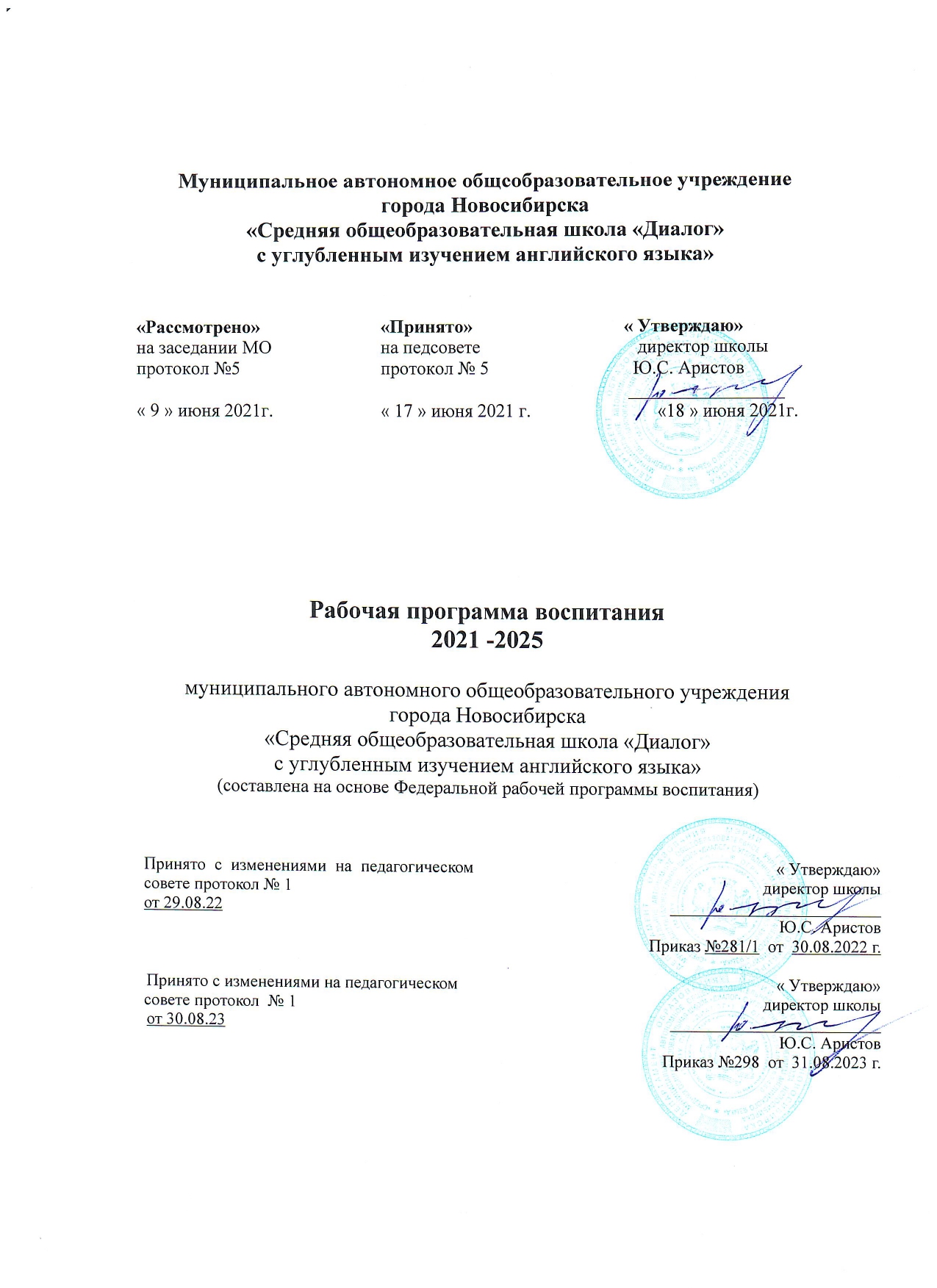 СОДЕРЖАНИЕПОЯСНИТЕЛЬНАЯ ЗАПИСКАРабочая программа воспитания МАОУ СОШ «Диалог» разработана на основе Федеральной рабочей программы воспитания, Федерального закона от 29.12.2012 № 273-ФЗ «Об образовании в Российской Федерации», Стратегии развития воспитания в Российской Федерации на период до 2025 года (Распоряжение Правительства Российской Федерации от 29.05.2015 № 996-р) и Плана мероприятий по её реализации в 2021 - 2025 годах (Распоряжение Правительства Российской Федерации от 12.11.2020 № 2945-р), Стратегии национальной безопасности Российской Федерации (Указ Президента Российской Федерации от 02.07.2021 № 400), федеральных государственных образовательных стандартов (далее - ФГОС) начального общего образования (Приказ Министерства просвещения Российской Федерации от 18.05.2023 № 372«Об утверждении федеральной образовательной программы начального общего образования» (Зарегистрирован 13.07.2023 № 74229), основного общего образования (Приказ Министерства просвещения Российской Федерации от 18.05.2023 № 370 «Об утверждении федеральной образовательной программы основного общего образования» (Зарегистрирован 12.07.2023 № 74223), среднего общего образования (Приказ Министерства просвещения Российской Федерации от 18.05.2023 № 371 «Об утверждении федеральной образовательной программы среднего общего образования» (Зарегистрирован 12.07.2023 № 74228). В соответствии с письмами Министерства просвещения Российской Федерации от 18 июля 2022 года № АБ-1951/06 «Об актуализации примерной рабочей программы воспитания», с примерной программой воспитания, одобренной решением федерального учебно-методического объединения по общему образованию (протокол от 23.06.2022г. № 3/22).Федеральная рабочая программа воспитания (далее - Программа воспитания) служит основой для разработки рабочей программы воспитания ООП НОО, ООП ООО, ООП СОО. Программа воспитания основывается на единстве и преемственности образовательного процесса всех уровней общего образования, соотносится с рабочими программами воспитания для образовательных организаций дошкольного и среднего профессионального образования.Рабочая программа воспитания предназначена для планирования и организации системной воспитательной деятельности; разрабатывается и утверждается с участием Совета учреждения, Совета обучающихся, родительской общественности МАОУ СОШ «Диалог». Реализуется в единстве урочной и внеурочной деятельности, осуществляемой совместно с семьёй и другими участниками образовательных отношений, социальными институтами воспитания.  Рабочая  программа  воспитания  предусматривает  приобщение обучающихся к российским традиционным духовным ценностям, включая ценности своей этнической группы, правилам и нормам поведения, принятым в российском обществе на основе российских базовых конституционных норм и ценностей, историческое просвещение, формирование российской культурной и гражданской идентичности обучающихся.Рабочая программа воспитания направлена на решение проблем гармоничного вхождения обучающихся в социальный мир и налаживания ответственных взаимоотношений с окружающими их людьми. Рабочая программа воспитания показывает, каким образом педагогические работники (учитель, классный руководитель, заместитель директора по воспитательной работе, воспитатель, куратор, тьютор и т. п.) могут реализовать воспитательный потенциал их совместной с обучающимися деятельности и тем самым сделать свою образовательную организацию воспитывающей организацией.В центре рабочей программы воспитания в соответствии с ФГОС находится личностное развитие обучающихся, формирование у них системных знаний о различных аспектах развития России и мира. Одним из результатов реализации программы станет приобщение обучающихся к российским традиционным духовным ценностям, правилам и нормам поведения в российском обществе. Программа призвана обеспечить достижение обучающимися личностных результатов, указанных во ФГОС: формирование основ российской идентичности; готовность к саморазвитию; мотивация к познанию и обучению; ценностные установки и социально-значимые качества личности; активное участие в социально-значимой деятельности.Программа включает три раздела: целевой, содержательный, организационный.Приложение - примерный календарный план воспитательной работы.РАЗДЕЛ 1. ЦЕЛЕВОЙУчастниками образовательных отношений МАОУ СОШ «Диалог» являются педагогические и другие работники общеобразовательной организации, обучающиеся, их родители (законные представители), представители иных организаций, участвующие в реализации образовательного процесса в соответствии с законодательством Российской Федерации, Уставом и локальными актами МАОУ СОШ «Диалог». Родители (законные представители) несовершеннолетних обучающихся имеют преимущественное право на воспитание своих детей. Содержание воспитания обучающихся в общеобразовательной организации определяется содержанием российских базовых (гражданских, национальных) норм и ценностей, которые закреплены в Конституции Российской Федерации. Эти ценности и нормы определяют инвариантное содержание воспитания обучающихся. Вариативный компонент содержания воспитания обучающихся включает духовно-нравственные ценности культуры, традиционных религий народов России.Воспитательная деятельность в общеобразовательной организации планируется и осуществляется в соответствии с приоритетами государственной политики в сфере воспитания, установленными в Стратегии развития воспитания в Российской Федерации на период до 2025 года (Распоряжение Правительства Российской Федерации от 29.05.2015 № 996-р). Приоритетной задачей Российской Федерации в сфере воспитания детей является развитие высоконравственной личности, разделяющей российские традиционные духовные ценности, обладающей актуальными знаниями и умениями, способной реализовать свой потенциал в условиях современного общества, готовой к мирному созиданию и защите Родины.1.1 Цель и задачи воспитания обучающихсяЦель воспитания обучающихся в образовательной организации:развитие личности, создание условий для самоопределения и социализации на основе социокультурных, духовно-нравственных ценностей и принятых в российском обществе правил и норм поведения в интересах человека, семьи, общества и государства;формирование у обучающихся чувства патриотизма, гражданственности, уважения к памяти защитников Отечества и подвигам Героев Отечества, закону и правопорядку, человеку труда и старшему поколению, взаимного уважения, бережного отношения к культурному наследию и традициям многонационального народа Российской Федерации, природе и окружающей среде.Задачи воспитания обучающихся в образовательной организации:усвоение обучающимися знаний норм, духовно-нравственных ценностей, традиций, которые выработало российское общество (социально значимых знаний);формирование и развитие личностных отношений к этим нормам, ценностям, традициям (их освоение, принятие);приобретение соответствующего этим нормам, ценностям, традициям социокультурного опыта поведения, общения, межличностных социальных отношений, применения полученных знаний;достижение личностных результатов освоения общеобразовательных программ в соответствии с ФГОС НОО, ООО, СОО.Личностные результаты освоения обучающимися общеобразовательных программ включают:осознание российской гражданской идентичности,сформированность ценностей самостоятельности и инициативы,готовность обучающихся к саморазвитию, самостоятельности и личностному самоопределению,наличие мотивации к целенаправленной социально значимой деятельности,сформированность внутренней позиции личности как особого ценностного отношения к себе, окружающим людям и жизни в целом.Воспитательная деятельность в образовательной организации планируется и осуществляется на основе аксиологического, антропологического, культурно- исторического, системно-деятельностного, личностно-ориентированного подходов и с учётом принципов воспитания: гуманистической направленности воспитания, совместной деятельности детей и взрослых, следования нравственному примеру, безопасной жизнедеятельности, инклюзивности, возрастосообразности.1.2. Направления воспитанияПрограмма воспитания реализуется в единстве учебной и воспитательной деятельности образовательной организации по основным направлениям воспитания в соответствии с ФГОС НОО, ООО, СОО и отражает готовность обучающихся руководствоваться ценностями и приобретать первоначальный опыт деятельности на их основе, в том числе в части:гражданского воспитания, способствующего формированию российской гражданской идентичности, принадлежности к общности граждан Российской Федерации, к народу России как источнику власти в Российском государстве и субъекту тысячелетней российской государственности, уважения к правам, свободам и обязанностям гражданина России, правовой и политической культуры;патриотического воспитания, основанного на воспитании любви к родному краю, Родине, своему народу, уважения к другим народам России; историческое просвещение, формирование российского национального исторического сознания, российской культурной идентичности;духовно-нравственного воспитания на основе духовно-нравственной культуры народов России, традиционных религий народов России, формирование традиционных российских семейных ценностей; воспитание честности, доброты, милосердия, справедливости, дружелюбия и взаимопомощи, уважения к старшим, к памяти предков;эстетического воспитания, способствующего формированию эстетической культуры на основе российских традиционных духовных ценностей, приобщение к лучшим образцам отечественного и мирового искусства;физического воспитания, ориентированного на формирование культуры здорового образа жизни и эмоционального благополучия - развитие физических способностей с учётом возможностей и состояния здоровья, навыков безопасного поведения в природной и социальной среде, чрезвычайных ситуациях; 6)  трудового воспитания, основанного на воспитании уважения к труду, трудящимся, результатам труда (своего и других людей), ориентации на трудовую деятельность, получение профессии, личностное самовыражение в продуктивном, нравственно достойном труде в российском обществе, достижение выдающихся результатов в профессиональной деятельности; 7) экологического воспитания, способствующего формированию экологической культуры, ответственного, бережного отношения к природе, окружающей среде на основе российских традиционных духовных ценностей, навыков охраны, защиты, восстановления природы, окружающей среды;8) ценности научного познания, ориентированного на воспитание стремления к познанию себя и других людей, природы и общества, к получению знаний, качественного образования с учётом личностных интересов и общественных потребностей.1.3 Целевые ориентиры результатов воспитанияТребования к личностным результатам освоения обучающимися ООП НОО, ООО, СОО установлены ФГОС НОО, ООО, СОО. На основании этих требований в данном разделе представлены целевые ориентиры результатов в воспитании, развитии личности обучающихся, на достижение которых должна быть направлена деятельность педагогического коллектива для выполнения требований ФГОС НОО, ООО, СОО.Целевые ориентиры определены в соответствии с инвариантным содержанием воспитания обучающихся на основе российских базовых (гражданских, конституциональных) ценностей, обеспечивают единство воспитания, воспитательного пространства.Целевые ориентиры результатов воспитания на уровне основного общего образования.Гражданско-патриотическое воспитание:знающий и любящий свою малую родину, свой край, имеющий представление о Родине — России, её территории, расположении;сознающий принадлежность к своему народу и к общности граждан России, проявляющий уважение к своему и другим народам;понимающий свою сопричастность к прошлому, настоящему и будущему родного края, своей Родины - России, Российского государства;понимающий значение гражданских символов (государственная символика России, своего региона), праздников, мест почитания героев и защитников Отечества, проявляющий к ним уважение;имеющий первоначальные представления о правах и ответственности человека в обществе, гражданских правах и обязанностях;принимающий участие в жизни класса, общеобразовательной организации, в доступной по возрасту социально значимой деятельности.Духовно-нравственное воспитание:уважающий духовно-нравственную культуру своей семьи, своего народа, семейные ценности с учётом национальной, религиозной принадлежности;сознающий ценность каждой человеческой жизни, признающий индивидуальность и достоинство каждого человека;доброжелательный, проявляющий сопереживание, готовность оказывать помощь, выражающий неприятие поведения, причиняющего физический и моральный вред другим людям, уважающий старших;умеющий оценивать поступки с позиции их соответствия нравственным нормам, осознающий ответственность за свои поступки;владеющий представлениями о многообразии языкового и культурного пространства России, имеющий первоначальные навыки общения с людьми разных народов, вероисповеданий;сознающий нравственную и эстетическую ценность литературы, родного языка, русского языка, проявляющий интерес к чтению.Эстетическое воспитание:способный	воспринимать	и	чувствовать	прекрасное	в быту, природе, искусстве, творчестве людей;проявляющий интерес и уважение к отечественной и мировой художественной культуре;проявляющий стремление к самовыражению в разных видах художественной деятельности, искусстве.Физическое воспитание, формирование культуры здоровья и эмоционального благополучия:бережно относящийся к физическому здоровью, соблюдающий основные правила здорового и безопасного для себя и других людей образа жизни, в том числе в информационной среде;владеющий основными навыками личной и общественной гигиены, безопасного поведения в быту, природе, обществе;ориентированный на физическое развитие с учётом возможностей здоровья, занятия физкультурой и спортом;сознающий и принимающий свою половую принадлежность, соответствующие ей психофизические и поведенческие особенности с учётом возраста.Трудовое воспитание:сознающий ценность труда в жизни человека, семьи, общества;проявляющий	уважение к	труду,	людям	труда,	бережное отношение к результатам труда, ответственное потребление;проявляющий интерес к разным профессиям;участвующий в различных видах доступного по возрасту труда, трудовой деятельности.Экологическое воспитание:понимающий ценность природы,	зависимость жизни людей от природы, влияние людей на природу, окружающую среду;проявляющий любовь и бережное отношение к природе, неприятие действий, приносящих вред природе, особенно живым существам;выражающий готовность в своей деятельности придерживаться экологических норм.Ценности научного познания:выражающий познавательные интересы, активность, любознательность и самостоятельность в познании, интерес и уважение к научным знаниям, науке;обладающий первоначальными представлениями о природных и социальных объектах, многообразии объектов и явлений природы, связи живой и неживой природы, о науке, научном знании;имеющий первоначальные навыки наблюдений, систематизации и осмысления опыта в естественно-научной и гуманитарной областях знания.РАЗДЕЛ 2. СОДЕРЖАТЕЛЬНЫЙУклад общеобразовательной организацииОсновные вехи истории общеобразовательной организацииШкола «Диалог» – это муниципальное автономное общеобразовательное учреждение «Средняя общеобразовательная школа «Диалог» с углубленным изучением английского языка», расположенное в Центральном округе г. Новосибирска. Школа «Диалог» была открыта 2 февраля 1991 года как экспериментальная площадка от школы №12 Центрального района. Позже школа «Диалог» получила самостоятельный статус.   Основными направлениями работы школы всегда было и остается гуманитарно-эстетическое и лингвистическое. «Миссия» образовательной организации в самосознании ее педагогического коллектива В концепции школы в качестве приоритетной выдвинута задача создание условий, способствующих формированию у учащихся качеств человека культуры. «Человек культуры» -  это,  прежде всего, человек способный не только усваивать и воспроизводить накопленные человечеством ценности, но порождать, создавать оригинальные собственные образы культуры, человек, способный мыслить творчески и критически. При этом понятно, «человек культуры» должен иметь прочные, базовые, системные знания, умения, навыки, быть физически крепким, способным заботиться о своем здоровье. В соответствии с этим в школе ведется углубленная работа по формированию поликультурной компетентности, направленной на воспитание уважительного отношения как к культуре России, так и к культуре других стран.Организация воспитательной деятельности опирается на школьный уклад, сложившийся на основе согласия всех участников образовательных отношений относительно содержания, средств, традиций, особенностей воспитательной деятельности, выражающий самобытный облик школы, ее «лицо» и репутацию в окружающем социуме, образовательном пространстве. Уклад задает и удерживает ценности воспитания, определяет принципы и традиции воспитания, нравственную культуру взаимоотношений, поведения участников воспитательного процесса, взрослых и детских сообществ, в том числе за пределами школы, в сетевой среде, характеристики воспитывающей среды в школе в целом и локальных воспитывающих сред, воспитывающих деятельностей и практик.Процесс воспитания в МАОУ СОШ «Диалог» основывается на следующих принципах взаимодействия педагогических работников и обучающихся:•	неукоснительное соблюдение законности и прав семьи и обучающегося, соблюдение конфиденциальности информации об обучающемся и семье, приоритет безопасности обучающегося при нахождении в образовательной организации;•	ориентир на создание в школе психологически комфортной среды для каждого обучающегося и взрослого, без которой невозможно конструктивное взаимодействие обучающихся и педагогических работников, профилактика буллинга в школьной среде;•	реализация процесса воспитания главным образом через создание в школе детско-взрослой общности, в которой ключевую роль играет Школьный Ученический Совет, главный орган детского ученического самоуправления, объединяющий обучающихся и педагогических работников яркими и содержательными событиями, общими позитивными эмоциями и доверительным отношением друг к другу; •	организация основных совместных дел обучающихся и педагогических работников как предмета совместной заботы и взрослых, и обучающихся;•	системность, целесообразность воспитания как условия его эффективности.Основными традициями воспитания в МАОУ СОШ «Диалог» являются следующие:•	стержнем годового цикла воспитательной работы школы являются основные школьные дела, через которые осуществляется интеграция воспитательных усилий педагогов (торжественная линейка, посвященная 1 сентября, «Осенний бал», «Новогодний калейдоскоп», «С Днем рождения, «Диалог»,  «Посвящение в «диаложки», «Масленица», «Битва хоров», «Прощай, начальная школа», праздник «Последний звонок», акции дежурных классов);•	важной чертой каждого общешкольного дела и большинства используемых для воспитания других совместных дел педагогов и школьников является работа Школьного Ученического Совета, благодаря которой осуществляется коллективная разработка, коллективное планирование, коллективное проведение и коллективный анализ их результатов;•	в школе созданы такие условия, при которых по мере взросления ребенка увеличивается и его роль в совместных делах (от пассивного наблюдателя до организатора);•	в проведении общешкольных дел поощряется конструктивное межклассное и межвозрастное взаимодействие школьников, а также их социальная активность;•	педагоги школы ориентированы на формирование коллективов в рамках школьных классов, кружков, студий, секций и иных детских объединений, на установление в них доброжелательных и товарищеских взаимоотношений;•	ключевой фигурой воспитания в школе является классный руководитель, реализующий по отношению к детям защитную, личностно развивающую, организационную, посредническую (в разрешении конфликтов) функции.Традиционным ритуалом в МАОУ СОШ «Диалог» является еженедельное поднятие флага Российской Федерации и исполнение гимна РФ, а также во время торжеств;  вынос знамени школы «Диалог» на торжественной линейке 1 сентября,  исполнение гимна школы созданным представителями Школьного Ученического Совета, во время проведения наиболее значимых для школы мероприятий (торжественная линейка, посвященная 1 сентября, «Посвящение в «диаложки», «Прощай, начальная школа», праздник «Последний звонок»). Социальные партнеры образовательной организацииШкола расположена в Центральном округе г. Новосибирска, который отличается развитой социальной инфраструктурой. В районе расположены образовательные, социальные, молодежные и культурные учреждения, что позволяет привлечь их в рамках социально-педагогического партнёрства по различным направлениям воспитания и социализации обучающихся. Значимыми партнерами школы являются: СГУВТ,  НГУЭУ, МБУДО ДМШ №1, ДДТ «Центральный», МБУДО ЦДО «Алые паруса», НОЮБ,  библиотека им. Володи Ульянова, библиотека им. Салтыкова-Щедрина,  Музей Центрального района, Молодёжный центр «Содружество», «Первый театр», Новосибирский государственный художественный музей, НГПУ, «Юниор».Качественное образование выступает базой воспитания человека, формирования его мировоззрения на годы вперед. Поэтому в МАОУ СОШ «Диалог» организована методическая деятельность над совершенствованием всех уровней образования, которая развивает и укрепляет лучшие собственные практики, а также успешно осваивает и вводит в практику работы современные тенденции образования. Надо отметить высокий уровень готовности педагогов МАОУ СОШ «Диалог» к реализации как основных, так и вариативных образовательных программ в современных формах с применением инновационных технологий, методов и средств обучения и воспитания в развивающихся безопасных и комфортных материально-технических условиях.Значимыми для воспитания проекты и программы, в которых участвуют обучающиеся школы, являются «Билет в будущее», «Киноуроки», ВСОШ, «Чтение – пространство для творчества», районные и муниципальные научно-практические конференции и т.д.Традицией школы является тесное взаимодействие с семьей, когда родители становятся активными участниками образовательного процесса, участвуя в совместных событиях и мероприятиях, социальных проектах и акциях. Таким взаимодействие педагогов, школьников и родителей обучающихся стал социально значимый проект «Моя история города», который был представлен Фондом развития школы «Диалог» на конкурс муниципальных  грантов 2021 года. Это предполагало создание сайта «Новосибирск. Моя история» как интерактивного туристического ресурса.   Не смотря на активную учебно-воспитательную деятельность, основное помещение  школы расположено  на первом этаже пятиэтажного жилого дома и помещение для 1-х классов также расположено на первом этаже девятиэтажного жилого дома. Это является основной проблемной зоной воспитательной деятельности. Школа нуждается в отдельном помещении. Однако благодаря хорошему материально-техническому оснащению, социальному партнерству, педагогическому коллективу, преданному своему делу, родительскому сообществу эффективность результатов воспитательной деятельности из года в год не снижается. Расположение МАОУ СОШ «Диалог» в центре города позволяет использовать в качестве ресурсов для воспитательной деятельности различные организации, музеи, библиотеки, культурные центры, спортивные сооружения и т.д., которые находятся в непосредственной близости.   В школе обучается около 300 учеников, проживающих в разных районах города, поэтому основной контингент семей обучающихся отличается высоким уровнем мотивации на развитие детей и получении ими качественного образования. В школе обучаются 2 ребенка с ОВЗ, который успешно осваивают образовательные программы и принимают активное участие в жизни классов и школы. Школа имеет статус автономного образовательного учреждения с углубленным изучением английского языка и реализует начальное общее, основное общее и среднее общее образование. Так как лингвистическая и гуманитарно-эстетическая направленности образования в школе являются приоритетными, ведутся такие вариативные учебные курсы как «Мировые цивилизаций» (на английском языке), «История Сибири».ВИДЫ, ФОРМЫ И СОДЕРЖАНИЕ ДЕЯТЕЛЬНОСТИМодуль «Основные школьные дела»Основные школьные  дела - это главные традиционные общешкольные дела, в которых принимает участие большая часть школьников и которые обязательно планируются, готовятся, проводятся и анализируются совестно педагогами и детьми. Это комплекс коллективных творческих дел, интересных и значимых для школьников, объединяющих их вместе с педагогами в единый коллектив. Общешкольные  дела обеспечивают включенность в них большого числа детей и взрослых, способствуют интенсификации их общения, ставят их в ответственную позицию к происходящему в школе. Для этого в МАОУ СОШ «Диалог» используются следующие формы работы:на школьном уровне:•	общешкольные праздники - ежегодно проводимые творческие (театрализованные, музыкальные, литературные и т.п.) дела, связанные со значимыми для детей и педагогов знаменательными датами и в которых участвуют все классы школы: торжественные линейки, посвященные праздникам «Первое сентября» и «Последний звонок», «День учителя», «День матери», «Осенний бал», «Новогодний праздник», «День рождения школы», «Марафон Победы», «Битва хоров», «Масленица», «Квиз»,  праздник, посвященный Международному женскому дню, «Арт-кафе», «Литературная гостиная», конкурс-смотр песни и строя);•	участие во всероссийских акциях, посвящённых значимым событиям в России, мире;•	 торжественные мероприятия, связанные с завершением образования, переходом на следующий уровень образования, символизирующие приобретение новых социальных статусов в школе и развивающие школьную идентичность детей: «Посвящение в «Диаложки», праздник «Прощай начальная школа», торжественное вручение аттестатов (выпускной вечер) для 9-х и 11-х классов;•	церемонии награждения (по итогам учебного года) обучающихся и педагогов за участие в жизни школы, достижения в конкурсах, соревнованиях, олимпиадах, вклад в развитие школы, своего района, города: еженедельные общешкольные линейки, на которых награждаются обучающиеся, отличившиеся в конкурсах различного уровня, олимпиадах, научно-практических конференциях разного уровня и т.д.,  ежегодная итоговая общешкольная линейка с награждением выбранных в классах «Ученика года»;•	социальные проекты в школе, совместно разрабатываемые и реализуемые обучающимися и педагогами, в том числе с участием социальных партнёров, комплексы дел благотворительной, экологической, патриотической, трудовой и др. направленности: акции дежурных классов «Помоги братьям нашим меньшим» (помощь приютам для животных), сбор макулатуры (экологические акции), «Чистый двор» (уборка придомовой территории), «Георгиевская лента» (раздача георгиевских лент в Нарымском сквере), •	проводимые для жителей дома, района и организуемые совместно с семьями обучающихся праздники, фестивали, представления в связи с памятными датами, значимыми событиями: творческие вечера с приглашением жильцов дома (в котором находится школа), «Поэтический марафон» (читаем стихотворения в Нарымском сквере);•	разновозрастные сборы, многодневные выездные события, включающие в себя комплекс коллективных творческих дел гражданской, патриотической, историко-краеведческой, экологической, трудовой, спортивно-оздоровительной и др. направленности: «День здоровья» на базе МАУК Парк культуры и отдыха Заельцовский, на уровне классов:•	выбор и делегирование представителей классов в Школьный Ученический Совет, ответственных за подготовку общешкольных ключевых дел;•	участие классных коллективов в реализации основных школьных  дел;•	проведение в рамках класса итогового анализа детьми общешкольных дел, участие представителей классов в итоговом анализе проведенных дел на уровне Школьного Ученического Совета;на индивидуальном уровне:•	вовлечение, по возможности, каждого ребенка в ключевые дела школы в одной из возможных для них ролей: сценаристов, постановщиков, исполнителей, ведущих, декораторов, музыкальных редакторов, диджеев,  корреспондентов, ответственных за костюмы и оборудование, ответственных за приглашение и встречу гостей и т.п.), помощь обучающимся в освоении навыков подготовки, проведения, анализа общешкольных дел;  •	индивидуальная помощь ребенку (при необходимости) в освоении навыков подготовки, проведения и анализа основных школных дел;•	наблюдение за поведением обучающихся в ситуациях подготовки, проведения, анализа основных школьных дел, мероприятий, их отношениями с обучающимися разных возрастов, с педагогами и другими взрослыми; •	при необходимости коррекция поведения ребенка через частные беседы с ним, через включение его в совместную работу с другими детьми, которые могли бы стать хорошим примером для ребенка, через предложение взять в следующем общешкольном  деле  на себя роль ответственного за тот или иной фрагмент общей работы.Модуль «Внешкольные мероприятия»Реализация воспитательного потенциала внешкольных мероприятий предусматривает: •	общие внешкольные мероприятия, в том числе организуемые совместно с социальными партнёрами МАОУ СОШ «Диалог» такими как НГУЭУ, НОЮБ, НГПУ, ДМШ №1: круглые столы совместно с преподавателями НГУЭУ, НГПУ,  встречи с гостями и работниками НОЮБ, совместные творческие проекты с ДМШ №1; •	внешкольные тематические мероприятия воспитательной направленности, организуемые педагогами по изучаемым в общеобразовательной организации учебным предметам, курсам, модулям: исторические уроки на базе музея Центрального района, библиотечные уроки по курсу внеурочной деятельности «Я и мой мир» совместно с библиотекой им. Володи Ульянова, литературные уроки совместно с библиотекой им. Салтыкова-Щедрина, уроки «Встречи с прекрасным», организованные совместно с Художественным музеем;•	экскурсии, походы выходного дня (в музей, картинную галерею, технопарк, на предприятия, зоопарк, организуемые в классах классными руководителями, в том числе совместно с родителями (законными представителями) обучающихся с привлечением их к планированию, организации, проведению, оценке мероприятия; •	однодневные выезды в загородные лагеря для командообразующей, творческой, интеллектуальной, профориентационной деятельности, в процессе которой складывается детско-взрослая общность, характеризующаяся доверительными взаимоотношениями, ответственным отношением к делу, атмосферой эмоционально-психологического комфорта организуемые учителями и родителями школьников (с психологическим центром «Магистр»);•	пешие и автобусные экскурсии по городу на английском языке с участием обучающихся школы, где в роли экскурсоводов выступают ученики 10-11 классов.•	литературные, исторические, экологические и другие походы, экскурсии, экспедиции, слёты и т. п., организуемые педагогами, в том числе совместно с родителями (законными представителями) обучающихся для изучения историко-культурных мест, событий, биографий проживавших в этой местности российских поэтов и писателей, деятелей науки, природных и историко-культурных ландшафтов, флоры и фауны и др.:  историко-краеведческие экскурсии в Сузун, Маслянино, Колывань, Томскую Писаницу, Бердские скалы; тематические экскурсии в Санкт-Петербург, Москву, Казань Тобольск, Калиниград и т.д.; •	открытые дискуссионные площадки - регулярно организуемый комплекс открытых дискуссионных площадок (детских, педагогических, родительских, совместных), на которые приглашаются деятели науки и культуры, представители власти, общественности и в рамках которых обсуждаются насущные поведенческие, нравственные, социальные, проблемы, касающиеся жизни школы, города, страны («100 вопросов взрослому», творческие встречи с новосибирскими писателями);•	участие во всероссийских акциях, посвященных значимым отечественным и международным событиям («Бессмертный полк», «Свеча памяти», «День славянской письменности и культуры» и т.д.)Модуль «Классное руководство»Реализация воспитательного потенциала классного руководства как деятельности педагогических работников, осуществляющих классное руководство в качестве особого вида педагогической деятельности, направленной, в первую очередь, на решение задач воспитания и социализации обучающихся, предусматривает:работа с классным коллективом•	планирование и проведение классных часов целевой воспитательной, тематической направленности.•	инициирование и поддержку участия класса в общешкольных делах, мероприятиях, оказание необходимой помощи обучающимся в их подготовке, проведении и анализе;•	организацию интересных и полезных для личностного развития обучающихся совместных дел, позволяющих вовлекать в них обучающихся с разными потребностями, способностями, давать возможности для самореализации, устанавливать и укреплять доверительные отношения, стать для них значимым взрослым, задающим образцы поведения; •	сплочение коллектива класса через игры и тренинги на командообразование, «Азбуку общения»; внеучебные и внешкольные мероприятия, походы, экскурсии; празднования дней рождения обучающихся, включающие в себя подготовленные ученическими микрогруппами поздравления, сюрпризы, творческие подарки; регулярные внутриклассные классные вечера; подготовку и проведение  акций дежурного класса; коллективного оформления стенгазет, плакатов к разного рода классных и общешкольных мероприятий; вечера, дающие каждому школьнику возможность рефлексии собственного участия в жизни класса;•	организацию «музейных»,  «библиотечных», «театральных»  уроков, направленных на формирование патриотических чувств, расширение кругозора школьников, воспитание   художественно-эстетического вкуса; •	выработку совместно с обучающимися правил поведения класса, участие в выработке таких правил поведения в МАОУ СОШ «Диалог»; индивидуальная работа с учащимися•	изучение особенностей личностного развития обучающихся путём наблюдения за их поведением, в специально создаваемых педагогических ситуациях, в играх, беседах по нравственным проблемам;  результаты наблюдения сверяются с результатами бесед с родителями, учителями, а также (при необходимости) со школьным психологом; •	проведение мониторинга духовно-нравственного развития и социализации обучающихся (контрольный и интерпретационный этапы: исследования социального развития обучающихся, исследования нравственного развития обучающихся, исследования обучающихся к обучению и труду, исследования экологической культуры и культуры здоровья обучающихся,  исследования эстетического развития обучающихся);•	доверительное общение и поддержку обучающихся в решении проблем (налаживание взаимоотношений с одноклассниками или педагогами, успеваемость и т. д.), совместный поиск решений проблем, коррекцию поведения обучающихся через частные беседы индивидуально и вместе с их родителями, с другими обучающимися класса;•	индивидуальную работу с обучающимися класса по ведению личных портфолио, в которых они фиксируют свои учебные, творческие, спортивные, личностные достижения;работа с учителями, преподающими в классе•	регулярные консультации с учителями-предметниками, направленные на формирование единства требований по вопросам воспитания и обучения, предупреждение и/или разрешение конфликтов между учителями и обучающимися;•	проведение мини-педсоветов для решения конкретных проблем класса, интеграции воспитательных влияний педагогов на обучающихся, привлечение учителей-предметников к участию в классных делах, дающих им возможность лучше узнавать и понимать обучающихся, общаясь и наблюдая их во внеучебной обстановке; •	привлечение учителей к участию в родительских собраниях класса для объединения усилий в деле обучения и воспитания детей;работа с родителями учащихся или их законными представителями•	организацию и проведение регулярных родительских собраний, информирование родителей об успехах и проблемах обучающихся, их положении в классе, жизни класса в целом, помощь родителям и иным членам семьи в отношениях с учителями, администрацией; •	создание и организацию работы родительского комитета класса, участвующего в решении вопросов воспитания и обучения в классе, общеобразовательной организации;•	привлечение родителей (законных представителей), членов семей обучающихся к организации и проведению воспитательных дел, мероприятий в классе и школе;•	проведение в классе праздников, конкурсов, соревнований и т. п., направленных на сплочение семьи и школы.Модуль «Урочная деятельность» Реализация воспитательного потенциала уроков (урочной деятельности, аудиторных занятий в рамках максимально допустимой учебной нагрузки) предусматривает:•	максимальное использование воспитательных возможностей содержания учебных предметов для формирования у обучающихся российских традиционных духовно-нравственных и социокультурных ценностей, российского исторического сознания на основе исторического просвещения; подбор соответствующего тематического содержания, текстов для чтения, задач для решения, проблемных ситуаций для обсуждений;•	включение учителями в рабочие программы по всем учебным предметам, курсам, модулям целевых ориентиров результатов воспитания, их учёт в формулировках воспитательных задач уроков, занятий, освоения учебной тематики, их реализацию в обучении; •	включение учителями в рабочие программы учебных предметов, курсов, модулей тематики в соответствии с календарным планом воспитательной работы;•	выбор методов, методик, технологий, оказывающих воспитательное воздействие на личность в соответствии с воспитательным идеалом, целью и задачами воспитания, целевыми ориентирами результатов воспитания; реализацию приоритета воспитания в учебной деятельности;•	привлечение внимания обучающихся к ценностному аспекту изучаемых на уроках предметов, явлений и событий, инициирование обсуждений, высказываний своего мнения, выработки своего личностного отношения к изучаемым событиям, явлениям, лицам; •	применение интерактивных форм учебной работы — интеллектуальных, стимулирующих познавательную мотивацию, игровых методик, дискуссий, дающих возможность приобрести опыт ведения конструктивного диалога; •	групповой работы, которая учит строить отношения и действовать в команде, способствует развитию критического мышления; •	побуждение обучающихся соблюдать нормы поведения, правила общения со сверстниками и педагогами, соответствующие укладу общеобразовательной организации, установление и поддержку доброжелательной атмосферы; •	организацию шефства мотивированных и эрудированных обучающихся над неуспевающими одноклассниками, в том числе с особыми образовательными потребностями, дающего обучающимся социально значимый опыт сотрудничества и взаимной помощи;•	инициирование и поддержку исследовательской деятельности обучающихся в форме индивидуальных и групповых проектов, что даст школьникам возможность приобрести навык самостоятельного решения теоретической проблемы, навык генерирования и оформления собственных идей, навык уважительного отношения к чужим идеям, оформленным в работах других исследователей, навык публичного выступления перед аудиторией, аргументирования и отстаивания своей точки зрения;•	проведение предметных недель и декад, позволяющих обучающимся проявить творческие способности, приобрести опыт работы в разновозрастной команде.Модуль «Внеурочная деятельность» Реализация воспитательного потенциала внеурочной деятельности в целях обеспечения индивидуальных потребностей обучающихся осуществляется в рамках выбранных обучающимися курсов, занятий:•	курсы, занятия исторического просвещения, патриотической, гражданско-патриотической, военно-патриотической, краеведческой, историко-культурной направленности: «Разговоры о важном», «История Сибири», проектная деятельность («Экскурсия по городу»); •	курсы, занятия познавательной, научной, исследовательской, просветительской направленности, направленные на передачу школьникам социально значимых знаний, развивающие их любознательность, позволяющие привлечь их внимание к экономическим, политическим, экологическим, гуманитарным проблемам нашего общества, формирующие их гуманистическое мировоззрение и научную картину мира: «Смысловое чтение. Работа с текстом»,  «Решение задач по химии повышенной сложности», «Сложные задачи по математике», «Физика для всех», «Мировые цивилизации», «Проектная деятельность», «Время «Диалога» (школьная газета), «Билет в будущее» - «Россия – мои горизонты»;•	курсы, занятия экологической, природоохранной направленности: «Экологическая тропа» (флора и фауна НСО, экология НСО);•	курсы, занятия в области искусств, художественного творчества разных видов и жанров: «Воздействующая сила искусства», «Подготовка к олимпиадам в области искусства и МХК»;  •	курсы, занятия оздоровительной и спортивной направленности: «Теннис»;•	курсы, занятия по проблемно-ценностному общению, направленные на развитие коммуникативных компетенций школьников, воспитание у них культуры общения, развитие умений слушать и слышать других, уважать чужое мнение и отстаивать свое собственное, терпимо относиться к разнообразию взглядов людей: «Кружок психологии», «Азбука общения».Модуль «Взаимодействие с родителями (законными представителями)»Реализация воспитательного потенциала взаимодействия с родителями (законными представителями) обучающихся предусматривает:на групповом уровне•	  деятельность общешкольного Попечительского совета, участвующего в управлении МАОУ СОШ «Диалог» и решении вопросов воспитания и социализации их детей;•	создание и деятельность в классах представительных органов родительского сообщества (родительского комитета классов), участвующих в обсуждении и решении вопросов воспитания и обучения; •	проведение  родительских собраний в классах, общешкольные родительские собрания по вопросам воспитания, взаимоотношений обучающихся и педагогов, условий обучения и воспитания; •	проведение тематических собраний (в том числе по инициативе родителей), на которых родители могут получать советы по вопросам воспитания, консультации психологов, врачей, социальных работников, служителей традиционных российских религий, обмениваться опытом;  •	 родительские психологические лектории, на которых обсуждаются вопросы возрастных особенностей детей, профилактики суицидального и экстремистского поведения у обучающихся, профилактики употребления психотропных веществ и табакокурения подростками,  профилактики дорожно-транспортного травматизма, формы и способы доверительного взаимодействия родителей с детьми, проводятся мастер-классы, семинары, круглые столы с приглашением специалистов; •	работу семейных клубов, родительских гостиных, круглых столов, предоставляющих родителям, педагогам и обучающимся площадку для совместного досуга и общения, с обсуждением актуальных вопросов воспитания, приглашением специалистов;•	«дни открытых дверей», во время которых родители могут посещать школьные уроки и внеурочные занятия для получения представления о ходе учебно-воспитательного процесса в школе;•	родительские форумы при интернет-сайте МАОУ СОШ «Диалог», интернет-сообщества, группы с участием педагогов, на которых обсуждаются интересующие родителей вопросы, согласуется совместная деятельность, осуществляются виртуальные консультации психологов и педагогов;•	участие родителей в психолого-педагогических консилиумах в случаях, предусмотренных нормативными документами о психолого-педагогическом консилиуме в общеобразовательной организации в соответствии с порядком привлечения родителей (законных представителей);•	привлечение родителей (законных представителей) к подготовке и проведению классных и общешкольных мероприятий;•	при наличии среди обучающихся детей-сирот, оставшихся без попечения родителей, приёмных детей целевое взаимодействие с их законными представителями.на индивидуальном уровне•	работа специалистов по запросу родителей для решения острых конфликтных ситуаций;•	участие родителей в педагогических консилиумах, собираемых в случае возникновения острых проблем, связанных с обучением и воспитанием конкретного ребенка;•	помощь со стороны родителей в подготовке и проведении общешкольных и внутриклассных мероприятий воспитательной направленности;•	индивидуальное консультирование c целью координации воспитательных усилий педагогов и родителей.Модуль «Самоуправление»Реализация воспитательного потенциала ученического самоуправления в МАОУ СОШ «Диалог» предусматривает:на уровне школы•	 работу постоянно действующего школьного актива – Школьного Ученического Совета – ШУС, в который входят старосты и активисты 5-11 классов, возглавляемого выбранным президентом ШУСа, инициирующего и организующего проведение личностно значимых для школьников событий (соревнований, конкурсов, фестивалей, видеопоздравлений, акций, мероприятий интеллектуально-развлекательного характера, оформления школы, дежурства по школе, проведения президентом ШУСа общешкольных линеек, подготовки и проведения выборов президента ШУСа, включающих в себя предвыборную агитацию, представления программ кандидатов в президенты ШУСа, дебатов и непосредственно самих выборов, в которых принимают участие обучающиеся 5-11 классов, педагоги и работники школы, родители); •	деятельность выбранного школьным сообществом президента ШУСа, который представляет  мнение школьников по вопросам управления образовательной организацией и принятия административных решений, затрагивающих их права и законные интересы;•	деятельность созданной из наиболее авторитетных старшеклассников и курируемой школьным психологом группы по урегулированию конфликтных ситуаций      в школе;•	защиту ШУСом  законных интересов и прав обучающихся;•	участие представителей ШУСа в разработке, обсуждении и реализации рабочей программы воспитания, календарного плана воспитательной работы;•	планирование представителями ШУСа во главе с президентом ШУСа собственной деятельности согласно общему плану воспитательной работы школы;•	участие представителей ШУСа в анализе воспитательной деятельности в общеобразовательной организации; на уровне классов•	деятельность выборных по инициативе и предложениям учащихся класса лидеров (староста класса), представляющих интересы класса в общешкольных делах и призванных координировать его работу с работой общешкольных органов самоуправления и классных руководителей;•	деятельность выборных органов самоуправления, отвечающих за различные направления работы класса (ответственные за дежурство, ответственные за внутриклассные мероприятия, художники-оформители, корреспонденты газеты «Время «Диалога» и т.д.);на индивидуальном уровне•	вовлечение школьников в планирование, организацию, проведение и анализ внутриклассных дел;•	реализацию школьниками, взявшими на себя соответствующую роль, функций по контролю за порядком и чистотой в классе, уходом за классной комнатой, комнатными растениями и т.п.Модуль «Профилактика и безопасность»Реализация воспитательного потенциала профилактической деятельности в целях формирования и поддержки безопасной и комфортной среды в МАОУ СОШ «Диалог» предусматривает: •	организацию деятельности педагогического коллектива по созданию в МАОУ СОШ «Диалог» эффективной профилактической среды обеспечения безопасности жизнедеятельности как условия успешной воспитательной деятельности;•	проведение исследований, мониторинга рисков безопасности и ресурсов повышения безопасности, выделение и психолого-педагогическое сопровождение групп риска обучающихся по разным направлениям (агрессивное поведение, зависимости и др.);•	проведение коррекционно-воспитательной работы с обучающимся групп риска силами социально-психологической службы школы, педагогического коллектива и с привлечением сторонних специалистов (психологов, конфликтологов, коррекционных педагогов, работников социальных служб, правоохранительных органов, опеки и т. д.); •	разработку и реализацию профилактической программы «Рука в руке», направленной на работу как с девиантными обучающимися, так и с их окружением; организацию межведомственного взаимодействия;•	вовлечение обучающихся в воспитательную деятельность, проекты, программы профилактической направленности социальных и природных рисков в общеобразовательной организации и в социокультурном окружении с педагогами, родителями, социальными партнёрами (антинаркотические, антиалкогольные, против курения; безопасность в цифровой среде; профилактика вовлечения в деструктивные группы в социальных сетях, деструктивные молодёжные, религиозные объединения, культы, субкультуры; безопасность дорожного движения; безопасность на воде, безопасность на транспорте; противопожарная безопасность; гражданская оборона; антитеррористическая, антиэкстремистская безопасность и т. д.);•	организацию превентивной работы с обучающимися со сценариями социально одобряемого поведения, по развитию навыков саморефлексии, самоконтроля, устойчивости к негативным воздействиям, групповому давлению;•	профилактику правонарушений, девиаций посредством организации деятельности, альтернативной девиантному поведению — познания (путешествия), испытания себя (походы, спорт), значимого общения, творчества, деятельности (в том числе профессиональной, художественной, научной, благотворительной, и др.);•	предупреждение, профилактику и целенаправленную деятельность в случаях появления, расширения, влияния в школе маргинальных групп обучающихся (оставивших обучение, криминальной направленности, с агрессивным поведением и др.); •	профилактику расширения групп, семей обучающихся, требующих специальной психолого-педагогической поддержки и сопровождения (слабоуспевающие, социально запущенные, социально неадаптированные дети-мигранты, обучающиеся с ОВЗ и т. д.).Модуль «Профориентация»Реализация воспитательного потенциала профориентационной работы МАОУ СОШ «Диалог» предусматривает:•	ведение курса внеурочной деятельности «Билет в будущее» «Россия – мои горизонты» (с 1 сентября 2023г. для 6-11 классов)проведение циклов профориентационных часов, направленных на подготовку обучающегося к осознанному планированию и реализации своего профессионального будущего;•	профориентационные игры (симуляции, деловые игры, квесты, кейсы), расширяющие знания о профессиях, способах выбора профессий, особенностях, условиях разной профессиональной деятельности;•	экскурсии на предприятия, в организации, дающие начальные представления о существующих профессиях и условиях работы;•	посещение профориентационных выставок, ярмарок профессий, тематических профориентационных парков, лагерей, дней открытых дверей в организациях профессионального, высшего образования;•	  организацию проведение цикла профориентационных встреч с представителями различных профессий «История моего успеха», с привлечением родительской общественности достижения выпускников;•	  совместное с педагогами изучение интернет ресурсов, посвященных выбору профессий, прохождение профориентационного онлайн-тестирования, прохождение онлайн курсов по интересующим профессиям и направлениям образования;•	  участие в работе всероссийских профориентационных проектов, созданных в сети интернет: просмотр лекций, решение учебно-тренировочных задач, участие в мастер- классах, посещение открытых уроков («Проектория», «WorldSkills Russia»);•	индивидуальное консультирование психологом обучающихся и их родителей (законных представителей) по вопросам склонностей, способностей, иных индивидуальных особенностей обучающихся, которые могут иметь значение в выборе ими будущей профессии;•	  освоение школьниками основ профессии в рамках учебного  предмета «Профориентация»,  различных курсов по выбору, включенных в основную образовательную программу школы, или в рамках курсов дополнительного образования;•	  участие в создании «общешкольного портфолио» «Достижения выпускников школы «Диалог».  Модуль «Организация предметно-пространственной среды»Реализация воспитательного потенциала предметно-пространственной среды предусматривает совместную деятельность педагогов, обучающихся, других участников образовательных отношений по её созданию, поддержанию, использованию в воспитательном процессе:•	оформление внешнего вида входа в здание, в котором располагается МАОУ СОШ «Диалог», холла при входе в школу  государственной символикой Российской Федерации, Новосибирской области, города Новосибирска (флаг, герб), изображениями символики Российского государства в разные периоды тысячелетней истории, исторической символики региона;•	организацию и проведение еженедельных церемоний поднятия (спуска) государственного флага Российской Федерации, исполнение гимна РФ;•	размещение карт России, Новосибирской области, города Новосибирска (современных и исторических, точных и стилизованных, географических, природных, культурологических, художественно оформленных, в том числе материалами, подготовленными обучающимися) с изображениями значимых культурных объектов региона, России, памятных исторических, гражданских, народных, религиозных мест почитания, портретов выдающихся государственных деятелей России, Новосибирска, деятелей культуры, науки, производства, искусства, военных, героев и защитников Отечества;•	изготовление, размещение, обновление художественных изображений (символических, живописных, фотографических, интерактивных аудио и видео, сайта) природы России, Сибирского региона, предметов традиционной культуры и быта, духовной культуры народов России;•	организацию и поддержание в общеобразовательной организации звукового пространства позитивной духовно-нравственной, гражданско-патриотической воспитательной направленности (звонки-мелодии, музыка, информационные сообщения), исполнение гимна Российской Федерации; •	разработку, оформление, поддержание, использование в воспитательном процессе «мест гражданского почитания» (стенд «Нет в Сибири семьи такой, где б не памятен был свой герой) в школе;•	оформление и обновление «мест новостей», стенда в холле «Школьный Ученический Совет», классных комнатах, содержащих в доступной, привлекательной форме новостную информацию позитивного гражданско-патриотического, духовно-нравственного содержания, фотоотчёты об интересных событиях, поздравления педагогов и обучающихся и т. п.; •	популяризацию символики школы (флаг, логотип, маскот, элементы школьной формы обучающихся и т. п.), используемой как повседневно, так и в торжественные моменты;•	подготовку и размещение регулярно сменяемых экспозиций творческих работ обучающихся в разных предметных областях, демонстрирующих их способности, знакомящих с работами друг друга (стенды «Диалоги из «Диалога», «Наше творчество»; •	поддержание эстетического вида и благоустройство всех помещений в школе, доступных и безопасных зон, озеленение территории при школе;•	разработку, оформление, поддержание и использование игровых пространств, спортивных и игровых площадок, зон активного и тихого отдыха; •	создание и поддержание в холле  стеллажей свободного книгообмена, на которые обучающиеся, родители, педагоги могут выставлять для общего использования свои книги, брать для чтения другие;•	деятельность классных руководителей вместе с обучающимися, их родителями по благоустройству, оформлению классных комнат; •	разработку и оформление пространств проведения значимых событий, праздников, церемоний, торжественных линеек, творческих вечеров (событийный дизайн); •	разработку и обновление материалов (стендов, плакатов, инсталляций и др.), акцентирующих внимание обучающихся на важных для воспитания ценностях, правилах, традициях, укладе школы, актуальных вопросах профилактики и безопасности. Предметно-пространственная среда строится как максимально доступная для обучающихся с особыми образовательными потребностями.Модуль «Социальное партнёрство»Реализация воспитательного потенциала социального партнёрства предусматривает: •	участие представителей организаций-партнёров, в том числе в соответствии с договорами о сотрудничестве, в проведении отдельных мероприятий в рамках рабочей программы воспитания и календарного плана воспитательной работы (дни открытых дверей, государственные, региональные, школьные праздники, торжественные мероприятия и т. п.);•	участие представителей организаций-партнёров в проведении отдельных уроков, внеурочных занятий, внешкольных мероприятий соответствующей тематической направленности;•	проведение на базе организаций-партнёров отдельных уроков, занятий, внешкольных мероприятий, акций воспитательной направленности;•	открытые дискуссионные площадки (детские, педагогические, родительские, совместные) с представителями организаций-партнёров для обсуждений актуальных проблем, касающихся жизни школы, города Новосибирска, Новосибирской области, страны; •	социальные проекты, совместно разрабатываемые и реализуемые обучающимися, педагогами с организациями-партнёрами благотворительной, экологической, патриотической, трудовой и т. д. направленности, ориентированные на воспитание обучающихся, преобразование окружающего социума, позитивное воздействие на социальное окружение.Модуль «Дополнительное образование» Реализация воспитательного потенциала дополнительного образования  в целях обеспечения индивидуальных потребностей обучающихся осуществляется в рамках выбранных обучающимися курсов, занятий:•	курсы, занятия лингвистической  направленности: «Занимательный английский», «Говорим по-немецки», «Говорим по-французски»;•	 курсы, занятия социально-гуманитарной направленности: «Юный психолог», «Rainbow» (программа ЛДП);•	курсы, занятия естественнонаучной  направленности, направленные на передачу школьникам социально значимых знаний, развивающие их любознательность, позволяющие привлечь их внимание к экономическим, политическим, экологическим, гуманитарным проблемам нашего общества, формирующие их гуманистическое мировоззрение и научную картину мира: «Проектная деятельность», «Умники и умницы», «Первые шаги в науку»;•	курсы, занятия технической направленности: «Математика и конструирование», «Управление БПЛА»;•	курсы, занятия художественной направленности:  литературная студия «Диалоги из «Диалога»,  вокальная студия «В мире вокального искусства», «Студия игры на гитаре», «Рукоделие», «В ритме вальса».•	курсы, занятия физкультурно-спортивной направленности: «Стрелковый клуб», «Хореография».Модуль «Школьные медиа»Реализация воспитательного потенциала школьных медиа в целях развития коммуникативной культуры школьников, формирование навыков общения и сотрудничества, поддержки творческой самореализации учащихся предусматривает: •	работу разновозрастного редакционного совета обучающихся школы и консультирующих их взрослых, целью которого является освещение (через школьную газету «Время «Диалога», страничку в Контакте «школа «Диалог») наиболее интересных моментов жизни школы, популяризация общешкольных ключевых дел, кружков, секций, деятельности органов ученического самоуправления;•	работу школьной газеты «Время «Диалога», на страницах которой размещаются статьи о проведенных мероприятиях, интервью с педагогами и учащимися школы, всевозможные кинообзоры, обзоры наиболее интересных литературных произведений, страничка для «диаложек», «творческая страница», где представлены рассказы, поэтические произведения, сказки, публикуется материалы о вузах, колледжах;•	деятельность школьного медиацентра, созданного из заинтересованных добровольцев группа информационно-технической поддержки школьных мероприятий, осуществляющая видеосъемку и мультимедийное сопровождение школьных праздников, фестивалей, конкурсов, вечеров, дискотек;•	деятельность школьной  интернет-группы – разновозрастное  сообщество школьников и  педагогов, поддерживающее интернет сайт школы и соответствующую группу в социальных сетях («В контакте») с целью освещения деятельности образовательной организации в информационном пространстве, привлечения внимания общественности к школе, информационного продвижения ценностей школы и организации виртуальной  диалоговой площадки, на которой детьми, учителями и родителями могли бы открыто обсуждаться значимые для школы вопросы;•	создание видеоматериалов к знаменательным датам (с размещением на сайте школы, на ютуб-канале).Модуль «Добровольческая деятельность (волонтёрство)»Реализация воспитательного потенциала добровольческой деятельности  в целях вовлечения обучающихся школы в общественно-полезные дела, деятельность на благо конкретных людей и социального окружения, для формирования у школьников таких качеств как внимание, забота, уважение, развитие коммуникативной культуры, умение общаться, слушать и слышать, эмоционального  интеллекта, эмпатии, умения сопереживать предусматривает:  на внешкольном уровне •	участие школьников в организации культурных, спортивных, развлекательных мероприятий, проводимых на базе школы (в том числе районного, краевого характера);•	посильная помощь, оказываемая школьниками пожилым людям, проживающим в доме, районе, где  расположена школа; •	привлечение школьников к совместной работе с учреждениями социальной сферы (детские сады, центры социальной помощи семье и детям, учреждения здравоохранения) – в проведении культурно-просветительских и развлекательных мероприятий для посетителей этих учреждений, в помощи по благоустройству территории данных учреждений; •	включение школьников в общение (посредством электронных сетей) с детьми с особыми образовательными потребностями или особенностями здоровья, детьми, находящимися на лечении или проживании в интернатных учреждениях или учреждениях здравоохранения; •	участие школьников (с согласия родителей или законных представителей) к сбору помощи для нуждающихся, в том числе детей из реабилитационных центров, жителей и военнослужащих в регионах стихийных бедствий, военных конфликтов, чрезвычайных происшествий; на уровне школы •	участие школьников в организации праздников, торжественных мероприятий, встреч с гостями школы; •	участие школьников в работе с младшими ребятами: проведение для них праздников, утренников, тематических вечеров; •	участие школьников к работе на прилегающей к школе территории (работа в школьном учебно-опытном участке, благоустройство двора дома, в котором расположена школа).Модуль «Школьный спортивный клуб»Реализация воспитательного потенциала школьного спортивного клуба  в целях укрепления здоровья, физического развития и подготовленности обучающихся, воспитания личностных качеств, освоение и совершенствование жизненно важных двигательных навыков, основ спортивной техники такого вида спорта как теннис предусматривает:проведение традиционного «Дня здоровья» с награждением обучающихся;•	еженедельные тренировки обучающихся по теннису;•	внутришкольные соревнования по теннису;•	участие обучающихся школы в районных, городских соревнованиях по данному виду спорта;•	организацию открытых спортивных праздников с участие родителей, профессиональных спортсменов, представителей других (внешкольных) спортивных клубов;•	проведение  внутришкольных соревнований по таким видам спорта как футбол, баскетбол, организованных представителями Школьного Ученического совета;работу стрелкового клуба;работу клуба «Управление БПЛА».Модуль «Школьный театр»Реализация воспитательного потенциала школьного театра  в целях развития интеллектуальных, коммуникативных и предметно-практических качеств личности школьника, творческого воображения, художественного вкуса, эстетического чувства прекрасного, уважительного отношения между членами коллектива, воспитания в школьниках любви к культуре своей страны и мировой культуре в целом предусматривает:•	планирование и обеспечение высокого качества и уровня основных мероприятий, где необходимо участие и включение театральных постановок, инсценировок, концертных номеров, массовок (торжественная линейка, посвященная 1 сентября, праздник «День учителя», «Осенний балл», Новогодний праздник, «Посвящение в «диаложки», «Масленица», «Битва хоров», «День Победы», «Прощай, начальная школа!» «Последний звонок»);•	организацию и проведение литературно-музыкальных праздников;•	создание мини спектаклей на английском языке;•	организацию и проведение театральных постановок в рамках предметных недель;•	обучение учащихся навыкам актёрского мастерства, пению, танцам, выразительному пению, костюмированию, созданию и использованию реквизита;•	участие обучающихся в районных и городских конкурсах чтецов;•	создание базы сценариев, фотографий и видеозаписей театральных мероприятий;•	посещение театров, филармонии, концертных залов Новосибирска (просмотр театральных постановок, знакомство с закулисьем театров);•	приглашение в школу выездных театральных коллективов с постановками различной направленности (экологической, безопасность дорожного движения, пожарная безопасность, нравственной, художественной и т.д.).РАЗДЕЛ 3. ОРГАНИЗАЦИОННЫЙ3.1. Кадровое обеспечениеСпецифика кадров МАОУ СОШ «Диалог» определяется высоким уровнем профессионализма, большим инновационным потенциалом, ориентацией на успех в профессиональной деятельности, в развитии творческих способностей. Педагоги школы  непрерывно повышают свою квалификацию, владеют современными образовательными технологиями. Педагогический коллектив  имеет опыт разработки и внедрения инновационных проектов и программ, осуществляет  мониторинг учебно-воспитательной  деятельности и рефлексивный анализ её хода и результатов. В школе есть все необходимые специалисты для реализации Рабочей программы воспитания.Кадровое обеспечение воспитательного  процесса:•	директор школы, отвечающий за организацию учебно-воспитательной деятельности; •	заместитель директора по ВР, отвечающий за реализацию Рабочей программы воспитания МАОУ СОШ «Диалог» (разрабатывает Рабочую программу воспитания, организует текущее и перспективное планирование воспитательной деятельности в школе по направлениям воспитательной работы, контролирует выполнение заданий, организацию воспитательных мероприятий, исполнение поставленных задач, разрабатывает документы, способствующие внедрению системы воспитательной работы в школе, проводит анализ воспитательной работы в школе, организует деятельность Школьного Ученического Совета);Советник директора по воспитанию и взаимодействию с детскими общественными объединениями – участвует в федеральном проекте «Навигаторы детства», во взаимодействии с заместителем руководителя общеобразовательной организации по воспитательной работе участвует в разработке и реализации Рабочей программы воспитания и календарного плана воспитательной работы в образовательной организации, в том числе с учетом содержания деятельности Российского движения школьников, разрабатывает стратегию развития детского общественного движения на уровне образовательной организации;•	заместители директора по УВР, отвечающие за реализацию основной образовательной программы начального образования, общего образования, среднего образования;•	классные руководители, отвечающие за организацию учебно-воспитательного процесса в классных коллективах (осуществляет систематический анализ состояния успеваемости и динамики общего развития своих воспитанников (развития личностных планируемых результатов),  вовлекает  обучающихся в систематическую деятельность классного и школьного коллективов, обеспечивает участие во внеурочной деятельности, с учетом индивидуальных особенностей личности обучающихся, условий их жизнедеятельности в семье и школе, осуществляет взаимодействие с учителями-предметниками, социальным педагогом, педагогом-психологом, родителями (законными представителями обучающихся),  создает  условия  для саморазвития и самореализации обучающихся класса, их успешной социализации в обществе и т. д);•	социальный педагог, отвечающий за оказание социальной помощи обучающимся школы (исследует особенности и социальные характеристики классных коллективов школы, определяет проблемы, выявляет возможные конфликты и асоциальное поведение внутри коллектива учащихся, реализует  роль третьего компетентного лица между обучающимися и школой, семьей, администрацией школы,  другими административными органами, социальными службами, обеспечивает  права и свободы личности учащихся, предусмотренных Законодательством РФ, Конвенцией о правах ребенка и иными правовыми документами, организовывает, разрабатывает и реализует проекты и мероприятия, вовлекающие в полезную деятельность обучающихся и т.д.);•	педагог-психолог, отвечающий за оказание психологической помощи обучающимся школы и их родителям (осуществляет профессиональную деятельность, направленную на сохранение психического, соматического и социального благополучия обучающихся, способствует гармонизации социальной сферы школы и осуществляет превентивные мероприятия по профилактике возникновения социальной дезадаптации, определяет факторы, препятствующие развитию личности обучающихся, воспитанников и принимает меры по оказанию им различных видов психологической помощи (психокоррекционного, реабилитационного, консультативного), оказывает консультативную помощь обучающимся, их родителям, педагогическому коллективу в решении конкретных проблем, проводит психологическую диагностику, используя современные образовательные технологии, включая информационные, а также цифровые образовательные ресурсы и т.д.)•	учителя-предменники, отвечающие за освоение образовательных программ по учебным предметам (предметных результатов) с учетом воспитательного аспекта урока (осуществляют обучение и воспитание обучающихся с учетом их психолого-физиологических особенностей и специфики преподаваемого предмета, используя разнообразные формы, приемы, методы и средства обучения в рамках федеральных государственных образовательных стандартов, современные образовательные технологии, включая информационные, а также цифровые образовательные ресурсы, разрабатывают рабочую программу по предмету, обеспечивают ее выполнение,  организуют самостоятельную деятельность обучающихся, в том числе исследовательскую, обеспечивают достижение и подтверждение обучающимися уровней образования (образовательных цензов), оценивают эффективность и результаты обучения обучающихся по предмету, осуществляют связь с родителями (законными представителями) и т.д.;•	библиотекарь, участвующий в реализации основной образовательной программы начального общего, основного общего, среднего (полного) общего образования (организует работу по ее учебно-методическому и информационному сопровождению, направленную на обеспечение широкого, постоянного и устойчивого доступа для всех участников образовательного процесса к информации, связанной с реализацией основной образовательной программы, на приобретение новых навыков в использовании библиотечно-информационных ресурсов); •	учитель-логопед, отвечающий за проведение комплекса мероприятий по психофизической и логопедической коррекции уровня развития личности в школе (обследует обучающихся, определяет структуру и степень сложности имеющегося у них дефекта, создает группы для занятий с учетом психофизического состояния учащихся, с учётом патологии речи, составляет план коррекционной и методической работы в школе, изучает индивидуальные особенности, способности, интересы и склонности обучающихся с целью создания необходимых условий для обеспечения их развития в соответствии с возрастной категорией, роста их познавательной мотивации и становления учебной самостоятельности, формирования компетентностей, работает в тесном контакте с педагогами, посещает занятия и уроки в целях выработки единой направленности работы, принимает участие в работе школьного психолого-педагогического консилиума); •	воспитатели ГПД, отвечающие за организацию учебно-воспитательного процесса в группе продленного дня, руководство им и контроль за развитием этого процесса с учётом специфики требований новых ФГОС;•	Инспектор безопасности ДД ОГИБДД по Центральному округу г. Новосибирска.Воспитательная система школы выполняет управленческую функцию по следующим направлениям:1. административная работа•	МО классных руководителей;•	Школьный Ученический Совет;2. планирование•	разработка различных программ, направленных на развитие учащихся;•	подбор форм и методов в соответствии с анализом;3. сбор информации•	педагогическое наблюдение;•	анкетирование, мониторинг духовно-нравственного развития и социализации обучающихся;•	анализ собранной информации;•	отчёты по воспитательной работе классных руководителей за полугодия, анализы воспитательной работы за год;4. совместная работа с социумом: связь с общественными организациями;5. контроль и коррекция: анализ и оценка воспитательной работы (педагогическиесоветы, МО классных руководителей, совещание при директоре);6. методическая работа в рамках воспитательной системы школы:•	МО классных руководителей;•	индивидуальная работа с классными руководителями.3.2 Нормативно-методическое обеспечение1. Федеральные законы, приказы, постановления:•	Конституция Российской Федерации»; •	Федеральный закон от 29.12.2012 № 273-ФЗ «Об образовании в Российской Федерации»; •	Федеральный закон от 31.07.2020 № 304-ФЗ «О внесении изменений в Федеральный закон «Об образовании в Российской Федерации» по вопросам воспитания обучающихся»; •	«Стратегия развития воспитания в Российской Федерации на период до 2025 года (утв. Распоряжением Правительства РФ от 29.05.2015); •	«Стратегия национальной безопасности Российской Федерации» (утв. Указом Президента РФ от 31.12.2015 № 683, с изменениями от 06.03.2018); •	Концепция развития добровольчества (волонтерства) в Российской Федерации до 2025 года (утв. Распоряжением Правительства РФ от 27 декабря 2018 г. № 2950-р); •	Постановление Правительства РФ от 26 декабря 2017 г. N 1642 «Об утверждении государственной программы Российской Федерации «Развитие образования» (с изменениями и дополнениями); •	Постановление Правительства РФ от 16 ноября 2020 г. № 1836 «О государственной информационной системе «Современная цифровая образовательная среда»; •	Приказ Министерства просвещения Российской Федерации от 28.08.2020 г. № 442 "Об утверждении Порядка организации и осуществления образовательной деятельности по основным общеобразовательным программам - образовательным программам начального общего, основного общего и среднего общего образования"; •	«Стратегия государственной национальной политики Российской Федерации на период до 2025 года» (утв. Указом Президента РФ от 19.12.2012 № 1666);•	Письмо Министерства просвещения РФ от 15 апреля 2022 г. N СК-295/06 «Об использовании государственных символов Российской Федерации» 2. Локальные акты МАОУ СОШ «Диалог»:  •	Устав МАОУ СОШ «Диалог»;•	Положение о Совете учреждения МАОУ СОШ «Диалог»•	Положение о классном руководстве (с изменениями);•	Положение о родительском собрании (с изменениями);•	Положение о СПС (социально-психологической службе с изменениями);•	Положение о ППК (с изменениями);•	Положение о школьной форме; •	Положение о постановке обучающихся на внутришкольный учёт и снятии; •	Положение о Совете профилактики; •	Положение о Методическом Совете;•	Положение о комиссии по урегулированию споров между участниками образовательных отношений;•	Положение о портфолио обучающихся (с изменениями);•	Положение о механизмах взаимодействия общеобразовательной организации и родителей (законных представителей) по их оперативному оповещению об отсутствии ребенка на уроках.3. Основные образовательные программы: •	Начального общего •	Основного общего •	Среднего общегоДокументы, регламентирующие воспитательную деятельность в МАОУ СОШ «Диалог» размещены на сайте школы (ссылка: dialog-school54.ru).3.3 Требования к условиям работы с обучающимися с особыми образовательными потребностямиВ воспитательной работе с категориями обучающихся, имеющих особые образовательные потребности: обучающихся с инвалидностью, с ОВЗ, из социально уязвимых групп (например, воспитанники детских домов, из семей мигрантов, билингвы и другие), одаренных, с отклоняющимся поведением, - создаются особые условия: на уровне воспитывающей среды: во всех локальных составляющих строится как максимально доступная для детей с ОВЗ; событийная воспитывающая среда обеспечивает возможность включения каждого ребенка в различные формы жизни детского сообщества; рукотворная воспитывающая среда обеспечивает возможность демонстрации уникальности достижений каждого обучающегося с ОВЗ;на уровне общности: формируются условия освоения социальных ролей, ответственности и самостоятельности, сопричастности к реализации целей и смыслов сообщества, приобретается опыт развития отношений между обучающимися, родителями (законными представителями), педагогами. Детская и детско-взрослая общности в инклюзивном образовании развиваются на принципах заботы, взаимоуважения и сотрудничества в совместной деятельности; на уровне деятельностей: педагогическое проектирование совместной деятельности в классе, в разновозрастных группах, в малых группах детей, в детско-родительских группах обеспечивает условия освоения доступных навыков, формирует опыт работы в команде, развивает активность и ответственность каждого обучающегося в социальной ситуации его развития; на уровне событий: проектирование педагогами ритмов учебной работы, отдыха, праздников и общих дел с учетом специфики социальной и культурной ситуации развития каждого ребенка с ОВЗ обеспечивает возможность его участия в жизни класса, школы, событиях группы, формирует личностный опыт, развивает самооценку и уверенность в своих силах.Особыми задачами воспитания обучающихся с особыми образовательными потребностями являются:-	налаживание эмоционально-положительного взаимодействия с окружающими для их успешной социальной адаптации и интеграции в общеобразовательной организации;-	формирование доброжелательного отношения к обучающимся и их семьям со стороны всех участников образовательных отношений;-	построение воспитательной деятельности с учетом индивидуальныхособенностей и возможностей каждого обучающегося;-	обеспечение психолого-педагогической поддержки семей обучающихся, содействие повышению уровня их педагогической, психологической, медикосоциальной компетентности.При организации воспитания обучающихся с особыми образовательными потребностями необходимо ориентироваться на:-	формирование личности ребенка с особыми образовательными потребностями с использованием адекватных возрасту и физическому и (или) психическому состоянию методов воспитания;-	создание оптимальных условий совместного воспитания и обучения обучающихся с особыми образовательными потребностями и их сверстников, с использованием адекватных вспомогательных средств и педагогических приемов, организацией совместных форм работы воспитателей, педагогов-психологов, учителей-логопедов, учителей-дефектологов;-	личностно-ориентированный подход в организации всех видов деятельности обучающихся с особыми образовательными потребностями.3.4. Система поощрения социальной успешности и проявлений активной жизненной позиции обучающихся.Система поощрения проявлений активной жизненной позиции и социальной успешности обучающихся призвана способствовать формированию у обучающихся ориентации на активную жизненную позицию, инициативность, максимально вовлекать их в совместную деятельность в воспитательных целях. Система проявлений активной жизненной позиции и поощрения социальной успешности обучающихся строится на принципах:•	публичности, открытости поощрений (информирование всех обучающихся о награждении, проведение награждений в присутствии значительного числа обучающихся);•	соответствия артефактов и процедур награждения укладу общеобразовательной организации, качеству воспитывающей среды, символике общеобразовательной организации;•	прозрачности правил поощрения (наличие положения о награждениях, неукоснительное следование порядку, зафиксированному в этом документе, соблюдение справедливости при выдвижении кандидатур);•	регулирования частоты награждений (недопущение избыточности в поощрениях, чрезмерно больших групп поощряемых и т. п.);•	сочетания индивидуального и коллективного поощрения (использование индивидуальных и коллективных наград даёт возможность стимулировать индивидуальную и коллективную активность обучающихся, преодолевать межличностные противоречия между обучающимися, получившими и не получившими награды);•	привлечения к участию в системе поощрений на всех стадиях родителей (законных представителей) обучающихся, представителей родительского сообщества, самих обучающихся, их представителей (с учётом наличия ученического самоуправления), сторонних организаций, их статусных представителей;•	дифференцированности поощрений (наличие уровней и типов наград позволяет продлить стимулирующее действие системы поощрения).Формы поощрения проявлений активной жизненной позиции обучающихся и социальной успешности: индивидуальные и групповые портфолио, рейтинги, благотворительная поддержка.Ведение портфолио — деятельность обучающихся при её организации и регулярном поощрении классными руководителями, поддержке родителями (законными представителями) по собиранию (накоплению) артефактов, фиксирующих и символизирующих достижения обучающегося. Портфолио включает артефакты признания личностных достижений, достижений в группе, участия в деятельности (грамоты, поощрительные письма, фотографии призов, фото изделий, работ и др., участвовавших в конкурсах и т. д.). Кроме индивидуального портфолио, возможно ведение портфолио класса.Рейтинг — размещение имен обучающихся или названий групп в последовательности, определяемой их успешностью, достижениями в какой-либо деятельности. Благотворительная поддержка обучающихся, групп обучающихся (классов и др.) заключается в материальной поддержке проведения в МАОУ СОШ «Диалог» воспитательных дел, мероприятий, проведения внешкольных мероприятий, различных форм совместной деятельности воспитательной направленности, в индивидуальном поощрении денежными выплатами (сертификатами от «Благотворительного фонда поддержки и развития школы «Диалог»)  за отличную учебу по итогам учебного года, окончания школы с «Золотой медалью»,  индивидуальной поддержке нуждающихся в помощи обучающихся, семей, педагогических работников. Благотворительность предусматривает публичную презентацию благотворителей и их деятельности.3.5 Анализ воспитательного процессаАнализ воспитательного процесса осуществляется в соответствии с целевыми ориентирами результатов воспитания, личностными результатами обучающихся на уровне основного общего образования, установленными ФГОС ООО.Основным методом анализа воспитательного процесса в МАОУ СОШ «Диалог» является ежегодный самоанализ воспитательной работы с целью выявления основных проблем и последующего их решения, с привлечением (при необходимости) внешних экспертов, специалистов. Планирование анализа воспитательного процесса включается в календарный план воспитательной работы.Основные принципы самоанализа воспитательной работы:•	взаимное уважение всех участников образовательных отношений; •	приоритет анализа сущностных сторон воспитания ориентирует на изучение прежде всего не количественных, а качественных показателей, таких как сохранение уклада общеобразовательной организации, качество воспитывающей среды, содержание и разнообразие деятельности, стиль общения, отношений между педагогами, обучающимися и родителями;  •	развивающий характер осуществляемого анализа ориентирует на использование результатов анализа для совершенствования воспитательной деятельности педагогических работников (знания и сохранения в работе цели и задач воспитания, умелого планирования воспитательной работы, адекватного подбора видов, форм и содержания совместной деятельности с обучающимися, коллегами, социальными партнёрами);•	распределённая ответственность за результаты личностного развития обучающихся ориентирует на понимание того, что личностное развитие — это результат как организованного социального воспитания, в котором общеобразовательная организация участвует наряду с другими социальными институтами, так и стихийной социализации, и саморазвития.Основные направления анализа воспитательного процесса: 1. Результаты воспитания, социализации и саморазвития обучающихся. Критерием, на основе которого осуществляется данный анализ, является динамика личностного развития обучающихся в каждом классе. Анализ проводится классными руководителями вместе с заместителем директора по воспитательной работе (советником директора по воспитанию, педагогом-психологом, социальным педагогом) с последующим обсуждением результатов на методическом объединении классных руководителей или педагогическом совете. Основным способом получения информации о результатах воспитания, социализации и саморазвития обучающихся является педагогическое наблюдение, а также проведение мониторинга результатов духовно-нравственного развития и воспитания учащихся. Внимание педагогов сосредоточивается на вопросах: какие проблемы, затруднения в личностном развитии обучающихся удалось решить за прошедший учебный год; какие проблемы, затруднения решить не удалось и почему; какие новые проблемы, трудности появились, над чем предстоит работать педагогическому коллективу.2. Состояние совместной деятельности обучающихся и взрослых.Критерием, на основе которого осуществляется данный анализ, является наличие интересной, событийно насыщенной и личностно развивающей совместной деятельности обучающихся и взрослых. Анализ проводится заместителем директора по воспитательной работе (советником директора по воспитанию, педагогом-психологом, социальным педагогом), классными руководителями с привлечением актива родителей (законных представителей) обучающихся, Школьного Ученического Совета. Способами получения информации о состоянии организуемой совместной деятельности обучающихся и педагогических работников могут быть анкетирования и беседы с обучающимися и их родителями (законными представителями), педагогическими работниками, представителями совета обучающихся. Результаты обсуждаются на заседании методических объединений классных руководителей или педагогическом совете. Внимание сосредоточивается на вопросах, связанных с качеством (выбираются вопросы, которые помогут проанализировать проделанную работу):•	проводимых общешкольных основных дел, мероприятий;•	внешкольных мероприятий; •	деятельности классных руководителей и их классов;•	реализации воспитательного потенциала урочной деятельности;•	организуемой внеурочной деятельности обучающихся;•	взаимодействия с родительским сообществом;•	деятельности Школьного Ученического Совета;•	деятельности по профилактике и безопасности;•	деятельности по профориентации обучающихся;•	создания и поддержки предметно-пространственной среды;•	реализации потенциала социального партнёрства;•	организуемого дополнительного образования;•	деятельности школьных медиа;•	добровольческой деятельности;•	деятельности школьного спортивного клуба;•	деятельности школьного театраИтогом самоанализа является перечень выявленных проблем, над решением которых предстоит работать педагогическому коллективу. Итоги самоанализа оформляются в виде отчёта, составляемого заместителем директора по воспитательной работе (совместно с советником директора по воспитательной работе при его наличии) в конце учебного года, рассматриваются и утверждаются педагогическим советом или иным коллегиальным органом управления в общеобразовательной организации.3.6. Федеральный календарный план воспитательной работы(перечень основных государственных и народных праздников, памятных дат)Календарный план воспитательной работы соответствует федеральному календарному плану воспитательной работы, который является единым для образовательных организаций.Календарный план воспитательной работы реализуется в рамках урочной и внеурочной деятельности. Образовательная организация наряду с федеральным календарным планом воспитательной работы может проводить иные мероприятия согласно федеральной рабочей программе воспитания, по ключевым направлениям воспитания и дополнительного образования детей.Федеральные праздники и памятные датыСентябрь:1 сентября: День знаний;3 сентября: День окончания Второй мировой войны, День солидарности в борьбе с терроризмом;8 сентября: Международный день распространения грамотности;10 сентября: Международный день памяти жертв фашизма.Октябрь:1 октября: Международный день пожилых людей; Международный день музыки;4 октября: День защиты животных;5 октября: День учителя;25 октября: Международный день школьных библиотек;Третье воскресенье октября: День отца.Ноябрь:4 ноября: День народного единства8 ноября: День памяти погибших при исполнении служебных обязанностей сотрудников органов внутренних дел России;Последнее воскресенье ноября: День Матери;30 ноября: День Государственного герба Российской Федерации.Декабрь:3 декабря: День неизвестного солдата; Международный день инвалидов;5 декабря: День добровольца (волонтера) в России;9 декабря: День Героев Отечества;12 декабря: День Конституции Российской Федерации.Январь:25 января: День российского студенчества27 января: День полного освобождения Ленинграда от фашистской блокады; День освобождения Красной армией крупнейшего «лагеря смерти» АушвицБиркенау (Освенцима) – День памяти жертв Холокоста.Февраль:2 февраля: День разгрома советскими войсками немецко-фашистских войск в Сталинградской битве;8 февраля: День российской науки;15 февраля: День памяти о россиянах, исполнявших служебный долг за пределами Отечества;21 февраля: Международный день родного языка;23 февраля: День защитника Отечества.Март:8 марта: Международный женский день;18 марта: День воссоединения Крыма с Россией27 марта: Всемирный день театра.Апрель:12 апреля: День космонавтики19 апреля: День памяти о геноциде советского народа нацистами и их пособниками в году Великой Отечественной войны.Май1 мая: Праздник Весны и Труда;9 мая: День Победы;19 мая: День детских общественных организаций России24 мая: День славянской письменности и культуры.Июнь:1 июня: День защиты детей;6 июня: День русского языка;12 июня: День России;22 июня: День памяти и скорби;27 июня: День молодежи.Июль:8 июля: День семьи, любви и верности.Август:12 августа: День физкультурника;22 августа: День Государственного флага Российской Федерации;27 августа: День российского кино.Пояснительная записка.3РАЗДЕЛ 1. ЦЕЛЕВОЙ41.1 Цель и задачи воспитания обучающихся.51.2 Направления воспитания.61.3 Целевые ориентиры результатов воспитания.7РАЗДЕЛ 2. СОДЕРЖАТЕЛЬНЫЙ92.1 Уклад общеобразовательной организации.92.2 Виды, формы и содержание воспитательной деятельности.13РАЗДЕЛ 3. ОРГАНИЗАЦИОННЫЙ313.1 Кадровое обеспечение.313.2 Нормативно-методическое обеспечение.353.3	Требования	к	условиям	работы	с	обучающимися	с	особымиобразовательными потребностями.363.4 Система поощрения социальной успешности и проявлений активнойжизненной позиции обучающихся.383.5 Анализ воспитательного процесса.393.6 Федеральный календарный план воспитательной работы(перечень основных государственных и народных праздников, памятных дат)413.7 Приложение. Календарный план воспитательной работы.44приложениеКалендарный  План воспитательной работына 2023-2024 учебный год (ООО)приложениеКалендарный  План воспитательной работына 2023-2024 учебный год (ООО)приложениеКалендарный  План воспитательной работына 2023-2024 учебный год (ООО)приложениеКалендарный  План воспитательной работына 2023-2024 учебный год (ООО)приложениеКалендарный  План воспитательной работына 2023-2024 учебный год (ООО)приложениеКалендарный  План воспитательной работына 2023-2024 учебный год (ООО)приложениеКалендарный  План воспитательной работына 2023-2024 учебный год (ООО) Модуль «Основные школьные дела» Модуль «Основные школьные дела» Модуль «Основные школьные дела» Модуль «Основные школьные дела» Модуль «Основные школьные дела» Модуль «Основные школьные дела» Модуль «Основные школьные дела»Дела, события, мероприятияУчастники/Классы Участники/Классы Сроки проведенияСроки проведенияОрганизаторы/ОтветственныеОрганизаторы/ОтветственныеТоржественная линейка, посвящённая Дню знаний, единый классный час5-95-901.09.202301.09.2023Заместитель директора по ВР, классные руководителиЗаместитель директора по ВР, классные руководителиТоржественная церемония поднятия/спуска Государственного флага и исполнение гимна РФ	5-95-9Еженедельно по понедельникам/ пятницамЕженедельно по понедельникам/ пятницамСоветник по воспитанию, заместитель директора по ВР, классные руководителиСоветник по воспитанию, заместитель директора по ВР, классные руководителиДень солидарности в борьбе с терроризмом «Мы помним Беслан»5-95-904.-07. 09.2304.-07. 09.23Классные руководителиКлассные руководители«День здоровья» 5-95-902.09, 08.09.2302.09, 08.09.23Учителя физкультуры, классные руководителиУчителя физкультуры, классные руководителиВсероссийский урок безопасности в рамках«Месячника гражданской защиты»5-95-9сентябрьсентябрьКлассные руководители, учитель ОБЖ, социальный педагогКлассные руководители, учитель ОБЖ, социальный педагогДень воинской славы в России5-95-9сентябрьсентябрьСоветник по воспитанию, классные руководители, классный руководитель дежурного классаСоветник по воспитанию, классные руководители, классный руководитель дежурного классаДень пожилого человека. Акция «К людям с добром!»5-95-927.09. -07.10.23г27.09. -07.10.23гЗаместитель директора по ВР,  классные руководители, ШУСЗаместитель директора по ВР,  классные руководители, ШУС«Битва хоров», посвященная творчеству А.С. Зацепину, приуроченная к 130-летию Новосибирска и Международному дню музыки. 5-95-905.10.2305.10.23Заместитель директора по ВР,  классные руководителиЗаместитель директора по ВР,  классные руководителиПраздничные мероприятия, посвящённые Днюучителя5-95-905.10.202305.10.2023Заместитель директора по ВР, классные руководителиЗаместитель директора по ВР, классные руководителиПраздник «Золотая осень». Конкурс поделок изприродного материала5-95-912.10. -16.10.2312.10. -16.10.23Заместитель директора по ВР, классные руководители, ШУСЗаместитель директора по ВР, классные руководители, ШУСКонкурс чтецов, посвященный 100-летию со дня рождения Эдуарда Асадова.9907.10.2307.10.23Заместитель директора по ВР, учителя русского языка и литературыЗаместитель директора по ВР, учителя русского языка и литературыДень отца в России. Мастер классы от пап.Встречи «Разговоры по душам»5-95-911.10.23-18.10.2311.10.23-18.10.23Заместитель директора по ВР, классные руководителиЗаместитель директора по ВР, классные руководители«Осенний бал» «Таинственный город», посвященный Всемирному дню городов.5-95-928.10.2328.10.23Заместитель директора по ВР, классные руководители, ШУСЗаместитель директора по ВР, классные руководители, ШУСДень народного единства5-95-904.11.2304.11.23Классные руководителиКлассные руководителиОбщешкольная акция «Всемирный день доброты»5-95-913.11.2313.11.23Заместитель директора по ВР, классные руководители, ШУС Заместитель директора по ВР, классные руководители, ШУС Круглые столы,  посвященные 30-летию со дня утверждения Государственного герба Российской Федерации5-95-920.11.23 – 30.11.23 20.11.23 – 30.11.23 Советник по воспитанию, учителя обществознания, классные руководителиСоветник по воспитанию, учителя обществознания, классные руководителиПраздничные мероприятия, посвященный «Дню матери»5-95-923.11.23 – 30.11.2323.11.23 – 30.11.23Заместитель директора по ВР, классные руководители, ШУСЗаместитель директора по ВР, классные руководители, ШУСКруглые столы,  посвящённые Дню Конституции РФ5-95-910.12. - 14.12.21г.10.12. - 14.12.21г.Классные руководители, учителя истории и обществознания, Советник по воспитанию Классные руководители, учителя истории и обществознания, Советник по воспитанию Акция «Имя твое неизвестно, подвиг твой бессмертен», посвященная «Дню неизвестного солдата и Героев Отечества»5-95-902.12.-09.12.2302.12.-09.12.23Заместитель директора по ВР, классные руководители, учителя истории, ШУС, Советник по воспитаниюЗаместитель директора по ВР, классные руководители, учителя истории, ШУС, Советник по воспитаниюНовогодний праздник «Один в один»5-95-928.12.23г.28.12.23г.Заместитель директора по ВР, классные руководители, ШУСЗаместитель директора по ВР, классные руководители, ШУСКонкурс «Новогодний букет»5-95-9декабрьдекабрьЗаместитель директора по ВР, классные руководители, ШУСЗаместитель директора по ВР, классные руководители, ШУСБлаготворительная акция «Волшебство в Рождество»5-95-9декабрьдекабрьЗаместитель директора по ВР, классные руководители, ШУСЗаместитель директора по ВР, классные руководители, ШУС80 лет со Дня полного освобождения Ленинграда от фашистской блокады. Круглые столы «Подвигзащитников блокадного Ленинграда»5-95-9январьянварьЗаместитель директора по ВР, Советник по воспитанию, классные руководители, учителя истории, русского языка,  ШУСЗаместитель директора по ВР, Советник по воспитанию, классные руководители, учителя истории, русского языка,  ШУСПраздничные мероприятия  «С днём рождения, «Диалог»!»5-95-902.02.-10.02.2402.02.-10.02.24Заместитель директора по ВР, классные руководители, ШУСЗаместитель директора по ВР, классные руководители, ШУСЕдиный урок, посвящённый Дню Защитников Отечества5-95-922.02.2422.02.24Классные руководителиКлассные руководителиКруглые столы  в рамках Недели безопасного Интернета5-95-9февральфевральКлассные руководители, учитель информатики Классные руководители, учитель информатики Праздничные мероприятия «В этот день особенный», посвящённый 8 Марта5-95-907.03.2407.03.24Заместитель директора по ВР, классные руководителиЗаместитель директора по ВР, классные руководители«Веселая масленица»5-95-911.03.-16.03.2411.03.-16.03.24Классные руководители, ШУСКлассные руководители, ШУСАкция дежурного класса «День воссоединения Крыма с Россией5-95-913.03.-18.03.2413.03.-18.03.24Заместитель директора по ВР, Советник по воспитанию, классные руководителиЗаместитель директора по ВР, Советник по воспитанию, классные руководители«Квиз», посвященный Международному дню театра5-95-929.03.2429.03.24Заместитель директора по ВР, ШУСЗаместитель директора по ВР, ШУСДень космонавтики. Фестиваль проектов «Космос зовет!», посвященных Дню космонавтики (рисунков, видеоклипов, видеороликов, презентаций) 5-95-9 12.04.24 12.04.24Заместитель директора по ВР,классные руководители, Советник по воспитаниюЗаместитель директора по ВР,классные руководители, Советник по воспитаниюВсемирный день Земли. Экологическая акция.Субботник, сбор макулатуры5-95-921.04.2321.04.23Классные руководители, ШУСКлассные руководители, ШУСАкция «Поздравление «диаложкам»5-95-915.04.24 19.04.2415.04.24 19.04.24Заместитель директора по ВР, классные руководители, ШУСЗаместитель директора по ВР, классные руководители, ШУС«Посвящение в «диаложки»5-95-919.02.2419.02.24Заместитель директора по ВР, ШУС, классные руководители 1-х классов. Заместитель директора по ВР, ШУС, классные руководители 1-х классов. Акция – концерт «Марафон Победы»5-95-908.05.2408.05.24Заместитель директора по ВР, классные руководители, ШУСЗаместитель директора по ВР, классные руководители, ШУССмотр-конкурс  строя и песни, посвященный 79 годовщине Победы»5-95-914.05.2414.05.24Заместитель директора по ВР, классные руководители, учитель физической культурыЗаместитель директора по ВР, классные руководители, учитель физической культурыАкция «Подарок выпускникам»5-95-913.05.-17.05.2413.05.-17.05.24Классные руководители, заместитель директора по ВР,  ШУСКлассные руководители, заместитель директора по ВР,  ШУСИтоговая общешкольная линейка, посвященная окончанию учебного года5-95-917.05.2417.05.24Заместитель директора по ВР,  классные руководителиЗаместитель директора по ВР,  классные руководителиПраздничные мероприятия «Последний звонок»5-95-9маймайЗаместитель директора по ВР, классные руководителиЗаместитель директора по ВР, классные руководителиМодуль «Урочная деятельность»Модуль «Урочная деятельность»Модуль «Урочная деятельность»Модуль «Урочная деятельность»Модуль «Урочная деятельность»Модуль «Урочная деятельность»Модуль «Урочная деятельность»Согласно индивидуальным планам работы учителей предметников, а также планам работы методических объединенийСогласно индивидуальным планам работы учителей предметников, а также планам работы методических объединенийСогласно индивидуальным планам работы учителей предметников, а также планам работы методических объединенийСогласно индивидуальным планам работы учителей предметников, а также планам работы методических объединенийСогласно индивидуальным планам работы учителей предметников, а также планам работы методических объединенийСогласно индивидуальным планам работы учителей предметников, а также планам работы методических объединенийСогласно индивидуальным планам работы учителей предметников, а также планам работы методических объединенийДела, события, мероприятияДела, события, мероприятияУчастники/Классы Участники/Классы Сроки проведенияСроки проведенияОрганизаторы/ОтветственныеНетрадиционные уроки по предметамНетрадиционные уроки по предметам5-95-9Сентябрь-майСентябрь-майРуководители МО Уроки по Календарю знаменательных событий и датУроки по Календарю знаменательных событий и дат5-95-9Сентябрь-майСентябрь-майРуководители МО Интегрированные уроки по пропаганде и обучению основам здорового питанияИнтегрированные уроки по пропаганде и обучению основам здорового питания5-95-9Сентябрь-майСентябрь-майКлассные руководители, учителя - предметникиВсероссийский «Урок Цифры»Всероссийский «Урок Цифры»5-95-9Сентябрь-майСентябрь-майУчитель информатикиУроки в рамках предметных недель и декадУроки в рамках предметных недель и декад5-95-9Сентябрь-майСентябрь-майРуководители МО, учителя - предметникиУроки-проекты, уроки – научные конференцииУроки-проекты, уроки – научные конференции5-95-9Октябрь-майОктябрь-майУчителя - предметникиОткрытые уроки по предметамОткрытые уроки по предметам5-95-9Ноябрь-декабрьНоябрь-декабрьУчителя - предметникиДни науки и культуры (научно-практическая конференция: защита проектов и исследовательских работ)Дни науки и культуры (научно-практическая конференция: защита проектов и исследовательских работ)99Декабрь Декабрь Учителя - предметникиУроки в формате экскурсий, посвященные Дню Российской наукиУроки в формате экскурсий, посвященные Дню Российской науки5-95-906.02.-11.02.2406.02.-11.02.24Учителя - предметникиМодуль «Внешкольные мероприятия»Модуль «Внешкольные мероприятия»Модуль «Внешкольные мероприятия»Модуль «Внешкольные мероприятия»Модуль «Внешкольные мероприятия»Модуль «Внешкольные мероприятия»Модуль «Внешкольные мероприятия»Дела, события, мероприятияДела, события, мероприятияУчастники/Классы Участники/Классы Сроки проведенияСроки проведенияОрганизаторы/ОтветственныеТематические экскурсии по учебным предметамТематические экскурсии по учебным предметам5-95-9Сентябрь - майСентябрь - майКлассные руководители, учителя -предметникиЭкскурсии в краеведческий музей, музей «Историческое начало», музей Центрального района.Экскурсии в краеведческий музей, музей «Историческое начало», музей Центрального района.5-95-9Сентябрь Сентябрь Классные руководителиИсторико-краеведческие экскурсии в Сузун,  Колывань, Маслянино, Бердские скалыИсторико-краеведческие экскурсии в Сузун,  Колывань, Маслянино, Бердские скалы5-95-9Сентябрь  Сентябрь  Классные руководителиЭкскурсии по историческим и памятным местам городаЭкскурсии по историческим и памятным местам города5-95-9Сентябрь -майСентябрь -майКлассные руководителиКруглые столы совместно с преподавателями НГУЭУ, НГПУКруглые столы совместно с преподавателями НГУЭУ, НГПУ5-95-9Октябрь-апрельОктябрь-апрельЗаместитель директора по ВР, классные руководители, учителя-предметникиУроки «Встречи с прекрасным», организованные совместно с Художественным музеемУроки «Встречи с прекрасным», организованные совместно с Художественным музеем5-95-9Октябрь-майОктябрь-майКлассные руководители, учителя-предметникиИсторические уроки на базе музея Центрального районаИсторические уроки на базе музея Центрального района5-95-9Октябрь-апрельОктябрь-апрельЗаместитель директора по ВР, классные руководители, учителя-предметникиТематические библиотечные уроки (литературные, экологические, патриотические, нравственные, научные), организованные  совместно с библиотеками  им. Володи Ульянова, им. Салтыкова-ЩедринаТематические библиотечные уроки (литературные, экологические, патриотические, нравственные, научные), организованные  совместно с библиотеками  им. Володи Ульянова, им. Салтыкова-Щедрина5-95-9Октябрь-май Октябрь-май Классные руководители, учителя-предметникиПосещение  тематических выставок, организованных на различных творческих площадках Новосибирска (встречи с деятелями культуры)Посещение  тематических выставок, организованных на различных творческих площадках Новосибирска (встречи с деятелями культуры)5-95-9Октябрь-майОктябрь-майКлассные руководители, учителя предметов гуманитарно-эстетического циклаТеатральные и филармонические встречи (посещение театров,  Новосибирской   филармонии) Театральные и филармонические встречи (посещение театров,  Новосибирской   филармонии) 5-95-9Октябрь-майОктябрь-майКлассные руководителиЭкскурсии в планетарийЭкскурсии в планетарий5-95-9апрельапрельКлассные руководителиЭкоуроки (экскурсии в океанариум, ботанический сад, музей природы)Экоуроки (экскурсии в океанариум, ботанический сад, музей природы)5-95-9Сентябрь – май (апрель)Сентябрь – май (апрель)Классные руководители, учителя предметникиОткрытые дискуссионные площадки (встречи с  деятелями науки и культуры, представителями  власти, общественности) «100 вопросов взрослому» Открытые дискуссионные площадки (встречи с  деятелями науки и культуры, представителями  власти, общественности) «100 вопросов взрослому» 5-95-9Ноябрь-апрельНоябрь-апрельЗаместитель директора по ВР, классные руководители, учителя-предметникиТематические одно-двухдневные выезды в загородные лагеря Тематические одно-двухдневные выезды в загородные лагеря 5-95-9ноябрь -майноябрь -майКлассные руководители Совместная работа с туристическими фирмами (по договору): тематические экскурсии в Санкт-Петербург, Москву, Казань Тобольск, Калиниград и т.д.Совместная работа с туристическими фирмами (по договору): тематические экскурсии в Санкт-Петербург, Москву, Казань Тобольск, Калиниград и т.д.5-95-9Сентябрь -майСентябрь -майКлассные руководители Участие во всероссийских акциях, посвященных значимым отечественным и международным событиям («Бессмертный полк», «Свеча памяти», «День славянской письменности и культуры», «День памяти и скорби» и т.д.)Участие во всероссийских акциях, посвященных значимым отечественным и международным событиям («Бессмертный полк», «Свеча памяти», «День славянской письменности и культуры», «День памяти и скорби» и т.д.)5-95-9май-июньмай-июньЗаместитель директора по ВР, советник по воспитанию, классные руководителиУчастие в проектах РДДМУчастие в проектах РДДМ5-95-9В течение годаВ течение годаСоветник по воспитанию, заместитель директора по ВРМодуль «Классное руководство»Модуль «Классное руководство»Модуль «Классное руководство»Модуль «Классное руководство»Модуль «Классное руководство»Модуль «Классное руководство»Модуль «Классное руководство»Дела, события, мероприятияДела, события, мероприятияКлассы Классы Сроки проведенияСроки проведенияОрганизаторы/ОтветственныеЗаседание МО классных руководителей «Планирование воспитательной работы на 2023– 2024»			Заседание МО классных руководителей «Планирование воспитательной работы на 2023– 2024»			5-95-9Август 2023Август 2023Заместитель директора по ВР советник директора по воспитанию, классные руководителиОрганизация методической помощи начинающим классным руководителям			Организация методической помощи начинающим классным руководителям			5-95-9В течение годаВ течение годаЗаместитель директора по ВР советник директора по воспитанию, классные руководителиСоставление плана ВР классаСоставление плана ВР класса5-95-9сентябрьсентябрьКлассные руководителиТематические консультации для классных руководителей: изучение государственных символов Российской Федерации, защита прав ребенка, основные формы и направления работы с семьей, развитие коллектива класса, профилактика девиантного поведения учащихся, сотрудничество с правоохранительными органами, тематика и методика проведения классных часов, анализ эффективности воспитательного процесса в классах, открытые классные часы: формы и методики проведения, цели и задачи, прогнозы и результатыТематические консультации для классных руководителей: изучение государственных символов Российской Федерации, защита прав ребенка, основные формы и направления работы с семьей, развитие коллектива класса, профилактика девиантного поведения учащихся, сотрудничество с правоохранительными органами, тематика и методика проведения классных часов, анализ эффективности воспитательного процесса в классах, открытые классные часы: формы и методики проведения, цели и задачи, прогнозы и результаты5-95-9В течение годаВ течение годаЗаместитель директора по ВР советник директора по воспитанию, классные руководителиПредставление опыта воспитательной работы классных руководителей и школы на школьном сайте, а также в социальных сетях и в других интернет-ресурсах с целью его популяризации.Представление опыта воспитательной работы классных руководителей и школы на школьном сайте, а также в социальных сетях и в других интернет-ресурсах с целью его популяризации.5-95-9В течение годаВ течение годаЗаместитель директора по ВР советник директора по воспитанию, классные руководителиПрохождение курсов повышения квалификации для классных руководителейПрохождение курсов повышения квалификации для классных руководителей5-95-9В течение годаВ течение годаЗаместитель директора по ВР, классные руководителиПроведение классных часов по общешкольному плану и планам классных руководителей:«День солидарности в борьбе с терроризмом» (03.09.);«Международный день благотворительности» (05.09.);«100 лет со дня рождения Эдуарда Аркадьевича Асадова, поэта (1923-2004)» (07.09.);«100 лет со дня рождения Расула Гамзатовича Гамзатова, народного поэта Дагестана (1923-2003)» (08.09.);«195 лет со дня рождения Льва Николаевича Толстого, писателя, философа (1828-1910)» (09.09.);«Международный день мира» (21.09.);«День Интернета России» (30.09.);«Международный день пожилых людей» (01.10.);«100 лет со дня рождения Эдуарда Аркадьевича Асадова, советского поэта и прозаик (1923-2004)» (07.10.);«85 лет со дня рождения Владислава Петровича Крапивина, писателя, педагога (1938 г.р.)» (14.10.);«День Царскосельского лицея. Открылся в 1811 году.» (16.10.);«День бабушек и дедушек» (28.10.);«День народного единства» (04.11.);«День Октябрьской революции (1917 г.)» (07.11.);«День Сибири» (08.11.);«День памяти погибших в Первой мировой войне» (11.11.);«Всемирный день доброты» (13.11.);«Всемирный день телевидения» (21.11);«Всероссийский день призывника» (15.11.23);«День рождения Деда Мороза» (18.11.23);«115 лет со дня рождения Николая Николаевича Носова, детского писателя (1908-1976)» (23.11.);«День матери» (26.11.);«30 лет со дня утверждения Государственного Герба РФ (1993)» (30.11.)«День Неизвестного солдата» (03.12);«День Героев Отечества в России» (09.12);«Всемирный день футбола» (10.12);«День Конституции Российской Федерации» (12.12);«День заповедников и национальных парков» (11.01);«120 лет со дня рождения Аркадия Петровича Гайдара, писателя (1904-1941)» (22.01);«Татьянин день (День российского студенчества)» (25.01);День снятия блокады города Ленинграда (1944 г.) (80 лет)» (27.01);«120 лет со дня рождения Валерия Павловича Чкалова, летчика-испытателя, Героя Советского Союза (1904-1938)» (02.02);«День российской науки» (08.02);«День памяти А. С. Пушкина» (10.02);«День памяти воинов-интернационалистов в России» (15.02);«День защитника Отечества» (23.02);«200 лет со дня рождения Константина Дмитриевича Ушинского, педагога и писателя (1824-1871)» (02.03);«Международный женский день» (08.03);«90 лет со дня рождения Юрия Алексеевича Гагарина, лётчика-космонавта СССР (1934-1968)» (09.03.);«День Земли» (21.03);«215 лет со дня рождения Николая Васильевича Гоголя, русского писателя (1809-1852)» (01.04);«День космонавтики» (12.04);«Всемирный день культуры» (15.04);«День победы русских воинов князя Александра Невского над тевтонскими рыцарями в битве на Чудском озере (1242 г.) (18.04);«460 лет со дня рождения Уильяма Шекспира, английского драматурга и поэта (1564-1616)» (23.04);«День российского парламентаризма» (27.04);«Праздник весны и труда» (01.05);«День Победы в Великой Отечественной войне (1941-1945)» (09.05);«100 лет со дня рождения Булата Шалвовича Окуджавы, поэта, прозаика, драматурга (1924-1997)» (09.05);«100 лет со дня рождения Юлии Владимировны Друниной, русской поэтессы (1924-1991)» (10.05);«Международный день семьи» (15.05);«День славянской письменности и культуры» (24.05);«Международный день защиты детей» (01.06);«Пушкинский день России» (06.06.);«День России» (12.06);«День памяти и скорби» (22.06);Проведение классных часов по общешкольному плану и планам классных руководителей:«День солидарности в борьбе с терроризмом» (03.09.);«Международный день благотворительности» (05.09.);«100 лет со дня рождения Эдуарда Аркадьевича Асадова, поэта (1923-2004)» (07.09.);«100 лет со дня рождения Расула Гамзатовича Гамзатова, народного поэта Дагестана (1923-2003)» (08.09.);«195 лет со дня рождения Льва Николаевича Толстого, писателя, философа (1828-1910)» (09.09.);«Международный день мира» (21.09.);«День Интернета России» (30.09.);«Международный день пожилых людей» (01.10.);«100 лет со дня рождения Эдуарда Аркадьевича Асадова, советского поэта и прозаик (1923-2004)» (07.10.);«85 лет со дня рождения Владислава Петровича Крапивина, писателя, педагога (1938 г.р.)» (14.10.);«День Царскосельского лицея. Открылся в 1811 году.» (16.10.);«День бабушек и дедушек» (28.10.);«День народного единства» (04.11.);«День Октябрьской революции (1917 г.)» (07.11.);«День Сибири» (08.11.);«День памяти погибших в Первой мировой войне» (11.11.);«Всемирный день доброты» (13.11.);«Всемирный день телевидения» (21.11);«Всероссийский день призывника» (15.11.23);«День рождения Деда Мороза» (18.11.23);«115 лет со дня рождения Николая Николаевича Носова, детского писателя (1908-1976)» (23.11.);«День матери» (26.11.);«30 лет со дня утверждения Государственного Герба РФ (1993)» (30.11.)«День Неизвестного солдата» (03.12);«День Героев Отечества в России» (09.12);«Всемирный день футбола» (10.12);«День Конституции Российской Федерации» (12.12);«День заповедников и национальных парков» (11.01);«120 лет со дня рождения Аркадия Петровича Гайдара, писателя (1904-1941)» (22.01);«Татьянин день (День российского студенчества)» (25.01);День снятия блокады города Ленинграда (1944 г.) (80 лет)» (27.01);«120 лет со дня рождения Валерия Павловича Чкалова, летчика-испытателя, Героя Советского Союза (1904-1938)» (02.02);«День российской науки» (08.02);«День памяти А. С. Пушкина» (10.02);«День памяти воинов-интернационалистов в России» (15.02);«День защитника Отечества» (23.02);«200 лет со дня рождения Константина Дмитриевича Ушинского, педагога и писателя (1824-1871)» (02.03);«Международный женский день» (08.03);«90 лет со дня рождения Юрия Алексеевича Гагарина, лётчика-космонавта СССР (1934-1968)» (09.03.);«День Земли» (21.03);«215 лет со дня рождения Николая Васильевича Гоголя, русского писателя (1809-1852)» (01.04);«День космонавтики» (12.04);«Всемирный день культуры» (15.04);«День победы русских воинов князя Александра Невского над тевтонскими рыцарями в битве на Чудском озере (1242 г.) (18.04);«460 лет со дня рождения Уильяма Шекспира, английского драматурга и поэта (1564-1616)» (23.04);«День российского парламентаризма» (27.04);«Праздник весны и труда» (01.05);«День Победы в Великой Отечественной войне (1941-1945)» (09.05);«100 лет со дня рождения Булата Шалвовича Окуджавы, поэта, прозаика, драматурга (1924-1997)» (09.05);«100 лет со дня рождения Юлии Владимировны Друниной, русской поэтессы (1924-1991)» (10.05);«Международный день семьи» (15.05);«День славянской письменности и культуры» (24.05);«Международный день защиты детей» (01.06);«Пушкинский день России» (06.06.);«День России» (12.06);«День памяти и скорби» (22.06);5-95-9Сентябрь-майСентябрь-майКлассные руководителиУроки безопасности Уроки безопасности 5-95-9Сентябрь-майСентябрь-майКлассные руководители, ответственный за ПДДИзучение широты интересов и занятости в свободноеот занятий времяИзучение широты интересов и занятости в свободноеот занятий время5-95-9сентябрьсентябрьКлассные руководителиПодготовка и проведение родительских собраний по темам: «Безопасность обучающихся в школьном и внешкольном пространстве», «Как научить ребенка учиться», «Интернет безопасность обучающихся», «Безопасное поведение на дорогах города», «Сдаем экзамены».Подготовка и проведение родительских собраний по темам: «Безопасность обучающихся в школьном и внешкольном пространстве», «Как научить ребенка учиться», «Интернет безопасность обучающихся», «Безопасное поведение на дорогах города», «Сдаем экзамены».5-95-9в течение годав течение годаКлассные руководители Индивидуальные консультации с педагогом-психологом по результатам СПТ «Работа классного руководителя с обучающимися ГПВ».Индивидуальные консультации с педагогом-психологом по результатам СПТ «Работа классного руководителя с обучающимися ГПВ».5-95-9январьянварьКлассные руководители, педагог-психолог.Создание и организация работы родительского комитета классаСоздание и организация работы родительского комитета класса5-95-9сентябрьсентябрьКлассные руководителиВедение электронного журнала Ведение электронного журнала 5-95-9в течение годав течение годаКлассные руководителиПроведение мониторинга духовно-нравственного развития и социализации обучающихсяПроведение мониторинга духовно-нравственного развития и социализации обучающихся5-95-9Сентябрь-майСентябрь-майКлассные руководителиВедение электронного портфолио обучающихсяВедение электронного портфолио обучающихся5-95-9Сентябрь-майСентябрь-майКлассные руководителиОрганизационные классные ученические собрания «Правила внутреннего распорядка. Правила поведения в школе «Диалог»Организационные классные ученические собрания «Правила внутреннего распорядка. Правила поведения в школе «Диалог»5-95-9СентябрьСентябрьКлассные руководителиПроведение инструктажей перед каникуламиПроведение инструктажей перед каникулами5-95-9Сентябрь-майСентябрь-майКлассные руководителиОрганизация «Музейных», «Библиотечных», «Театральных» уроков.Организация «Музейных», «Библиотечных», «Театральных» уроков.5-95-9Сентябрь-майСентябрь-майКлассные руководителиОрганизация и проведение «Дней именинника» Организация и проведение «Дней именинника» 5-95-9Сентябрь-майСентябрь-майКлассные руководителиПроведение внутриклассных спортивных соревнований «Семья и спорт»Проведение внутриклассных спортивных соревнований «Семья и спорт»5-95-9Сентябрь-майСентябрь-майКлассные руководителиПроведение   мероприятий на каникулах (организация поездок, экскурсий, походов и т. д. в том числе с участием родителей)Проведение   мероприятий на каникулах (организация поездок, экскурсий, походов и т. д. в том числе с участием родителей)5-95-9В течение годаВ течение годаКлассные руководителиИгровые уроки с элементами тренинга «Азбука общения»Игровые уроки с элементами тренинга «Азбука общения»5-95-9Октябрь-майОктябрь-майКлассные руководители, педагог-психологАкции дежурных классов (тематические разной направленности, с учетом знаменательных дат 2023-2024 гг.)Акции дежурных классов (тематические разной направленности, с учетом знаменательных дат 2023-2024 гг.)5-95-9Сентябрь-майСентябрь-майКлассные руководителиОрганизация консультаций родителей и обучающихся с учителями- предметниками Организация консультаций родителей и обучающихся с учителями- предметниками 5-95-9В течение годаВ течение годаКлассные руководителиОрганизация и мониторинг летней занятостиОрганизация и мониторинг летней занятости5-95-9Июнь-августИюнь-августКлассные руководителиМодуль «Внеурочная деятельность»Модуль «Внеурочная деятельность»Модуль «Внеурочная деятельность»Модуль «Внеурочная деятельность»Модуль «Внеурочная деятельность»Модуль «Внеурочная деятельность»Модуль «Внеурочная деятельность»Название курса Название курса Классы Классы Количество часов в неделюКоличество часов в неделюОтветственныеРазговоры о важномРазговоры о важном5-95-911Классные руководители, Советник по воспитания, учителя истории Профориентация «Россия – мои горизонты» («Билет в будущее»)Профориентация «Россия – мои горизонты» («Билет в будущее»)6-96-911Заместитель директора по ВР, педагоги-навигаторы«Родной край»«Родной край»880,50,5Учителя биологии и географии«Я исследователь»«Я исследователь»9911Учителя-предметникиКлуб « Управление БПЛА»Клуб « Управление БПЛА»6-96-911учитель истории«Время «Диалога» (школьная газета)«Время «Диалога» (школьная газета)5-95-90,250,25Заместитель директора по ВРТеннисТеннис5-95-911Учитель физической культуры«За страницами учебника»«За страницами учебника»5-95-90,50,5Учителя-предметникиМодуль «Самоуправление»Модуль «Самоуправление»Модуль «Самоуправление»Модуль «Самоуправление»Модуль «Самоуправление»Модуль «Самоуправление»Модуль «Самоуправление»Дела, события, мероприятияДела, события, мероприятияКлассы Классы Сроки проведенияСроки проведенияОрганизаторы/ОтветственныеВыборы органов классного самоуправленияВыборы органов классного самоуправления5-95-9сентябрьсентябрьКлассные руководителиОбщее собрание школьников «Правила внутреннего распорядка. Правила поведения в МАОУ СОШ «Диалог»Общее собрание школьников «Правила внутреннего распорядка. Правила поведения в МАОУ СОШ «Диалог»5-95-9сентябрьсентябрьЗаместитель директора по ВРУчастие в работе ШУСа (старосты, активисты классов) (еженедельные заседания)Участие в работе ШУСа (старосты, активисты классов) (еженедельные заседания)5-95-9Сентябрь-майСентябрь-майКлассные руководителиУчастие в акциях, мероприятиях, проводимых Школьным Ученическим СоветомУчастие в акциях, мероприятиях, проводимых Школьным Ученическим Советом5-95-9Сентябрь-майСентябрь-майЗаместитель директора по ВР, классные руководители, ШУСУчастие в комиссии по урегулированию конфликтных ситуацийУчастие в комиссии по урегулированию конфликтных ситуаций5-95-9Сентябрь-майСентябрь-майЗаместитель директора по ВР, соц.педагог, педагог-психологВыдвижение кандидата на пост президента ШУСаВыдвижение кандидата на пост президента ШУСа5-95-9МартМартКлассные руководителиАктивное  участие в предвыборной компании в президенты ШУСа (расклеивание листовок, агитационных плакатов, сбор подписей, участие в агитационных постановках)Активное  участие в предвыборной компании в президенты ШУСа (расклеивание листовок, агитационных плакатов, сбор подписей, участие в агитационных постановках)5-95-9Апрель Апрель Заместитель директора по ВР, ШУСУчастие в дебатах  кандидатов на пост президента ШУСа (присутствие, возможность задать вопрос)Участие в дебатах  кандидатов на пост президента ШУСа (присутствие, возможность задать вопрос)5-95-9Апрель Апрель Заместитель директора по ВР, ШУСУчастие в работе школьной выборной комиссииУчастие в работе школьной выборной комиссии8-98-9Апрель Апрель Заместитель директора по ВР, ШУСАктивное участие в выборах президента ШУСа (голосование)Активное участие в выборах президента ШУСа (голосование)5-95-9Апрель Апрель Заместитель директора по ВР, ШУСВыбор классным коллективом «Ученика года класса»Выбор классным коллективом «Ученика года класса»5-95-9МайМайКлассные руководителиМодуль «Взаимодействие с родителями (законными представителями)»Модуль «Взаимодействие с родителями (законными представителями)»Модуль «Взаимодействие с родителями (законными представителями)»Модуль «Взаимодействие с родителями (законными представителями)»Модуль «Взаимодействие с родителями (законными представителями)»Модуль «Взаимодействие с родителями (законными представителями)»Модуль «Взаимодействие с родителями (законными представителями)»Дела, события, мероприятияДела, события, мероприятияКлассы Классы Сроки проведенияСроки проведенияОрганизаторы/ОтветственныеОбщешкольное родительское собрание (Публичный доклад директора школы)Общешкольное родительское собрание (Публичный доклад директора школы)5-95-9сентябрьсентябрьКлассные руководителиТематические классные собранияТематические классные собрания5-95-9Сентябрь, декабрь, февраль, майСентябрь, декабрь, февраль, майКлассные руководителиРабота Попечительского Совета МАОУ СОШ «Диалог»Работа Попечительского Совета МАОУ СОШ «Диалог»5-95-9Сентябрь - майСентябрь - майЗаместитель директора по ВР, классные руководителиПедагогическое просвещение родителей по вопросам обучения и воспитания детейПедагогическое просвещение родителей по вопросам обучения и воспитания детей5-95-9Сентябрь - майСентябрь - майКлассные руководителиИнформационное оповещение родителей через сайт школы,  социальные сетиИнформационное оповещение родителей через сайт школы,  социальные сети5-95-9Сентябрь - майСентябрь - майКлассные руководителиИндивидуальные консультации (классные руководители, учителя-предметники, педагог-психолог, социальный педагог)Индивидуальные консультации (классные руководители, учителя-предметники, педагог-психолог, социальный педагог)5-95-9Сентябрь - майСентябрь - майКлассные руководителиУчастие родителей в классных и общешкольных мероприятияхУчастие родителей в классных и общешкольных мероприятиях5-95-9Сентябрь - майСентябрь - майКлассные руководителиУчастие в городских родительских собранияхУчастие в городских родительских собраниях5-95-9Сентябрь - майСентябрь - майКлассные руководителиУчастие в конфликтной комиссии по урегулированию споров между участниками образовательных отношенийУчастие в конфликтной комиссии по урегулированию споров между участниками образовательных отношений5-95-9Сентябрь - майСентябрь - майКлассные руководителиПроведение школьных родительских лекториев, круглых столов с приглашением специалистов  по вопросам воспитания и социализации детей, возрастные особенностей младшего школьного возраста, профилактики дорожно-транспортного травматизма, формы и способы доверительного взаимодействия родителей с детьми.Проведение школьных родительских лекториев, круглых столов с приглашением специалистов  по вопросам воспитания и социализации детей, возрастные особенностей младшего школьного возраста, профилактики дорожно-транспортного травматизма, формы и способы доверительного взаимодействия родителей с детьми.5-95-9Октябрь - майОктябрь - майЗаместитель директора по ВР, классные руководителиПроведение «Дней открытых дверей» с приглашением родителей на школьные уроки Проведение «Дней открытых дверей» с приглашением родителей на школьные уроки 5-95-9февральфевральКлассные руководители, руководитель МО начальных классовУчастие в подготовке альманаха «Диалоги из «Диалога» «Творчество родителей школы «Диалог»Участие в подготовке альманаха «Диалоги из «Диалога» «Творчество родителей школы «Диалог»5-95-9Октябрь - майОктябрь - майЗаместитель директора по ВР, классные руководители, редактор альманаха Свирепова Н.А.Психологический тренинг для родителей «Шаг навстречу ребенку» по результатам СПТ; индивидуальные консультации Психологический тренинг для родителей «Шаг навстречу ребенку» по результатам СПТ; индивидуальные консультации 7-97-9январь-февральянварь-февраль Педагог-психолог, социальный педагогМодуль «Профилактика и безопасность»Модуль «Профилактика и безопасность»Модуль «Профилактика и безопасность»Модуль «Профилактика и безопасность»Модуль «Профилактика и безопасность»Модуль «Профилактика и безопасность»Модуль «Профилактика и безопасность»Дела, события, мероприятияДела, события, мероприятияКлассы Классы Сроки проведенияСроки проведенияОрганизаторы/ОтветственныеБеседы, посвященные Дню солидарности в борьбе с терроризмом «Мы помним Беслан»Беседы, посвященные Дню солидарности в борьбе с терроризмом «Мы помним Беслан»5-95-902.-03. 09.2302.-03. 09.23Классные руководителиСоциальная диагностика. Оформление социальных паспортов классов. Выявление детей и семей, нуждающихся в дополнительных профилактических и социально-педагогических услугах.Социальная диагностика. Оформление социальных паспортов классов. Выявление детей и семей, нуждающихся в дополнительных профилактических и социально-педагогических услугах.5-95-9СентябрьСентябрьСоциальный педагогСоставление списков (на учете в ПДН, на учете в школе, асоциальные семьи, дети-сироты, дети-инвалиды, на учете в отделе соц. защиты)Составление списков (на учете в ПДН, на учете в школе, асоциальные семьи, дети-сироты, дети-инвалиды, на учете в отделе соц. защиты)5-95-9СентябрьСентябрьСоциальный педагогПроведение уроков безопасностиПроведение уроков безопасности5-95-9Сентябрь - майСентябрь - майКлассные руководители, социальный педагог, педагог-психологОрганизация и проведение СПТОрганизация и проведение СПТ7-97-9СентябрьСентябрьПедагог-психолог, социальный педагогОбследование учеников группы суицидального рискаОбследование учеников группы суицидального риска6-96-9Сентябрь, майСентябрь, майПедагог-психологСоциометрическое исследование – изучение уровня сформированности классного коллектива (по запросу)Социометрическое исследование – изучение уровня сформированности классного коллектива (по запросу)5-95-9Сентябрь - майСентябрь - майПедагог-психологДиагностика ассертивного поведенияДиагностика ассертивного поведения5-95-9Сентябрь - майСентябрь - майЗаседания СПП Заседания СПП 5-95-9Сентябрь – май (1 раз в четверть)Сентябрь – май (1 раз в четверть)Социальный педагог, педагог-психолог, заместитель директора  по ВРУчастие в общешкольных родительских собраниях (вопросы: «Безопасность обучающихся физическая и психологическая в школе и вне школы»)Участие в общешкольных родительских собраниях (вопросы: «Безопасность обучающихся физическая и психологическая в школе и вне школы»)5-95-9Педагог-психолог, социальный педагогБеседы по профилактике табакокурения, употребления наркотических и психотропных веществ, суицидального поведения.Беседы по профилактике табакокурения, употребления наркотических и психотропных веществ, суицидального поведения.7-97-9Октябрь Октябрь Социальный педагогВсероссийский урок безопасности обучающихся в сети ИнтернетВсероссийский урок безопасности обучающихся в сети Интернет5-95-924.10.23-29.10.2324.10.23-29.10.23Учитель информатикиСоставление социального паспорта школы.Составление социального паспорта школы.5-95-9ОктябрьОктябрьСоциальный педагогБеседы «Террористические акты. Экстремизм. Их последствия»Беседы «Террористические акты. Экстремизм. Их последствия»5-95-918.10.23г.18.10.23г.Классные руководители, социальны педагог Скрининг-диагностика склонности к употреблению ПАВ у обучающихся (по необходимости)Скрининг-диагностика склонности к употреблению ПАВ у обучающихся (по необходимости)5-95-9НоябрьНоябрьПедагог-психологИзучение уровня адаптации учащихся Изучение уровня адаптации учащихся 55Ноябрь-ДекабрьНоябрь-ДекабрьПедагог-психологБеседа «Предупреждение террористических актов. Об административной и уголовной ответственности несовершеннолетних»Беседа «Предупреждение террористических актов. Об административной и уголовной ответственности несовершеннолетних»8-98-9НоябрьНоябрьСоциальный педагогВстреча учащихся с инспектором ПДН с целью предупреждения правонарушений среди подростков.Встреча учащихся с инспектором ПДН с целью предупреждения правонарушений среди подростков.7-87-8НоябрьНоябрьСоциальный педагогАкция «Дорожная азбука», посвящённая памятижертв дорожно-транспортных происшествийАкция «Дорожная азбука», посвящённая памятижертв дорожно-транспортных происшествий5-95-919.11.2319.11.23ответственный по ПДД, классные руководители, Урок здоровья «Всё о гриппе, ОРВИ, ОРЗ и коронавирусной инфекции. Меры безопасности. Вакцинация».Урок здоровья «Всё о гриппе, ОРВИ, ОРЗ и коронавирусной инфекции. Меры безопасности. Вакцинация».5-95-921.11. -26.11.2321.11. -26.11.23учитель ОБЖ,  классные руководители Заседание СПП «Права, обязанности и ответственность работников образовательных учреждений».Заседание СПП «Права, обязанности и ответственность работников образовательных учреждений».НоябрьНоябрьБеседы «Профилактика использования курительных смесей учащимися». Беседы «Профилактика использования курительных смесей учащимися». 8-98-9ДекабрьДекабрьСоциальный педагогВикторина для учащихся классов «Знаешь ли ты правила поведения»Викторина для учащихся классов «Знаешь ли ты правила поведения»7-97-9ДекабрьДекабрьСоциальный педагогСбор информации о новогодних каникулах детей группы рискаСбор информации о новогодних каникулах детей группы риска5-95-9ДекабрьДекабрьСоциальный педагог, классные руководителиНовогодняя акция «Безопасные каникулы»Новогодняя акция «Безопасные каникулы»5-95-920.12. - 25.12.23г.20.12. - 25.12.23г.Ответственный по ПДДИндивидуальная работа с учащимися группы рискаИндивидуальная работа с учащимися группы риска5-95-9В течение годаВ течение годаСоциальный педагогДиагностика учащихся по запросу родителей, учителей, узких специалистов, администрации школыДиагностика учащихся по запросу родителей, учителей, узких специалистов, администрации школы5-95-9В течение годаВ течение годаПедагог-психологТренинг для учащихся «Умеем ли мы общаться»Тренинг для учащихся «Умеем ли мы общаться»5-95-9ЯнварьЯнварьСоциальный педагогБеседы «Профилактика проявлений экстремизма».Беседы «Профилактика проявлений экстремизма».8-98-9ЯнварьЯнварьСоциальный педагогБеседа с учащимися, состоящими на ВШУ «Ответственность за мелкое хулиганство»Беседа с учащимися, состоящими на ВШУ «Ответственность за мелкое хулиганство»5-95-9ЯнварьЯнварьСоциальный педагогБеседа «Профилактика использования ПАВ детьми»Беседа «Профилактика использования ПАВ детьми»7-97-9ЯнварьЯнварьСоциальный педагогБеседа «Ответственность несовершеннолетних за нанесение телесных повреждений по ст. 115-116 УК РФ»Беседа «Ответственность несовершеннолетних за нанесение телесных повреждений по ст. 115-116 УК РФ»99Февраль Февраль Социальный педагогЗаседание СПП «Проблемы дисциплины и недопустимость прогулов»Заседание СПП «Проблемы дисциплины и недопустимость прогулов»Февраль Февраль Организация консультаций детям и их родителям по вопросам социального, правового и психологического характера.Организация консультаций детям и их родителям по вопросам социального, правового и психологического характера.5-95-9В течение годаВ течение годаСоциальный педагог, педагог-психолог, заместитель директора по ВРМелкое хищение чужого имущества, ответственность по статье 7.27КоАП РФМелкое хищение чужого имущества, ответственность по статье 7.27КоАП РФ6-96-9мартмартСоциальный педагог, заместитель директора по ВРУроки Безопасности. Социально-педагогическое занятие «Социальная реклама по пропаганде здорового образа жизни».Уроки Безопасности. Социально-педагогическое занятие «Социальная реклама по пропаганде здорового образа жизни».99Социальный педагог, преподаватель ОБЖ классные руководителиУчастие в межведомственной операции «Семья»Участие в межведомственной операции «Семья»5-95-9мартмартСоциальный педагог, педагог-психологМетодическая помощь классным руководителям, обеспечение листовками, памятками и т.п.Методическая помощь классным руководителям, обеспечение листовками, памятками и т.п.5-95-9В течение года В течение года Социальный педагог, педагог-психологЗаседание СПП «Устранение конфликтных ситуаций среди подростков»Заседание СПП «Устранение конфликтных ситуаций среди подростков»апрельапрельСоциальный педагог, педагог-психолог, заместитель директора по ВРАкция  «Правильное питание»Акция  «Правильное питание»5-95-907.04.24г07.04.24гКлассные руководителиОрганизация и проведение тестирования по ПДДОрганизация и проведение тестирования по ПДД5-95-911.04.- 23.04.24г.11.04.- 23.04.24г.Преподаватель ОБЖ (ответственный за БДД), классные руководителиБеседа инспектора «Об ответственности несовершеннолетних за совершение грабежей и разбойных нападений, ст. 161,162УК РФ».Беседа инспектора «Об ответственности несовершеннолетних за совершение грабежей и разбойных нападений, ст. 161,162УК РФ».7-87-8маймайСоциальный педагогБеседы «Безопасность на воде»Беседы «Безопасность на воде»5-95-9Май Май Преподаватель ОБЖ, классные руководителиМодуль «Профориентация»Модуль «Профориентация»Модуль «Профориентация»Модуль «Профориентация»Модуль «Профориентация»Модуль «Профориентация»Модуль «Профориентация»Дела, события, мероприятияДела, события, мероприятияКлассы Классы Сроки проведенияСроки проведенияОрганизаторы/ОтветственныеУчастие в проекте «Билет в будущее»Участие в проекте «Билет в будущее»6-96-9Сентябрь-майСентябрь-майЗаместитель директора по ВР, педагоги-навигаторыКлассный час «Известные люди нашего города»Классный час «Известные люди нашего города»5-95-9ОктябрьОктябрьКлассные руководителиУчастие в работе всероссийских профориентационных проектов, созданных в сети интернет: просмотр лекций, решение учебно-тренировочных задач, участие в мастер- классах, посещение открытых уроков («Проектория», «WorldSkillsRussia»Участие в работе всероссийских профориентационных проектов, созданных в сети интернет: просмотр лекций, решение учебно-тренировочных задач, участие в мастер- классах, посещение открытых уроков («Проектория», «WorldSkillsRussia»6-96-9Октябрь - февральОктябрь - февральЗаместитель директора по ВР, классные руководителиЦикл профориентационных классных часов «Сем шагов в профессию»Цикл профориентационных классных часов «Сем шагов в профессию»5-95-9Октябрь- майОктябрь- майПедагог-психолог, классные руководителиВидеоролики «Профессии наших родителей»Видеоролики «Профессии наших родителей»7-97-9Ноябрь Ноябрь Классные руководителиБеседа «Мои увлечения и интересы»Беседа «Мои увлечения и интересы»5-85-8Февраль Февраль Классные руководителиКлассные часы «История моего успеха» (с привлечением родительской общественности и достижения выпускников школы)Классные часы «История моего успеха» (с привлечением родительской общественности и достижения выпускников школы)5-95-9ФевральФевральКлассные руководители«Курсы предпрофильной подготовки» по различным видам профилей«Курсы предпрофильной подготовки» по различным видам профилей99Сентябрь- майСентябрь- майУчителя-предметники, классные руководителиКлассный час «Человек в семье»Классный час «Человек в семье»5-95-9Май Май Классные руководителиДни открытых дверей в средних специальных учебных заведениях и вузахДни открытых дверей в средних специальных учебных заведениях и вузах8-98-9Май Май Классные руководителиМодуль «Организация предметно-пространственной среды»Модуль «Организация предметно-пространственной среды»Модуль «Организация предметно-пространственной среды»Модуль «Организация предметно-пространственной среды»Модуль «Организация предметно-пространственной среды»Модуль «Организация предметно-пространственной среды»Модуль «Организация предметно-пространственной среды»Дела, события, мероприятияДела, события, мероприятияКлассы Классы Сроки проведенияСроки проведенияОрганизаторы/ОтветственныеОрганизация и проведение церемоний поднятия (спуска) государственного флага Российской Федерации, исполнение гимна РФОрганизация и проведение церемоний поднятия (спуска) государственного флага Российской Федерации, исполнение гимна РФ5-95-9Сентябрь -майСентябрь -майЗаместитель директора по ВРОформление и обновление «мест новостей», стенда в холле «Школьный Ученический Совет»Оформление и обновление «мест новостей», стенда в холле «Школьный Ученический Совет»5-95-9Сентябрь -майСентябрь -майЗаместитель директора по ВРВыставка рисунков, фотографий, творческих работ, посвящённых события и памятным датамВыставка рисунков, фотографий, творческих работ, посвящённых события и памятным датам5-95-9Оформление классных уголковОформление классных уголков5-95-9Сентябрь Сентябрь Классные руководителиОформление школы к праздничным датам (плакаты, стенгазеты, оформление предметных недель, акций дежурных классов) Оформление школы к праздничным датам (плакаты, стенгазеты, оформление предметных недель, акций дежурных классов) 5-95-9Сентябрь -майСентябрь -майКлассные руководителиНошение школьной формы, выбранной коллективом родителей. Ношение школьной формы, выбранной коллективом родителей. 5-95-9Сентябрь -майСентябрь -майКлассные руководителиУборка, озеленение, придомовой территории Уборка, озеленение, придомовой территории 5-95-9Апрель-майАпрель-майЗаместитель директора по ВР, завхоз, учитель биологии, классные руководители Модуль «Социальное партнерство»Модуль «Социальное партнерство»Модуль «Социальное партнерство»Модуль «Социальное партнерство»Модуль «Социальное партнерство»Модуль «Социальное партнерство»Модуль «Социальное партнерство»Дела, события, мероприятияДела, события, мероприятияКлассы Классы Сроки проведенияСроки проведенияОрганизаторы/ОтветственныеСовместная работа с представителями организаций-партнеров в проведении отдельных уроков, внеурочных занятий, внешкольных мероприятий (ДМШ №1, ДДТ «Центральный», ДДТ «Алые паруса», Художественный музей, Картинная галерея 22 сибирской добровольческой дивизии, Дом учителя, Областная юношеская библиотека, библиотека им. В. Ульянова, библиотека им. Салтыкова-Щедрина, музей Центрального района, бассейн «Водник» и т.д.)Совместная работа с представителями организаций-партнеров в проведении отдельных уроков, внеурочных занятий, внешкольных мероприятий (ДМШ №1, ДДТ «Центральный», ДДТ «Алые паруса», Художественный музей, Картинная галерея 22 сибирской добровольческой дивизии, Дом учителя, Областная юношеская библиотека, библиотека им. В. Ульянова, библиотека им. Салтыкова-Щедрина, музей Центрального района, бассейн «Водник» и т.д.)5-95-9Сентябрь-июньСентябрь-июньАдминистрация школы, кл. руководителиМодуль  «Дополнительное образование»Модуль  «Дополнительное образование»Модуль  «Дополнительное образование»Модуль  «Дополнительное образование»Модуль  «Дополнительное образование»Модуль  «Дополнительное образование»Модуль  «Дополнительное образование»Название курса Название курса Классы Классы Количество часов в неделюКоличество часов в неделюОтветственные«Немецкий язык»«Немецкий язык»5-95-911учитель немецкого и английского языков«Французский язык»«Французский язык»5-95-911учитель французского языка«Вокальная студия»«Вокальная студия»5-75-711учитель музыки«Литературная студия»«Литературная студия»5-95-911учитель русского языка и литературы«Проектная деятельность»«Проектная деятельность»99Учителя-предметники Модуль «Школьные медиа»Модуль «Школьные медиа»Модуль «Школьные медиа»Модуль «Школьные медиа»Модуль «Школьные медиа»Модуль «Школьные медиа»Модуль «Школьные медиа»Дела, события, мероприятияДела, события, мероприятияКлассы Классы Сроки проведенияСроки проведенияОрганизаторы/ОтветственныеУчастие в наполнении информации для страницы в ВК «Школа «Диалог»Участие в наполнении информации для страницы в ВК «Школа «Диалог»5-115-11Сентябрь -майСентябрь -майШУС, классные руководителиУчастие в съёмках информационных и праздничных роликов с размещением их на сайте школы и канале «Ютуб»Участие в съёмках информационных и праздничных роликов с размещением их на сайте школы и канале «Ютуб»4-114-11Сентябрь -майСентябрь -майШУС, классные руководителиУчастие в работе школьной газеты «Время «Диалога»Участие в работе школьной газеты «Время «Диалога»5-115-11Сентябрь -майСентябрь -майШУС, классные руководителиМодуль «Добровольческая деятельность (волонтёрство)»Модуль «Добровольческая деятельность (волонтёрство)»Модуль «Добровольческая деятельность (волонтёрство)»Модуль «Добровольческая деятельность (волонтёрство)»Модуль «Добровольческая деятельность (волонтёрство)»Модуль «Добровольческая деятельность (волонтёрство)»Модуль «Добровольческая деятельность (волонтёрство)»Дела, события, мероприятияДела, события, мероприятияКлассы Классы Сроки проведенияСроки проведенияОрганизаторы/ОтветственныеАкция «Подарки животным зоопарка» (сбор овощей для животных)Акция «Подарки животным зоопарка» (сбор овощей для животных)5-95-9СентябрьСентябрьЗаместитель директора по ВР, Классные руководители,  ШУСДень пожилого человека. Акция «К людям с добром!»День пожилого человека. Акция «К людям с добром!»5-95-927.09. -07.10.23г27.09. -07.10.23гКлассные руководителиОформление выставки «Золотая осень» (конкурс поделок изприродного материала)Оформление выставки «Золотая осень» (конкурс поделок изприродного материала)5-95-912.10. -16.10.2312.10. -16.10.23Классные руководители, ШУСПроведение праздника для первоклассников «Здравствуй осень!»Проведение праздника для первоклассников «Здравствуй осень!»5-95-928.10.2328.10.23Заместитель директора по ВР, ШУСАкция дежурного класса «Помоги братьям нашим меньшим» (помощь животным из приюта)Акция дежурного класса «Помоги братьям нашим меньшим» (помощь животным из приюта)5-95-9Ноябрь Ноябрь Классный руководитель дежурного классаАкция «Новогодние подарки детям из реабилитационного центра «Виктория»Акция «Новогодние подарки детям из реабилитационного центра «Виктория»5-95-9ДекабрьДекабрьЗаместитель директора по ВР, ШУССбор помощи жителям ДонбасаСбор помощи жителям Донбаса5-95-9Январь Январь Заместитель директора по ВР, классные руководители, ШУСЭкоакция «Берегите лес» (сбор макулатуры» Экоакция «Берегите лес» (сбор макулатуры» 5-95-9ФевральФевральУчитель биологии и химииУрок для первоклассников по ПДД  «ПДД от «А» до «Я»Урок для первоклассников по ПДД  «ПДД от «А» до «Я»8-98-9Март Март Заместитель директора по ВР, ШУСУборка, озеленение, придомовой территории, уборка хоккейной коробки Уборка, озеленение, придомовой территории, уборка хоккейной коробки 5-95-9Апрель-майАпрель-майЗаместитель директора по ВР, завхоз, учитель биологии, классные руководители Проведение тематических праздников для детей школьного лагеряПроведение тематических праздников для детей школьного лагеря8-9 8-9 Июнь Июнь Заместитель директора по ВР, начальник пришкольного лагеряМодуль «Школьный театр»Модуль «Школьный театр»Модуль «Школьный театр»Модуль «Школьный театр»Модуль «Школьный театр»Модуль «Школьный театр»Модуль «Школьный театр»Дела, события, мероприятияДела, события, мероприятияКлассы Классы Сроки проведенияСроки проведенияОрганизаторы/ОтветственныеИнсценировка  торжественной линейки «1 сентября»Инсценировка  торжественной линейки «1 сентября»6-96-901.09.2301.09.23Заместитель директора по ВР, ШУС, классные руководители 1,11 классовТеатрализация праздника «Битва хоров»Театрализация праздника «Битва хоров»5-95-9Октябрь 2023Октябрь 2023Заместитель директора по ВР, классные руководители классовПраздничный концерт (с элементами театрализации), посвященный Дню учителяПраздничный концерт (с элементами театрализации), посвященный Дню учителя5-95-905.10.2305.10.23Заместитель директора по ВР, ШУС, классные руководители Театральной оформление «Осеннего бала» Театральной оформление «Осеннего бала» 5-95-929.10.2329.10.23Заместитель директора по ВР, классные руководители, ШУСНовогодний праздник «Один в один» с элементами театрализации Новогодний праздник «Один в один» с элементами театрализации 5-95-928.12.23г.28.12.23г.Заместитель директора по ВР, классные руководители, ШУСТеатрализация праздника «Посвящение в «диаложки»Театрализация праздника «Посвящение в «диаложки»8-98-918.02.2318.02.23Заместитель директора по ВР, ШУС, классные руководители 1-х классов. Театрализация праздника «Веселая масленица»Театрализация праздника «Веселая масленица»5-95-920.02.-25.02.2420.02.-25.02.24Классные руководители, ШУСТеатрализация праздничных мероприятий «В этот день особенный», посвящённый 8 МартаТеатрализация праздничных мероприятий «В этот день особенный», посвящённый 8 Марта5-95-907.03.2407.03.24Заместитель директора по ВР, классные руководителиАкция – концерт «Марафон Победы» (с элементами театрализации)Акция – концерт «Марафон Победы» (с элементами театрализации)5-95-908.05.2408.05.24Заместитель директора по ВР, классные руководители, ШУССмотр-конкурс  строя и песни, посвященный 78 годовщине Победы» (с элементами театрализации)Смотр-конкурс  строя и песни, посвященный 78 годовщине Победы» (с элементами театрализации)5-75-712.05.2412.05.24Заместитель директора по ВР, классные руководители, учитель физической культуры«Музыкальное кафе» с элементами театрализации «Музыкальное кафе» с элементами театрализации 7-87-8маймайУчитель музыкиПроведение предметных недель с элементами театрализацииПроведение предметных недель с элементами театрализации5-95-9Октябрь-майОктябрь-майРуководители МО, учителя-предметникиМодуль «Школьный спортивный клуб»Модуль «Школьный спортивный клуб»Модуль «Школьный спортивный клуб»Модуль «Школьный спортивный клуб»Модуль «Школьный спортивный клуб»Модуль «Школьный спортивный клуб»Модуль «Школьный спортивный клуб»Дела, события, мероприятияДела, события, мероприятияКлассы Классы Сроки проведенияСроки проведенияОрганизаторы/ОтветственныеОрганизация и проведения «Дня здоровья» Организация и проведения «Дня здоровья» 5-95-902.09, 03.09.2302.09, 03.09.23Учителя физкультуры, классные руководителиЕженедельные тренировки обучающихся по теннисуЕженедельные тренировки обучающихся по теннису7-97-9Сентябрь-майСентябрь-майУчитель физкультурыРабота «Стрелкового клуба» Работа «Стрелкового клуба» 7-97-9Сентябрь-майСентябрь-майУчитель историиРабота клуба «Управление БПЛА»Работа клуба «Управление БПЛА»7-97-9Сентябрь-майСентябрь-майУчитель историиПроведение  внутришкольных соревнований по таким видам спорта как футбол, баскетбол.Проведение  внутришкольных соревнований по таким видам спорта как футбол, баскетбол.5-95-9Сентябрь-майСентябрь-майУчитель физкультуры, Заместитель директора по ВР, ШУСВстреча с Новосибирскими спортсменами, посвященная Международному дню спортаВстреча с Новосибирскими спортсменами, посвященная Международному дню спорта7-97-906.04.2406.04.24Учитель физкультуры, Заместитель директора по ВР, ШУССтроева подготовка Строева подготовка 5- 75- 7Январь - майЯнварь - майУчитель физкультуры, классные руководителиПриложениеКалендарный  План воспитательной работына 2023-2024 учебный год (НОО)ПриложениеКалендарный  План воспитательной работына 2023-2024 учебный год (НОО)ПриложениеКалендарный  План воспитательной работына 2023-2024 учебный год (НОО)ПриложениеКалендарный  План воспитательной работына 2023-2024 учебный год (НОО) Модуль «Основные школьные дела» Модуль «Основные школьные дела» Модуль «Основные школьные дела» Модуль «Основные школьные дела»Дела, события, мероприятияУчастники/Классы Сроки проведенияОрганизаторы/ОтветственныеТоржественная линейка, посвящённая Дню знаний, единый классный час1-401.09.2023Заместитель директора по ВР, классные руководителиТоржественная церемония поднятия/спуска Государственного флага и исполнение гимна РФ	1-4Еженедельно по понедельникам/ пятницамСоветник по воспитанию, заместитель директора по ВР, классные руководителиДень солидарности в борьбе с терроризмом «Мы помним Беслан»404.-07. 09.23Классные руководители«День здоровья» 2-402.09, 08.09.23Учителя физкультуры, классные руководителиВсероссийский урок безопасности в рамках«Месячника гражданской защиты»1-4сентябрьКлассные руководители, учитель ОБЖ, социальный педагогДень воинской славы в России4сентябрьСоветник по воспитанию, классные руководители, классный руководитель дежурного классаДень пожилого человека. Акция «К людям с добром!»2-427.09. -07.10.23гЗаместитель директора по ВР,  классные руководители, ШУС«Битва хоров», посвященная творчеству А.С. Зацепину, приуроченная к 130-летию Новосибирска и Международному дню музыки. 2-405.10.23Заместитель директора по ВР,  классные руководителиПраздничные мероприятия, посвящённые Днюучителя1-405.10.2023Заместитель директора по ВР, классные руководителиПраздник «Золотая осень». Конкурс поделок изприродного материала1-412.10. -16.10.23Заместитель директора по ВР, классные руководители, ШУСДень отца в России. Мастер классы от пап.Встречи «Разговоры по душам»1-411.10.23-18.10.23Заместитель директора по ВР, классные руководителиДень народного единства1-404.11.23Классные руководителиОбщешкольная акция «Всемирный день доброты»2-413.11.23Заместитель директора по ВР, классные руководители, ШУС Круглые столы,  посвященные 30-летию со дня утверждения Государственного герба Российской Федерации5-920.11.23 – 30.11.23 Советник по воспитанию, учителя обществознания, классные руководителиПраздничные мероприятия, посвященный «Дню матери»423.11.23 – 30.11.23Заместитель директора по ВР, классные руководители, ШУСКруглые столы,  посвящённые Дню Конституции РФ410.12. - 14.12.21г.Классные руководители, учителя истории и обществознания, Советник по воспитанию Акция «Имя твое неизвестно, подвиг твой бессмертен», посвященная «Дню неизвестного солдата и Героев Отечества»1-402.12.-09.12.23Заместитель директора по ВР, классные руководители, учителя истории, ШУС, Советник по воспитаниюКонкурс «Новогодний букет»3-4декабрьЗаместитель директора по ВР, классные руководители, ШУСБлаготворительная акция «Волшебство в Рождество»2-4декабрьЗаместитель директора по ВР, классные руководители, ШУС80 лет со Дня полного освобождения Ленинграда от фашистской блокады. Круглые столы «Подвигзащитников блокадного Ленинграда»2-4январьЗаместитель директора по ВР, Советник по воспитанию, классные руководители, учителя истории, русского языка,  ШУСПраздничные мероприятия  «С днём рождения, «Диалог»!»2-402.02.-10.02.24Заместитель директора по ВР, классные руководители, ШУСЕдиный урок, посвящённый Дню Защитников Отечества1-422.02.24Классные руководителиКруглые столы  в рамках Недели безопасного Интернета3-4февральКлассные руководители, учитель информатики Праздничные мероприятия «В этот день особенный», посвящённый 8 Марта1-407.03.24Заместитель директора по ВР, классные руководители«Веселая масленица»1-411.03.-16.03.24Классные руководители, ШУСАкция дежурного класса «День воссоединения Крыма с Россией413.03.-18.03.24Заместитель директора по ВР, Советник по воспитанию, классные руководителиДень космонавтики. Фестиваль проектов «Космос зовет!», посвященных Дню космонавтики (рисунков, видеоклипов, видеороликов, презентаций) 1-4 12.04.24Заместитель директора по ВР,классные руководители, Советник по воспитаниюВсемирный день Земли. Экологическая акция.Субботник, сбор макулатуры2-421.04.23Классные руководители, ШУСАкция «Поздравление «диаложкам»2-415.04.24 19.04.24Заместитель директора по ВР, классные руководители, ШУСАкция – концерт «Марафон Победы»2-408.05.24Заместитель директора по ВР, классные руководители, ШУССмотр-конкурс  строя и песни, посвященный 79 годовщине Победы»2414.05.24Заместитель директора по ВР, классные руководители, учитель физической культурыАкция «Подарок выпускникам»1-413.05.-17.05.24Классные руководители, заместитель директора по ВР,  ШУСИтоговая общешкольная линейка, посвященная окончанию учебного года2-417.05.24Заместитель директора по ВР,  классные руководителиПраздничные мероприятия «Последний звонок»2майЗаместитель директора по ВР, классные руководителиМодуль «Урочная деятельность»Модуль «Урочная деятельность»Модуль «Урочная деятельность»Модуль «Урочная деятельность»Согласно индивидуальным планам работы учителей предметников, а также планам работы методических объединенийСогласно индивидуальным планам работы учителей предметников, а также планам работы методических объединенийСогласно индивидуальным планам работы учителей предметников, а также планам работы методических объединенийСогласно индивидуальным планам работы учителей предметников, а также планам работы методических объединенийДела, события, мероприятияУчастники/Классы Сроки проведенияОрганизаторы/ОтветственныеНетрадиционные уроки по предметам1-4Сентябрь-майРуководители МО Уроки по Календарю знаменательных событий и дат1-4Сентябрь-майРуководители МО Интегрированные уроки по пропаганде и обучению основам здорового питания1-4Сентябрь-майКлассные руководители, учителя - предметникиУроки в рамках предметных недель и декад1-4Сентябрь-майРуководители МО, учителя - предметникиУроки-проекты, уроки – научные конференции1-4Октябрь-майУчителя - предметникиОткрытые уроки по предметам1-4Ноябрь-декабрьУчителя - предметникиУроки в формате экскурсий, посвященные Дню Российской науки1-406.02.-11.02.24Учителя - предметникиМодуль «Внешкольные мероприятия»Модуль «Внешкольные мероприятия»Модуль «Внешкольные мероприятия»Модуль «Внешкольные мероприятия»Дела, события, мероприятияУчастники/Классы Сроки проведенияОрганизаторы/ОтветственныеТематические экскурсии по учебным предметам1-4Сентябрь - майКлассные руководители, учителя -предметникиЭкскурсии в краеведческий музей, музей «Историческое начало», музей Центрального района.1-4Сентябрь Классные руководителиИсторико-краеведческие экскурсии в Сузун,  Колывань, Маслянино, Бердские скалы1-4Сентябрь  Классные руководителиЭкскурсии по историческим и памятным местам города1-4Сентябрь -майКлассные руководителиУроки «Встречи с прекрасным», организованные совместно с Художественным музеем5-9Октябрь-майКлассные руководители, учителя-предметникиИсторические уроки на базе музея Центрального района4Октябрь-апрельЗаместитель директора по ВР, классные руководители, учителя-предметникиТематические библиотечные уроки (литературные, экологические, патриотические, нравственные, научные), организованные  совместно с библиотеками  им. Володи Ульянова, им. Салтыкова-Щедрина1-4Октябрь-май Классные руководители, учителя-предметникиПосещение  тематических выставок, организованных на различных творческих площадках Новосибирска (встречи с деятелями культуры)1-4Октябрь-майКлассные руководители, учителя предметов гуманитарно-эстетического циклаТеатральные и филармонические встречи (посещение театров,  Новосибирской   филармонии) 3-4Октябрь-майКлассные руководителиЭкскурсии в планетарий1-4апрельКлассные руководителиЭкоуроки (экскурсии в океанариум, ботанический сад, музей природы)1-4Сентябрь – май (апрель)Классные руководители, учителя предметникиТематические одно-двухдневные выезды в загородные лагеря 1-4ноябрь -майКлассные руководители Совместная работа с туристическими фирмами (по договору): тематические экскурсии в Санкт-Петербург, Москву, Казань Тобольск, Калиниград и т.д.4Сентябрь -майКлассные руководители Участие во всероссийских акциях, посвященных значимым отечественным и международным событиям («Бессмертный полк», «Свеча памяти», «День славянской письменности и культуры», «День памяти и скорби» и т.д.)2-4май-июньЗаместитель директора по ВР, советник по воспитанию, классные руководителиУчастие в проектах РДДМ2-4В течение годаСоветник по воспитанию, заместитель директора по ВРМодуль «Классное руководство»Модуль «Классное руководство»Модуль «Классное руководство»Модуль «Классное руководство»Дела, события, мероприятияКлассы Сроки проведенияОрганизаторы/ОтветственныеЗаседание МО классных руководителей «Планирование воспитательной работы на 2023– 2024»			1-4Август 2023Заместитель директора по ВР советник директора по воспитанию, классные руководителиОрганизация методической помощи начинающим классным руководителям			1-4В течение годаЗаместитель директора по ВР советник директора по воспитанию, классные руководителиСоставление плана ВР класса1-4сентябрьКлассные руководителиТематические консультации для классных руководителей: изучение государственных символов Российской Федерации, защита прав ребенка, основные формы и направления работы с семьей, развитие коллектива класса, профилактика девиантного поведения учащихся, сотрудничество с правоохранительными органами, тематика и методика проведения классных часов, анализ эффективности воспитательного процесса в классах, открытые классные часы: формы и методики проведения, цели и задачи, прогнозы и результаты1-4В течение годаЗаместитель директора по ВР советник директора по воспитанию, классные руководителиПредставление опыта воспитательной работы классных руководителей и школы на школьном сайте, а также в социальных сетях и в других интернет-ресурсах с целью его популяризации.1-4В течение годаЗаместитель директора по ВР советник директора по воспитанию, классные руководителиПрохождение курсов повышения квалификации для классных руководителей1-4В течение годаЗаместитель директора по ВР, классные руководителиПроведение классных часов по общешкольному плану и планам классных руководителей:«День солидарности в борьбе с терроризмом» (03.09.);«Международный день благотворительности» (05.09.);«100 лет со дня рождения Эдуарда Аркадьевича Асадова, поэта (1923-2004)» (07.09.);«100 лет со дня рождения Расула Гамзатовича Гамзатова, народного поэта Дагестана (1923-2003)» (08.09.);«195 лет со дня рождения Льва Николаевича Толстого, писателя, философа (1828-1910)» (09.09.);«Международный день мира» (21.09.);«День Интернета России» (30.09.);«Международный день пожилых людей» (01.10.);«100 лет со дня рождения Эдуарда Аркадьевича Асадова, советского поэта и прозаик (1923-2004)» (07.10.);«85 лет со дня рождения Владислава Петровича Крапивина, писателя, педагога (1938 г.р.)» (14.10.);«День Царскосельского лицея. Открылся в 1811 году.» (16.10.);«День бабушек и дедушек» (28.10.);«День народного единства» (04.11.);«День Октябрьской революции (1917 г.)» (07.11.);«День Сибири» (08.11.);«День памяти погибших в Первой мировой войне» (11.11.);«Всемирный день доброты» (13.11.);«Всемирный день телевидения» (21.11);«Всероссийский день призывника» (15.11.23);«День рождения Деда Мороза» (18.11.23);«115 лет со дня рождения Николая Николаевича Носова, детского писателя (1908-1976)» (23.11.);«День матери» (26.11.);«30 лет со дня утверждения Государственного Герба РФ (1993)» (30.11.)«День Неизвестного солдата» (03.12);«День Героев Отечества в России» (09.12);«Всемирный день футбола» (10.12);«День Конституции Российской Федерации» (12.12);«День заповедников и национальных парков» (11.01);«120 лет со дня рождения Аркадия Петровича Гайдара, писателя (1904-1941)» (22.01);«Татьянин день (День российского студенчества)» (25.01);День снятия блокады города Ленинграда (1944 г.) (80 лет)» (27.01);«120 лет со дня рождения Валерия Павловича Чкалова, летчика-испытателя, Героя Советского Союза (1904-1938)» (02.02);«День российской науки» (08.02);«День памяти А. С. Пушкина» (10.02);«День памяти воинов-интернационалистов в России» (15.02);«День защитника Отечества» (23.02);«200 лет со дня рождения Константина Дмитриевича Ушинского, педагога и писателя (1824-1871)» (02.03);«Международный женский день» (08.03);«90 лет со дня рождения Юрия Алексеевича Гагарина, лётчика-космонавта СССР (1934-1968)» (09.03.);«День Земли» (21.03);«215 лет со дня рождения Николая Васильевича Гоголя, русского писателя (1809-1852)» (01.04);«День космонавтики» (12.04);«Всемирный день культуры» (15.04);«День победы русских воинов князя Александра Невского над тевтонскими рыцарями в битве на Чудском озере (1242 г.) (18.04);«460 лет со дня рождения Уильяма Шекспира, английского драматурга и поэта (1564-1616)» (23.04);«День российского парламентаризма» (27.04);«Праздник весны и труда» (01.05);«День Победы в Великой Отечественной войне (1941-1945)» (09.05);«100 лет со дня рождения Булата Шалвовича Окуджавы, поэта, прозаика, драматурга (1924-1997)» (09.05);«100 лет со дня рождения Юлии Владимировны Друниной, русской поэтессы (1924-1991)» (10.05);«Международный день семьи» (15.05);«День славянской письменности и культуры» (24.05);«Международный день защиты детей» (01.06);«Пушкинский день России» (06.06.);«День России» (12.06);«День памяти и скорби» (22.06);1-4Сентябрь-майКлассные руководителиУроки безопасности 1-4Сентябрь-майКлассные руководители, ответственный за ПДДИзучение широты интересов и занятости в свободноеот занятий время1-4сентябрьКлассные руководителиПодготовка и проведение родительских собраний по темам: «Безопасность обучающихся в школьном и внешкольном пространстве», «Как научить ребенка учиться», «Интернет безопасность обучающихся», «Безопасное поведение на дорогах города», «Сдаем экзамены».1-4в течение годаКлассные руководители Создание и организация работы родительского комитета класса1-4сентябрьКлассные руководителиВедение электронного журнала 1-4в течение годаКлассные руководителиПроведение мониторинга духовно-нравственного развития и социализации обучающихся1-4Сентябрь-майКлассные руководителиВедение электронного портфолио обучающихся1-4Сентябрь-майКлассные руководителиОрганизационные классные ученические собрания «Правила внутреннего распорядка. Правила поведения в школе «Диалог»1-4СентябрьКлассные руководителиПроведение инструктажей перед каникулами1-4Сентябрь-майКлассные руководителиОрганизация «Музейных», «Библиотечных», «Театральных» уроков.1-4Сентябрь-майКлассные руководителиОрганизация и проведение «Дней именинника» 1-4Сентябрь-майКлассные руководителиПроведение внутриклассных спортивных соревнований «Семья и спорт»1-4Сентябрь-майКлассные руководителиПроведение   мероприятий на каникулах (организация поездок, экскурсий, походов и т. д. в том числе с участием родителей)1-4В течение годаКлассные руководителиИгровые уроки с элементами тренинга «Азбука общения»1-4Октябрь-майКлассные руководители, педагог-психологОрганизация консультаций родителей и обучающихся с учителями- предметниками 1-4В течение годаКлассные руководителиОрганизация и мониторинг летней занятости1-4Июнь-августКлассные руководителиМодуль «Внеурочная деятельность»Модуль «Внеурочная деятельность»Модуль «Внеурочная деятельность»Модуль «Внеурочная деятельность»Название курса Классы Количество часов в неделюОтветственные«Смысловое чтение»4-е1Учителя начальной школы  «Развитие познавательных способностей»3-41Учителя начальной школы  «Я и мой мир»1-21Учителя начальной школы  «Разговоры о важном»1-41Классные руководителиМодуль «Самоуправление»Модуль «Самоуправление»Модуль «Самоуправление»Модуль «Самоуправление»Дела, события, мероприятияКлассы Сроки проведенияОрганизаторы/ОтветственныеВыборы органов классного самоуправления2-4сентябрьКлассные руководителиОбщее собрание школьников «Правила внутреннего распорядка. Правила поведения в МАОУ СОШ «Диалог»4сентябрьЗаместитель директора по ВРУчастие в акциях, мероприятиях, проводимых Школьным Ученическим Советом2-4Сентябрь-майЗаместитель директора по ВР, классные руководители, ШУСАктивное  участие в предвыборной компании в президенты ШУСа (расклеивание листовок, агитационных плакатов, сбор подписей, участие в агитационных постановках)4Апрель Заместитель директора по ВР, ШУСВыбор классным коллективом «Ученика года класса»2-4МайКлассные руководителиПрофориентацияПрофориентацияПрофориентацияПрофориентацияМодуль «Взаимодействие с родителями (законными представителями)»Модуль «Взаимодействие с родителями (законными представителями)»Модуль «Взаимодействие с родителями (законными представителями)»Модуль «Взаимодействие с родителями (законными представителями)»Дела, события, мероприятияКлассы Сроки проведенияОрганизаторы/ОтветственныеОбщешкольное родительское собрание (Публичный доклад директора школы)1-4сентябрьКлассные руководителиТематические классные собрания1-4Сентябрь, декабрь, февраль, майКлассные руководителиРабота Попечительского Совета МАОУ СОШ «Диалог»1-4Сентябрь - майЗаместитель директора по ВР, классные руководителиПедагогическое просвещение родителей по вопросам обучения и воспитания детей1-4Сентябрь - майКлассные руководителиИнформационное оповещение родителей через сайт школы,  социальные сети1-4Сентябрь - майКлассные руководителиИндивидуальные консультации (классные руководители, учителя-предметники, педагог-психолог, социальный педагог)1-4Сентябрь - майКлассные руководителиУчастие родителей в классных и общешкольных мероприятиях1-4Сентябрь - майКлассные руководителиУчастие в городских родительских собраниях1-4Сентябрь - майКлассные руководителиУчастие в конфликтной комиссии по урегулированию споров между участниками образовательных отношений1-4Сентябрь - майКлассные руководителиПроведение школьных родительских лекториев, круглых столов с приглашением специалистов  по вопросам воспитания и социализации детей, возрастные особенностей младшего школьного возраста, профилактики дорожно-транспортного травматизма, формы и способы доверительного взаимодействия родителей с детьми.1-4Октябрь - майЗаместитель директора по ВР, классные руководителиПроведение «Дней открытых дверей» с приглашением родителей на школьные уроки 1-4февральКлассные руководители, руководитель МО начальных классовУчастие в подготовке альманаха «Диалоги из «Диалога» «Творчество родителей школы «Диалог»1-4Октябрь - майЗаместитель директора по ВР, классные руководители, редактор альманаха Свирепова Н.А.Модуль «Профилактика и безопасность»Модуль «Профилактика и безопасность»Модуль «Профилактика и безопасность»Модуль «Профилактика и безопасность»Дела, события, мероприятияКлассы Сроки проведенияОрганизаторы/ОтветственныеБеседы, посвященные Дню солидарности в борьбе с терроризмом «Мы помним Беслан»402.-03. 09.23Классные руководителиСоциальная диагностика. Оформление социальных паспортов классов. Выявление детей и семей, нуждающихся в дополнительных профилактических и социально-педагогических услугах.1-4СентябрьСоциальный педагогСоставление списков (на учете в ПДН, на учете в школе, асоциальные семьи, дети-сироты, дети-инвалиды, на учете в отделе соц. защиты)1-4СентябрьСоциальный педагогПроведение уроков безопасности1-4Сентябрь - майКлассные руководители, социальный педагог, педагог-психологВсероссийский урок безопасности обучающихся в сети Интернет424.10.23-29.10.23Учитель информатикиБеседы «Террористические акты. Экстремизм. Их последствия»2-418.10.23г.Классные руководители, социальны педагог Изучение уровня адаптации учащихся 1Ноябрь-ДекабрьПедагог-психологАкция «Дорожная азбука», посвящённая памятижертв дорожно-транспортных происшествий1-419.11.23ответственный по ПДД, классные руководители, Урок здоровья «Всё о гриппе, ОРВИ, ОРЗ и коронавирусной инфекции. Меры безопасности. Вакцинация».1-421.11. -26.11.23учитель ОБЖ,  классные руководители Заседание СПП «Права, обязанности и ответственность работников образовательных учреждений».НоябрьВикторина для учащихся классов «Знаешь ли ты правила поведения»1-4ДекабрьСоциальный педагогСбор информации о новогодних каникулах детей группы риска1-4ДекабрьСоциальный педагог, классные руководителиНовогодняя акция «Безопасные каникулы»1-420.12. - 25.12.23г.Ответственный по ПДДИндивидуальная работа с учащимися группы риска3-4В течение годаСоциальный педагогДиагностика учащихся по запросу родителей, учителей, узких специалистов, администрации школы1-4В течение годаПедагог-психологОрганизация консультаций детям и их родителям по вопросам социального, правового и психологического характера.1-4В течение годаСоциальный педагог, педагог-психолог, заместитель директора по ВРУчастие в межведомственной операции «Семья»1-4мартСоциальный педагог, педагог-психологМетодическая помощь классным руководителям, обеспечение листовками, памятками и т.п.1-4В течение года Социальный педагог, педагог-психологЗаседание СПП «Устранение конфликтных ситуаций среди подростков»апрельСоциальный педагог, педагог-психолог, заместитель директора по ВРАкция  «Правильное питание»1-407.04.24гКлассные руководителиОрганизация и проведение тестирования по ПДД1-411.04.- 23.04.24г.Преподаватель ОБЖ (ответственный за БДД), классные руководителиБеседы «Безопасность на воде»1-4Май Преподаватель ОБЖ, классные руководителиМодуль «Профориентация»Модуль «Профориентация»Модуль «Профориентация»Модуль «Профориентация»Дела, события, мероприятияКлассы Сроки проведенияОрганизаторы/ОтветственныеКлассный час «Известные люди нашего города»2-4ОктябрьКлассные руководителиБеседа «Мои увлечения и интересы»2-4Февраль Классные руководителиКлассные часы «История моего успеха» (с привлечением родительской общественности и достижения выпускников школы)3-4ФевральКлассные руководителиКлассный час «Человек в семье»5-9Май Классные руководителиДни открытых дверей в средних специальных учебных заведениях и вузах1-4Май Классные руководителиМодуль «Организация предметно-пространственной среды»Модуль «Организация предметно-пространственной среды»Модуль «Организация предметно-пространственной среды»Модуль «Организация предметно-пространственной среды»Дела, события, мероприятияКлассы Сроки проведенияОрганизаторы/ОтветственныеОрганизация и проведение церемоний поднятия (спуска) государственного флага Российской Федерации1-4Сентябрь -майЗаместитель директора по ВРВыставка рисунков, фотографий, творческих работ, посвящённых события и памятным датам1-4Оформление классных уголков1-4Сентябрь Классные руководителиОформление школы к праздничным датам (плакаты, стенгазеты, оформление предметных недель, акций дежурных классов) 1-4Сентябрь -майКлассные руководителиНошение школьной формы, выбранной коллективом родителей. 1-4Сентябрь -майКлассные руководителиМодуль «Социальное партнерство»Модуль «Социальное партнерство»Модуль «Социальное партнерство»Модуль «Социальное партнерство»Дела, события, мероприятияКлассы Сроки проведенияОрганизаторы/ОтветственныеСовместная работа с представителями организаций-партнеров в проведении отдельных уроков, внеурочных занятий, внешкольных мероприятий (ДМШ №1, ДДТ «Центральный», ДДТ «Алые паруса», Художественный музей, Картинная галерея 22 сибирской добровольческой дивизии, Дом учителя, Областная юношеская библиотека, библиотека им. В. Ульянова, библиотека им. Салтыкова-Щедрина, музей Центрального района, бассейн «Водник» и т.д.)1-4Сентябрь-июньАдминистрация школы, кл. руководителиМодуль  «Дополнительное образование»Модуль  «Дополнительное образование»Модуль  «Дополнительное образование»Модуль  «Дополнительное образование»Название курса Классы Количество часов в неделюОтветственные«Рукоделие»11Воспитатель группы продленного дня«Хореография»11Воспитатель группы продленного дня«Вокальная студия»2-41учитель музыки«Литературная студия»2-41учитель русского языка и литературы«В ритме вальса»21Учитель физической культуры «Занимательный английский»11Учитель английского языкаМодуль «Школьные медиа»Модуль «Школьные медиа»Модуль «Школьные медиа»Модуль «Школьные медиа»Дела, события, мероприятияКлассы Сроки проведенияОрганизаторы/ОтветственныеУчастие в наполнении информации для страницы в ВК «Школа «Диалог»4Сентябрь -майШУС, классные руководителиУчастие в съёмках информационных и праздничных роликов с размещением их на сайте школы и канале «Ютуб»2-4Сентябрь -майШУС, классные руководителиМодуль «Добровольческая деятельность (волонтёрство)»Модуль «Добровольческая деятельность (волонтёрство)»Модуль «Добровольческая деятельность (волонтёрство)»Модуль «Добровольческая деятельность (волонтёрство)»Дела, события, мероприятияКлассы Сроки проведенияОрганизаторы/ОтветственныеАкция «Подарки животным зоопарка» (сбор овощей для животных)2-4СентябрьЗаместитель директора по ВР, Классные руководители,  ШУСДень пожилого человека. Акция «К людям с добром!»3-427.09. -07.10.23гКлассные руководителиОформление выставки «Золотая осень» (конкурс поделок изприродного материала)2-412.10. -16.10.23Классные руководители, ШУСПроведение праздника для первоклассников «Здравствуй осень!»128.10.23Заместитель директора по ВР, ШУСАкция дежурного класса «Помоги братьям нашим меньшим» (помощь животным из приюта)2-4Ноябрь Классный руководитель дежурного классаАкция «Новогодние подарки детям из реабилитационного центра «Виктория»3-4ДекабрьЗаместитель директора по ВР, ШУССбор помощи жителям Донбаса2-4Январь Заместитель директора по ВР, классные руководители, ШУСЭкоакция «Берегите лес» (сбор макулатуры) 2-4ФевральУчитель биологии и химииУрок для первоклассников по ПДД  «ПДД от «А» до «Я»1Март Заместитель директора по ВР, ШУСПроведение тематических праздников для детей школьного лагеря1-4 Июнь Заместитель директора по ВР, начальник пришкольного лагеряМодуль «Школьный театр»Модуль «Школьный театр»Модуль «Школьный театр»Модуль «Школьный театр»Дела, события, мероприятияКлассы Сроки проведенияОрганизаторы/ОтветственныеТеатрализация праздника «Битва хоров»2-4Октябрь 2023Заместитель директора по ВР, классные руководители классовПраздничный концерт (с элементами театрализации), посвященный Дню учителя2-405.10.23Заместитель директора по ВР, ШУС, классные руководители Театрализация праздника «Посвящение в «диаложки»118.02.23Заместитель директора по ВР, ШУС, классные руководители 1-х классов. Театрализация праздничных мероприятий «В этот день особенный», посвящённый 8 Марта2-407.03.24Заместитель директора по ВР, классные руководителиАкция – концерт «Марафон Победы» (с элементами театрализации)2-408.05.24Заместитель директора по ВР, классные руководители, ШУССмотр-конкурс  строя и песни, посвященный 78 годовщине Победы» (с элементами театрализации)2-412.05.24Заместитель директора по ВР, классные руководители, учитель физической культурыПроведение предметных недель с элементами театрализации2-4Октябрь-майРуководители МО, учителя-предметникиМодуль «Школьный спортивный клуб»Модуль «Школьный спортивный клуб»Модуль «Школьный спортивный клуб»Модуль «Школьный спортивный клуб»Дела, события, мероприятияКлассы Сроки проведенияОрганизаторы/ОтветственныеОрганизация и проведения «Дня здоровья» 2-402.09, 03.09.23Учителя физкультуры, классные руководителиПроведение  внутришкольных соревнований по таким видам спорта как футбол, баскетбол.3-4Сентябрь-майУчитель физкультуры, Заместитель директора по ВР, ШУСВстреча с Новосибирскими спортсменами, посвященная Международному дню спорта406.04.24Учитель физкультуры, Заместитель директора по ВР, ШУССтроева подготовка 2-4Январь - майУчитель физкультуры, классные руководителиПриложениеКалендарный  План воспитательной работына 2023-2024 учебный год (СОО)ПриложениеКалендарный  План воспитательной работына 2023-2024 учебный год (СОО)ПриложениеКалендарный  План воспитательной работына 2023-2024 учебный год (СОО)ПриложениеКалендарный  План воспитательной работына 2023-2024 учебный год (СОО) Модуль «Основные школьные дела» Модуль «Основные школьные дела» Модуль «Основные школьные дела» Модуль «Основные школьные дела»Дела, события, мероприятияУчастники/Классы Сроки проведенияОрганизаторы/ОтветственныеТоржественная линейка, посвящённая Дню знаний, единый классный час10-1101.09.2023Заместитель директора по ВР, классные руководителиТоржественная церемония поднятия/спуска Государственного флага и исполнение гимна РФ	10-11Еженедельно по понедельникам/ пятницамСоветник по воспитанию, заместитель директора по ВР, классные руководителиДень солидарности в борьбе с терроризмом «Мы помним Беслан»10-1104.-07. 09.23Классные руководители«День здоровья» 10-1102.09, 08.09.23Учителя физкультуры, классные руководителиВсероссийский урок безопасности в рамках«Месячника гражданской защиты»10-11сентябрьКлассные руководители, учитель ОБЖ, социальный педагогДень воинской славы в России10-11сентябрьСоветник по воспитанию, классные руководители, классный руководитель дежурного классаДень пожилого человека. Акция «К людям с добром!»10-1127.09. -07.10.23гЗаместитель директора по ВР,  классные руководители, ШУС«Битва хоров», посвященная творчеству А.С. Зацепину, приуроченная к 130-летию Новосибирска и Международному дню музыки. 10-1105.10.23Заместитель директора по ВР,  классные руководителиПраздничные мероприятия, посвящённые Днюучителя10-1105.10.2023Заместитель директора по ВР, классные руководителиПраздник «Золотая осень». Конкурс поделок изприродного материала10-1112.10. -16.10.23Заместитель директора по ВР, классные руководители, ШУСДень отца в России. Мастер классы от пап.Встречи «Разговоры по душам»10-1111.10.23-18.10.23Заместитель директора по ВР, классные руководители«Осенний бал» «Таинственный город», посвященный Всемирному дню городов.10-1128.10.23Заместитель директора по ВР, классные руководители, ШУСДень народного единства10-1104.11.23Классные руководителиОбщешкольная акция «Всемирный день доброты»10-1113.11.23Заместитель директора по ВР, классные руководители, ШУС Круглые столы,  посвященные 30-летию со дня утверждения Государственного герба Российской Федерации10-1120.11.23 – 30.11.23 Советник по воспитанию, учителя обществознания, классные руководителиПраздничные мероприятия, посвященный «Дню матери»10-1123.11.23 – 30.11.23Заместитель директора по ВР, классные руководители, ШУСКруглые столы,  посвящённые Дню Конституции РФ10-1110.12. - 14.12.23г.Классные руководители, учителя истории и обществознания, Советник по воспитанию Акция «Имя твое неизвестно, подвиг твой бессмертен», посвященная «Дню неизвестного солдата и Героев Отечества»10-1102.12.-09.12.23Заместитель директора по ВР, классные руководители, учителя истории, ШУС, Советник по воспитаниюНовогодний праздник «Один в один»10-1128.12.23г.Заместитель директора по ВР, классные руководители, ШУСКонкурс «Новогодний букет»10-11декабрьЗаместитель директора по ВР, классные руководители, ШУСБлаготворительная акция «Волшебство в Рождество»10-11декабрьЗаместитель директора по ВР, классные руководители, ШУС80 лет со Дня полного освобождения Ленинграда от фашистской блокады. Круглые столы «Подвигзащитников блокадного Ленинграда»10-11январьЗаместитель директора по ВР, Советник по воспитанию, классные руководители, учителя истории, русского языка,  ШУСПраздничные мероприятия  «С днём рождения, «Диалог»!»10-1102.02.-10.02.24Заместитель директора по ВР, классные руководители, ШУСЕдиный урок, посвящённый Дню Защитников Отечества10-1122.02.24Классные руководителиКруглые столы  в рамках Недели безопасного Интернета10-11февральКлассные руководители, учитель информатики Праздничные мероприятия «В этот день особенный», посвящённый 8 Марта10-1107.03.24Заместитель директора по ВР, классные руководители«Веселая масленица»10-1111.03.-16.03.24Классные руководители, ШУСАкция дежурного класса «День воссоединения Крыма с Россией10-1113.03.-18.03.24Заместитель директора по ВР, Советник по воспитанию, классные руководители«Квиз», посвященный Международному дню театра10-1129.03.24Заместитель директора по ВР, ШУСДень космонавтики. Фестиваль проектов «Космос зовет!», посвященных Дню космонавтики (рисунков, видеоклипов, видеороликов, презентаций) 10-11 12.04.24Заместитель директора по ВР,классные руководители, Советник по воспитаниюВсемирный день Земли. Экологическая акция.Субботник, сбор макулатуры10-1121.04.24Классные руководители, ШУСАкция «Поздравление «диаложкам»10-1115.04.24 19.04.24Заместитель директора по ВР, классные руководители, ШУС«Посвящение в «диаложки»10-1119.02.24Заместитель директора по ВР, ШУС, классные руководители 1-х классов. Акция – концерт «Марафон Победы»10-1108.05.24Заместитель директора по ВР, классные руководители, ШУССмотр-конкурс  строя и песни, посвященный 79 годовщине Победы»10-1114.05.24Заместитель директора по ВР, классные руководители, учитель физической культурыАкция «Подарок выпускникам»1013.05.-17.05.24Классные руководители, заместитель директора по ВР,  ШУСИтоговая общешкольная линейка, посвященная окончанию учебного года10-1117.05.24Заместитель директора по ВР,  классные руководителиПраздничные мероприятия «Последний звонок»10-11майЗаместитель директора по ВР, классные руководителиМодуль «Урочная деятельность»Модуль «Урочная деятельность»Модуль «Урочная деятельность»Модуль «Урочная деятельность»Согласно индивидуальным планам работы учителей предметников, а также планам работы методических объединенийСогласно индивидуальным планам работы учителей предметников, а также планам работы методических объединенийСогласно индивидуальным планам работы учителей предметников, а также планам работы методических объединенийСогласно индивидуальным планам работы учителей предметников, а также планам работы методических объединенийДела, события, мероприятияУчастники/Классы Сроки проведенияОрганизаторы/ОтветственныеНетрадиционные уроки по предметам10-11Сентябрь-майРуководители МО Уроки по Календарю знаменательных событий и дат10-11Сентябрь-майРуководители МО Интегрированные уроки по пропаганде и обучению основам здорового питания10-11Сентябрь-майКлассные руководители, учителя - предметникиВсероссийский «Урок Цифры»10-11Сентябрь-майУчитель информатикиУроки в рамках предметных недель и декад10-11Сентябрь-майРуководители МО, учителя - предметникиУроки-проекты, уроки – научные конференции10-11Октябрь-майУчителя - предметникиОткрытые уроки по предметам10-11Ноябрь-декабрьУчителя - предметникиДни науки и культуры (научно-практическая конференция: защита проектов и исследовательских работ)10майУчителя - предметникиУроки в формате экскурсий, посвященные Дню Российской науки10-1106.02.-11.02.24Учителя - предметникиМодуль «Внешкольные мероприятия»Модуль «Внешкольные мероприятия»Модуль «Внешкольные мероприятия»Модуль «Внешкольные мероприятия»Дела, события, мероприятияУчастники/Классы Сроки проведенияОрганизаторы/ОтветственныеТематические экскурсии по учебным предметам10-11Сентябрь - майКлассные руководители, учителя -предметникиЭкскурсии в краеведческий музей, музей «Историческое начало», музей Центрального района.10-11Сентябрь Классные руководителиИсторико-краеведческие экскурсии в Сузун,  Колывань, Маслянино, Бердские скалы10-11Сентябрь  Классные руководителиЭкскурсии по историческим и памятным местам города10-11Сентябрь -майКлассные руководителиКруглые столы совместно с преподавателями НГУЭУ, НГПУ10-11Октябрь-апрельЗаместитель директора по ВР, классные руководители, учителя-предметникиУроки «Встречи с прекрасным», организованные совместно с Художественным музеем10-11Октябрь-майКлассные руководители, учителя-предметникиИсторические уроки на базе музея Центрального района10-11Октябрь-апрельЗаместитель директора по ВР, классные руководители, учителя-предметникиТематические библиотечные уроки (литературные, экологические, патриотические, нравственные, научные), организованные  совместно с библиотеками  им. Володи Ульянова, им. Салтыкова-Щедрина10-11Октябрь-май Классные руководители, учителя-предметникиПосещение  тематических выставок, организованных на различных творческих площадках Новосибирска (встречи с деятелями культуры)10-11Октябрь-майКлассные руководители, учителя предметов гуманитарно-эстетического циклаТеатральные и филармонические встречи (посещение театров,  Новосибирской   филармонии) 10-11Октябрь-майКлассные руководителиЭкскурсии в планетарий10-11апрельКлассные руководителиЭкоуроки (экскурсии в океанариум, ботанический сад, музей природы)10-11Сентябрь – май (апрель)Классные руководители, учителя предметникиОткрытые дискуссионные площадки (встречи с  деятелями науки и культуры, представителями  власти, общественности) «100 вопросов взрослому» 10-11Ноябрь-апрельЗаместитель директора по ВР, классные руководители, учителя-предметникиТематические одно-двухдневные выезды в загородные лагеря 10-11ноябрь -майКлассные руководители Совместная работа с туристическими фирмами (по договору): тематические экскурсии в Санкт-Петербург, Москву, Казань Тобольск, Калиниград и т.д.10-11Сентябрь -майКлассные руководители Участие во всероссийских акциях, посвященных значимым отечественным и международным событиям («Бессмертный полк», «Свеча памяти», «День славянской письменности и культуры», «День памяти и скорби» и т.д.)10-11май-июньЗаместитель директора по ВР, советник по воспитанию, классные руководителиУчастие в проектах РДДМ10-11В течение годаСоветник по воспитанию, заместитель директора по ВРМодуль «Классное руководство»Модуль «Классное руководство»Модуль «Классное руководство»Модуль «Классное руководство»Дела, события, мероприятияКлассы Сроки проведенияОрганизаторы/ОтветственныеЗаседание МО классных руководителей «Планирование воспитательной работы на 2023– 2024»			10-11Август 2023Заместитель директора по ВР советник директора по воспитанию, классные руководителиОрганизация методической помощи начинающим классным руководителям			10-11В течение годаЗаместитель директора по ВР советник директора по воспитанию, классные руководителиСоставление плана ВР класса10-11сентябрьКлассные руководителиТематические консультации для классных руководителей: изучение государственных символов Российской Федерации, защита прав ребенка, основные формы и направления работы с семьей, развитие коллектива класса, профилактика девиантного поведения учащихся, сотрудничество с правоохранительными органами, тематика и методика проведения классных часов, анализ эффективности воспитательного процесса в классах, открытые классные часы: формы и методики проведения, цели и задачи, прогнозы и результаты10-11В течение годаЗаместитель директора по ВР советник директора по воспитанию, классные руководителиПредставление опыта воспитательной работы классных руководителей и школы на школьном сайте, а также в социальных сетях и в других интернет-ресурсах с целью его популяризации.10-11В течение годаЗаместитель директора по ВР советник директора по воспитанию, классные руководителиПрохождение курсов повышения квалификации для классных руководителей10-11В течение годаЗаместитель директора по ВР, классные руководителиПроведение классных часов по общешкольному плану и планам классных руководителей:«День солидарности в борьбе с терроризмом» (03.09.);«Международный день благотворительности» (05.09.);«100 лет со дня рождения Эдуарда Аркадьевича Асадова, поэта (1923-2004)» (07.09.);«100 лет со дня рождения Расула Гамзатовича Гамзатова, народного поэта Дагестана (1923-2003)» (08.09.);«195 лет со дня рождения Льва Николаевича Толстого, писателя, философа (1828-1910)» (09.09.);«Международный день мира» (21.09.);«День Интернета России» (30.09.);«Международный день пожилых людей» (01.10.);«100 лет со дня рождения Эдуарда Аркадьевича Асадова, советского поэта и прозаик (1923-2004)» (07.10.);«85 лет со дня рождения Владислава Петровича Крапивина, писателя, педагога (1938 г.р.)» (14.10.);«День Царскосельского лицея. Открылся в 1811 году.» (16.10.);«День бабушек и дедушек» (28.10.);«День народного единства» (04.11.);«День Октябрьской революции (1917 г.)» (07.11.);«День Сибири» (08.11.);«День памяти погибших в Первой мировой войне» (11.11.);«Всемирный день доброты» (13.11.);«Всемирный день телевидения» (21.11);«Всероссийский день призывника» (15.11.23);«День рождения Деда Мороза» (18.11.23);«115 лет со дня рождения Николая Николаевича Носова, детского писателя (1908-1976)» (23.11.);«День матери» (26.11.);«30 лет со дня утверждения Государственного Герба РФ (1993)» (30.11.)«День Неизвестного солдата» (03.12);«День Героев Отечества в России» (09.12);«Всемирный день футбола» (10.12);«День Конституции Российской Федерации» (12.12);«День заповедников и национальных парков» (11.01);«120 лет со дня рождения Аркадия Петровича Гайдара, писателя (1904-1941)» (22.01);«Татьянин день (День российского студенчества)» (25.01);День снятия блокады города Ленинграда (1944 г.) (80 лет)» (27.01);«120 лет со дня рождения Валерия Павловича Чкалова, летчика-испытателя, Героя Советского Союза (1904-1938)» (02.02);«День российской науки» (08.02);«День памяти А. С. Пушкина» (10.02);«День памяти воинов-интернационалистов в России» (15.02);«День защитника Отечества» (23.02);«200 лет со дня рождения Константина Дмитриевича Ушинского, педагога и писателя (1824-1871)» (02.03);«Международный женский день» (08.03);«90 лет со дня рождения Юрия Алексеевича Гагарина, лётчика-космонавта СССР (1934-1968)» (09.03.);«День Земли» (21.03);«215 лет со дня рождения Николая Васильевича Гоголя, русского писателя (1809-1852)» (01.04);«День космонавтики» (12.04);«Всемирный день культуры» (15.04);«День победы русских воинов князя Александра Невского над тевтонскими рыцарями в битве на Чудском озере (1242 г.) (18.04);«460 лет со дня рождения Уильяма Шекспира, английского драматурга и поэта (1564-1616)» (23.04);«День российского парламентаризма» (27.04);«Праздник весны и труда» (01.05);«День Победы в Великой Отечественной войне (1941-1945)» (09.05);«100 лет со дня рождения Булата Шалвовича Окуджавы, поэта, прозаика, драматурга (1924-1997)» (09.05);«100 лет со дня рождения Юлии Владимировны Друниной, русской поэтессы (1924-1991)» (10.05);«Международный день семьи» (15.05);«День славянской письменности и культуры» (24.05);«Международный день защиты детей» (01.06);«Пушкинский день России» (06.06.);«День России» (12.06);«День памяти и скорби» (22.06);10-11Сентябрь-майКлассные руководителиУроки безопасности 10-11Сентябрь-майКлассные руководители, ответственный за ПДДИзучение широты интересов и занятости в свободноеот занятий время10-11сентябрьКлассные руководителиПодготовка и проведение родительских собраний по темам: «Безопасность обучающихся в школьном и внешкольном пространстве», «Как научить ребенка учиться», «Интернет безопасность обучающихся», «Безопасное поведение на дорогах города», «Сдаем экзамены».10-11в течение годаКлассные руководители Индивидуальные консультации с педагогом-психологом по результатам СПТ «Работа классного руководителя с обучающимися ГПВ».10-11январьКлассные руководители, педагог-психолог.Создание и организация работы родительского комитета класса10-11сентябрьКлассные руководителиВедение электронного журнала 10-11в течение годаКлассные руководителиПроведение мониторинга духовно-нравственного развития и социализации обучающихся10-11Сентябрь-майКлассные руководителиВедение электронного портфолио обучающихся10-11Сентябрь-майКлассные руководителиОрганизационные классные ученические собрания «Правила внутреннего распорядка. Правила поведения в школе «Диалог»10-11СентябрьКлассные руководителиПроведение инструктажей перед каникулами10-11Сентябрь-майКлассные руководителиОрганизация «Музейных», «Библиотечных», «Театральных» уроков.10-11Сентябрь-майКлассные руководителиОрганизация и проведение «Дней именинника» 10-11Сентябрь-майКлассные руководителиПроведение внутриклассных спортивных соревнований «Семья и спорт»10-11Сентябрь-майКлассные руководителиПроведение   мероприятий на каникулах (организация поездок, экскурсий, походов и т. д. в том числе с участием родителей)10-11В течение годаКлассные руководителиИгровые уроки с элементами тренинга «Азбука общения»10-11Октябрь-майКлассные руководители, педагог-психологАкции дежурных классов (тематические разной направленности, с учетом знаменательных дат 2023-2024 гг.)10-11Сентябрь-майКлассные руководителиОрганизация консультаций родителей и обучающихся с учителями- предметниками 10-11В течение годаКлассные руководителиОрганизация и мониторинг летней занятости10-11Июнь-августКлассные руководителиМодуль «Внеурочная деятельность»Модуль «Внеурочная деятельность»Модуль «Внеурочная деятельность»Модуль «Внеурочная деятельность»Название курса Классы Количество часов в неделюОтветственныеРазговоры о важном10-111Классные руководители, Советник по воспитания, учителя истории Профориентация «Россия – мои горизонты»10-111Заместитель директора по ВР, педагоги-навигаторыМХК111Учитель музыки и МХК«Время «Диалога» (школьная газета);10-110,25Заместитель директора по ВРТеннис10-111Учитель физической культурыМодуль «Самоуправление»Модуль «Самоуправление»Модуль «Самоуправление»Модуль «Самоуправление»Дела, события, мероприятияКлассы Сроки проведенияОрганизаторы/ОтветственныеВыборы органов классного самоуправления10-11сентябрьКлассные руководителиОбщее собрание школьников «Правила внутреннего распорядка. Правила поведения в МАОУ СОШ «Диалог»10-11сентябрьЗаместитель директора по ВРУчастие в работе ШУСа (старосты, активисты классов) (еженедельные заседания)10-11Сентябрь-майКлассные руководителиУчастие в акциях, мероприятиях, проводимых Школьным Ученическим Советом10-11Сентябрь-майЗаместитель директора по ВР, классные руководители, ШУСУчастие в комиссии по урегулированию конфликтных ситуаций10-11Сентябрь-майЗаместитель директора по ВР, соц.педагог, педагог-психологВыдвижение кандидата на пост президента ШУСа10-11МартКлассные руководителиАктивное  участие в предвыборной компании в президенты ШУСа (расклеивание листовок, агитационных плакатов, сбор подписей, участие в агитационных постановках)10-11Апрель Заместитель директора по ВР, ШУСУчастие в дебатах  кандидатов на пост президента ШУСа (присутствие, возможность задать вопрос)10-11Апрель Заместитель директора по ВР, ШУСУчастие в работе школьной выборной комиссии10-11Апрель Заместитель директора по ВР, ШУСАктивное участие в выборах президента ШУСа (голосование)10-11Апрель Заместитель директора по ВР, ШУСВыбор классным коллективом «Ученика года класса»10-11МайКлассные руководителиПрофориентацияПрофориентацияПрофориентацияПрофориентацияМодуль «Взаимодействие с родителями (законными представителями)»Модуль «Взаимодействие с родителями (законными представителями)»Модуль «Взаимодействие с родителями (законными представителями)»Модуль «Взаимодействие с родителями (законными представителями)»Дела, события, мероприятияКлассы Сроки проведенияОрганизаторы/ОтветственныеОбщешкольное родительское собрание (Публичный доклад директора школы)10-11сентябрьКлассные руководителиТематические классные собрания10-11Сентябрь, декабрь, февраль, майКлассные руководителиРабота Попечительского Совета МАОУ СОШ «Диалог»10-11Сентябрь - майЗаместитель директора по ВР, классные руководителиПедагогическое просвещение родителей по вопросам обучения и воспитания детей10-11Сентябрь - майКлассные руководителиИнформационное оповещение родителей через сайт школы,  социальные сети10-11Сентябрь - майКлассные руководителиИндивидуальные консультации (классные руководители, учителя-предметники, педагог-психолог, социальный педагог)10-11Сентябрь - майКлассные руководителиУчастие родителей в классных и общешкольных мероприятиях10-11Сентябрь - майКлассные руководителиУчастие в городских родительских собраниях10-11Сентябрь - майКлассные руководителиУчастие в конфликтной комиссии по урегулированию споров между участниками образовательных отношений10-11Сентябрь - майКлассные руководителиПроведение школьных родительских лекториев, круглых столов с приглашением специалистов  по вопросам воспитания и социализации детей, возрастные особенностей младшего школьного возраста, профилактики дорожно-транспортного травматизма, формы и способы доверительного взаимодействия родителей с детьми.10-11Октябрь - майЗаместитель директора по ВР, классные руководителиПроведение «Дней открытых дверей» с приглашением родителей на школьные уроки 10-11февральКлассные руководители, руководитель МО начальных классовУчастие в подготовке альманаха «Диалоги из «Диалога» «Творчество родителей школы «Диалог»10-11Октябрь - майЗаместитель директора по ВР, классные руководители, редактор альманаха Свирепова Н.А.Психологический тренинг для родителей «Шаг навстречу ребенку» по результатам СПТ; индивидуальные консультации 10-11январь-февраль Педагог-психолог, социальный педагогМодуль «Профилактика и безопасность»Модуль «Профилактика и безопасность»Модуль «Профилактика и безопасность»Модуль «Профилактика и безопасность»Дела, события, мероприятияКлассы Сроки проведенияОрганизаторы/ОтветственныеБеседы, посвященные Дню солидарности в борьбе с терроризмом «Мы помним Беслан»10-1102.-03. 09.23Классные руководителиСоциальная диагностика. Оформление социальных паспортов классов. Выявление детей и семей, нуждающихся в дополнительных профилактических и социально-педагогических услугах.10-11СентябрьСоциальный педагогСоставление списков (на учете в ПДН, на учете в школе, асоциальные семьи, дети-сироты, дети-инвалиды, на учете в отделе соц. защиты)10-11СентябрьСоциальный педагогПроведение уроков безопасности10-11Сентябрь - майКлассные руководители, социальный педагог, педагог-психологОрганизация и проведение СПТ10-11СентябрьПедагог-психолог, социальный педагогОбследование учеников группы суицидального риска10-11Сентябрь, майПедагог-психологСоциометрическое исследование – изучение уровня сформированности классного коллектива (по запросу)10-11Сентябрь - майПедагог-психологДиагностика ассертивного поведения10-11Сентябрь - майЗаседания СПП 10-11Сентябрь – май (1 раз в четверть)Социальный педагог, педагог-психолог, заместитель директора  по ВРУчастие в общешкольных родительских собраниях (вопросы: «Безопасность обучающихся физическая и психологическая в школе и вне школы»)10-11Педагог-психолог, социальный педагогБеседы по профилактике табакокурения, употребления наркотических и психотропных веществ, суицидального поведения.10-11Октябрь Социальный педагогВсероссийский урок безопасности обучающихся в сети Интернет10-1124.10.23-29.10.23Учитель информатикиСоставление социального паспорта школы.10-11ОктябрьСоциальный педагогБеседы «Террористические акты. Экстремизм. Их последствия»10-1118.10.23г.Классные руководители, социальны педагог Скрининг-диагностика склонности к употреблению ПАВ у обучающихся (по необходимости)10-11НоябрьПедагог-психологИзучение уровня адаптации учащихся 10Ноябрь-ДекабрьПедагог-психологБеседа «Предупреждение террористических актов. Об административной и уголовной ответственности несовершеннолетних»10-11НоябрьСоциальный педагогВстреча учащихся с инспектором ПДН с целью предупреждения правонарушений среди подростков.10-11НоябрьСоциальный педагогАкция «Дорожная азбука», посвящённая памятижертв дорожно-транспортных происшествий10-1119.11.23ответственный по ПДД, классные руководители, Урок здоровья «Всё о гриппе, ОРВИ, ОРЗ и коронавирусной инфекции. Меры безопасности. Вакцинация».10-1121.11. -26.11.23учитель ОБЖ,  классные руководители Заседание СПП «Права, обязанности и ответственность работников образовательных учреждений».НоябрьБеседы «Профилактика использования курительных смесей учащимися». 10-11ДекабрьСоциальный педагогВикторина для учащихся классов «Знаешь ли ты правила поведения»10-11ДекабрьСоциальный педагогСбор информации о новогодних каникулах детей группы риска10-11ДекабрьСоциальный педагог, классные руководителиНовогодняя акция «Безопасные каникулы»10-1120.12. - 25.12.23г.Ответственный по ПДДИндивидуальная работа с учащимися группы риска10-11В течение годаСоциальный педагогДиагностика учащихся по запросу родителей, учителей, узких специалистов, администрации школы10-11В течение годаПедагог-психологТренинг для учащихся «Умеем ли мы общаться»10-11ЯнварьСоциальный педагогБеседы «Профилактика проявлений экстремизма».10-11ЯнварьСоциальный педагогБеседа с учащимися, состоящими на ВШУ «Ответственность за мелкое хулиганство»10-11ЯнварьСоциальный педагогБеседа «Профилактика использования ПАВ детьми»10-11ЯнварьСоциальный педагогБеседа «Ответственность несовершеннолетних за нанесение телесных повреждений по ст. 115-116 УК РФ»10-11Февраль Социальный педагогЗаседание СПП «Проблемы дисциплины и недопустимость прогулов»Февраль Организация консультаций детям и их родителям по вопросам социального, правового и психологического характера.10-11В течение годаСоциальный педагог, педагог-психолог, заместитель директора по ВРМелкое хищение чужого имущества, ответственность по статье 7.27КоАП РФ10-11мартСоциальный педагог, заместитель директора по ВРУроки Безопасности. Социально-педагогическое занятие «Социальная реклама по пропаганде здорового образа жизни».10-11Социальный педагог, преподаватель ОБЖ классные руководителиУчастие в межведомственной операции «Семья»10-11мартСоциальный педагог, педагог-психологМетодическая помощь классным руководителям, обеспечение листовками, памятками и т.п.10-11В течение года Социальный педагог, педагог-психологЗаседание СПП «Устранение конфликтных ситуаций среди подростков»апрельСоциальный педагог, педагог-психолог, заместитель директора по ВРАкция  «Правильное питание»10-1107.04.24гКлассные руководителиОрганизация и проведение тестирования по ПДД10-1111.04.- 23.04.24г.Преподаватель ОБЖ (ответственный за БДД), классные руководителиБеседы «Безопасность на воде»10-11Май Преподаватель ОБЖ, классные руководителиМодуль «Профориентация»Модуль «Профориентация»Модуль «Профориентация»Модуль «Профориентация»Дела, события, мероприятияКлассы Сроки проведенияОрганизаторы/ОтветственныеУчастие в проекте «Билет в будущее»10-11Сентябрь-майЗаместитель директора по ВР, педагоги-навигаторыКлассный час «Известные люди нашего города»10-11ОктябрьКлассные руководителиУчастие в работе всероссийских профориентационных проектов, созданных в сети интернет: просмотр лекций, решение учебно-тренировочных задач, участие в мастер- классах, посещение открытых уроков («Проектория», «WorldSkillsRussia»10-11Октябрь - февральЗаместитель директора по ВР, классные руководителиЦикл профориентационных классных часов «Сем шагов в профессию»10-11Октябрь- майПедагог-психолог, классные руководителиВидеоролики «Профессии наших родителей»10-11Ноябрь Классные руководителиКлассные часы «История моего успеха» (с привлечением родительской общественности и достижения выпускников школы)10-11ФевральКлассные руководителиКлассный час «Человек в семье»10-11Май Классные руководителиДни открытых дверей в средних специальных учебных заведениях и вузах10-11Май Классные руководителиМодуль «Организация предметно-пространственной среды»Модуль «Организация предметно-пространственной среды»Модуль «Организация предметно-пространственной среды»Модуль «Организация предметно-пространственной среды»Дела, события, мероприятияКлассы Сроки проведенияОрганизаторы/ОтветственныеОрганизация и проведение церемоний поднятия (спуска) государственного флага Российской Федерации10-11Сентябрь -майЗаместитель директора по ВРОформление и обновление «мест новостей», стенда в холле «Школьный Ученический Совет»10-11Сентябрь -майЗаместитель директора по ВРВыставка рисунков, фотографий, творческих работ, посвящённых события и памятным датам10-11Оформление классных уголков10-11Сентябрь Классные руководителиОформление школы к праздничным датам (плакаты, стенгазеты, оформление предметных недель, акций дежурных классов) 10-11Сентябрь -майКлассные руководителиНошение одежды делового стиля 10-11Сентябрь -майКлассные руководителиУборка, озеленение, придомовой территории 10-11Апрель-майЗаместитель директора по ВР, завхоз, учитель биологии, классные руководители Модуль «Социальное партнерство»Модуль «Социальное партнерство»Модуль «Социальное партнерство»Модуль «Социальное партнерство»Дела, события, мероприятияКлассы Сроки проведенияОрганизаторы/ОтветственныеСовместная работа с представителями организаций-партнеров в проведении отдельных уроков, внеурочных занятий, внешкольных мероприятий (ДМШ №1, Художественный музей, Картинная галерея 22 сибирской добровольческой дивизии, Дом учителя, Областная юношеская библиотека, библиотека им. Салтыкова-Щедрина, музей Центрального района и т.д.)10-11Сентябрь-июньАдминистрация школы, кл. руководителиМодуль  «Дополнительное образование»Модуль  «Дополнительное образование»Модуль  «Дополнительное образование»Модуль  «Дополнительное образование»Название курса Классы Количество часов в неделюОтветственные«Немецкий язык»10-111учитель немецкого и английского языков«Французский язык»10-111учитель французского языка«Литературная студия»10-111учитель русского языка и литературы«Проектная деятельность»101Учителя-предметники Модуль «Школьные медиа»Модуль «Школьные медиа»Модуль «Школьные медиа»Модуль «Школьные медиа»Дела, события, мероприятияКлассы Сроки проведенияОрганизаторы/ОтветственныеУчастие в наполнении информации для страницы в ВК «Школа «Диалог»10-11Сентябрь -майШУС, классные руководителиУчастие в съёмках информационных и праздничных роликов с размещением их на сайте школы и канале «Ютуб»10-11Сентябрь -майШУС, классные руководителиУчастие в работе школьной газеты «Время «Диалога»10-11Сентябрь -майШУС, классные руководителиМодуль «Добровольческая деятельность (волонтёрство)»Модуль «Добровольческая деятельность (волонтёрство)»Модуль «Добровольческая деятельность (волонтёрство)»Модуль «Добровольческая деятельность (волонтёрство)»Дела, события, мероприятияКлассы Сроки проведенияОрганизаторы/ОтветственныеАкция «Подарки животным зоопарка» (сбор овощей для животных)10-11СентябрьЗаместитель директора по ВР, Классные руководители,  ШУСДень пожилого человека. Акция «К людям с добром!»10-1127.09. -07.10.23гКлассные руководителиОформление выставки «Золотая осень» (конкурс поделок изприродного материала)10-1112.10. -16.10.23Классные руководители, ШУСПроведение праздника для первоклассников «Здравствуй осень!»10-1128.10.23Заместитель директора по ВР, ШУСАкция дежурного класса «Помоги братьям нашим меньшим» (помощь животным из приюта)10-11Ноябрь Классный руководитель дежурного классаАкция «Новогодние подарки детям из реабилитационного центра «Виктория»10-11ДекабрьЗаместитель директора по ВР, ШУССбор помощи жителям Донбаса10-11Январь Заместитель директора по ВР, классные руководители, ШУСЭкоакция «Берегите лес» (сбор макулатуры» 10-11ФевральУчитель биологии и химииУрок для первоклассников по ПДД  «ПДД от «А» до «Я»10-11Март Заместитель директора по ВР, ШУСУборка, озеленение, придомовой территории, уборка хоккейной коробки 10-11Апрель-майЗаместитель директора по ВР, завхоз, учитель биологии, классные руководители Проведение тематических праздников для детей школьного лагеря10-11Июнь Заместитель директора по ВР, начальник пришкольного лагеряМодуль «Школьный театр»Модуль «Школьный театр»Модуль «Школьный театр»Модуль «Школьный театр»Дела, события, мероприятияКлассы Сроки проведенияОрганизаторы/ОтветственныеИнсценировка  торжественной линейки «1 сентября»10-1101.09.23Заместитель директора по ВР, ШУС, классные руководители 1,11 классовПраздничный концерт (с элементами театрализации), посвященный Дню учителя10-1105.10.23Заместитель директора по ВР, ШУС, классные руководители Театральной оформление «Осеннего бала» 10-1128.10.23Заместитель директора по ВР, классные руководители, ШУСНовогодний праздник «Один в один» с элементами театрализации 10-1128.12.23г.Заместитель директора по ВР, классные руководители, ШУСТеатрализация праздника «Посвящение в «диаложки»10-1118.02.23Заместитель директора по ВР, ШУС, классные руководители 1-х классов. Театрализация праздника «Битва хоров»10-11Октябрь 2023Заместитель директора по ВР, классные руководители классовТеатрализация праздника «Веселая масленица»10-1120.02.-25.02.24Классные руководители, ШУСТеатрализация праздничных мероприятий «В этот день особенный», посвящённый 8 Марта10-1107.03.24Заместитель директора по ВР, классные руководителиАкция – концерт «Марафон Победы» (с элементами театрализации)10-1108.05.24Заместитель директора по ВР, классные руководители, ШУССмотр-конкурс  строя и песни, посвященный 79 годовщине Победы» (с элементами театрализации)10-1112.05.24Заместитель директора по ВР, классные руководители, учитель физической культуры«Музыкальное кафе» с элементами театрализации 10-11майУчитель музыкиПроведение предметных недель с элементами театрализации10-11Октябрь-майРуководители МО, учителя-предметникиМодуль «Школьный спортивный клуб»Модуль «Школьный спортивный клуб»Модуль «Школьный спортивный клуб»Модуль «Школьный спортивный клуб»Дела, события, мероприятияКлассы Сроки проведенияОрганизаторы/ОтветственныеОрганизация и проведения «Дня здоровья» 10-11Сентябрь 2023Учителя физкультуры, классные руководителиЕженедельные тренировки обучающихся по теннису10-11Сентябрь-майУчитель физкультурыРабота «Стрелкового клуба» 10-11Сентябрь-майУчитель историиРабота клуба «Управление БПЛА»10-11Сентябрь-майУчитель историиПроведение  внутришкольных соревнований по таким видам спорта как футбол, баскетбол.10-11Сентябрь-майУчитель физкультуры, Заместитель директора по ВР, ШУСВстреча с Новосибирскими спортсменами, посвященная Международному дню спорта10-1106.04.24Учитель физкультуры, Заместитель директора по ВР, ШУС